Return of Organization Exempt From Income TaxOMB No   1545-0047Form 990Under section 501(c),527, or 4947(a)(1) of the Internal Revenue Code (except  private foundations) 	2014o8 0 ,1mont of the Treasury 	.... Do not enter socialsecurity number s on this form as it may be made public.InternalRevenue Setvoce	.... Information about Form 990 and its instructions is at www ;,..,.	.nnnA  For the 2014 calendar year, or tax year beginning	and endingOpen to PublicInspectionNumber and street (or P.O. box if mail is not delivered to street address}	IRoom/suiteK  Form of organization: LXJ Corporation    L   J Trust  L   J Association    L    J Other ... 	IL Year of formation:  19941 M State of legal domicile:HIIPart IJ  SummaryCl)	1  Briefly describe the organization's mission or most significant activities: THE  uss MISSOURI  MEMORIAL1:nlE	2    Check this box  ....Cl)Dif the organization discontinued its operations or disposed of more than 25% of its net assets.>	3    Number of voting members of the governing body (Part VI, line 1a)	3 	17(!)o!J4    Number of independent  voting members of the governing body (Part VI, line 1b) 	4 	16"'	5    Total number of individuals  employed in calendar year 2014 (Part V , line 2a) 	5 	2106    Total number of volunteers (estimate if necessary) 	6 	4000	7 a Total unrelated business revenue from Part VIII, column (C). line 12 	7a 	0.<(b Net unrelated business taxable income from Form 990·T, line 34 	... ...... ... ..	7b 	0.Prior  Year	Current YearCl)	8    Contributions and grants (Part VIII, line 1h) 	105,867. 	528,888.:I1:     9Cl)Program service revenue (Part VIII, line 2g) 	10,465,752. 	10,639,043.>   10   Investment income (Part VIII, column (A),lines 3, 4,and ?d)	188,144. 	272,262.a:11   Other revenue (Part VIII,column (A), lines 5, 6d, Be,9c, 10c, and 11e)1,572,741. 	1,361,328."Cl')12   Totalrevenue - add lines 8 throuqh 11 (must equalPart  VIII, column (A), line 12) 	12,332,504. 	12,801,521.13   Grants and similar amounts paid (Part IX,column (A), lines 1·3)	0. 	0.14   Benefits paid to or for members (Part IX,column (A), line 4) 	0. 	0.15   Salaries, other compensation, employee benefits (Part IX,column (A),lines 5·10)	5,197,687. 	5,403,041.1: Cl) Q.)(16a Professional fundraising  fees (Part IX, column (A), line 11e)b Total fundraising expenses (Part IX,column (D), line 25)....	9,630.4,200.	0.w    17   Other expenses (Part IX, column (A), lines 11a-11d, 11f·24e)	5,399,173.	5,610,552.18   Totalexpenses. Add lines 13-17 (must equal Part IX,column (A), line 25)	 10,601,060. 	11,013,593.19   Revenue less expenses. Subtract line 18 from line 12..	1,731,444. 	1,787,928.V>	Beginning of Current Year	End of YearV> c::CP    20   Total assets (Part X, line 16)29,013,807. 	30,959,755."'C"D'21   Total liabilities (Part X, line 26}	839,811. 	872,630.<1:"0Q; c::22    Net assets or fund balances. Subtract line 21 from line 20 	..IPart II J Signature Block28,173,996. 	30,087,125.Under penalties of pequry,Ideclare that I have exammed th1s return,mcul d1ng accompanymg schedules and statements,and to the best of my knowledge and belief,111s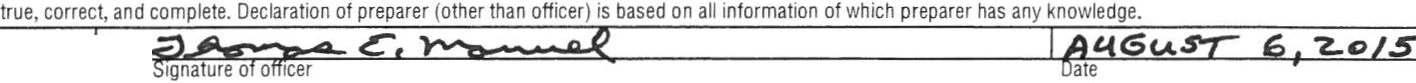 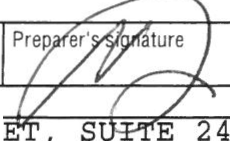 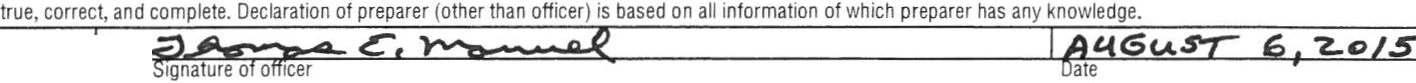 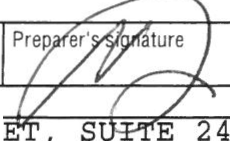 SignHereTHOMAS E.   MANUEL,  VICE   PRESIDENT  & CFOype or pnnt name an  tit e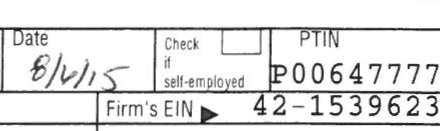 PrmVType preparer's namePaid	EANNA  C •    AWA Preparer   Firm's name	KMH LLPUse Only   Firm's address .... 1003 BISHOP   STRE	00HONOLULU,  HI 96813 	Phone no. 808-526-2255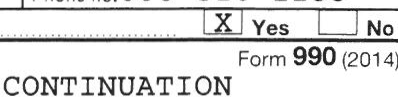 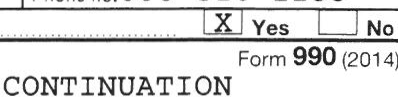 May the IRS discuss this return with the preparer shown above? (see instructions)43200 1  11 07·14 	LHA  For Paperwork Reduction Act Notice, see the separate instructions.SEE  SCHEDULE  0 FOR ORGANIZATION MISSION  STATEMENTForm990 2014 	USS MISSOURI MEMORIAL ASSOCIATION, INC. 	99-0310903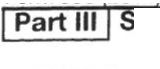 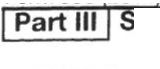 tatement of Program Service AccomplishmentsCheck if Schedule 0 contains a response or note to any line in this Part IllBriefly describe the organization's mission:THE USS MISSOURI MEMORIAL ASSOCIATION IS DEDICATED TO PRESERVING THE BATTLESHIP MISSOURI AND SHARING HER STORY AND PLACE IN HISTORY.Pa  e 22 	Did the organization undertake any significant program services during the year which were not listed on the prior Form 990 or 990-EZ?If "Yes,' describe these new services on Schedule 0.3 	Did the organization cease conducting, or make significant changes in how it conducts, any program services?If "Yes,' describe these changes on Schedule 0.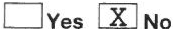 Oves  CXJ No4 	Describe the organization's program service accomplishments  for each of its three largest program services, as measured by expenses.Section 501(c)(3) and 501(c)(4) organizations are required to report the amount of grants and allocations to others,the totalexpenses, and revenue, if any, for each program service reported.4a    (Code 	) (E•penses  S	101  2241   140• onclud.ng grants of S	)  (Revenue S	11,3281   900• )IN 1998, PURSUANT TO THE ORGANIZATION'S PURPOSE, THE USS MISSOURI 	(BB-63)BATTLESHIP WAS RELOCATED TO HAWAII. 	A NATIONAL MEMORIALCOMMEMORATING THE END OF HOSTILITIES IN WORLD WAR II WAS ESTABLISHEDAND OPENED TO THE PUBLIC ON JANUARY 29, 1999.  SINCE OPENING, THE 	 MEMORIAL HAS WELCOMED OVER 5 MILLION VISITORS INCLUDING MANY SCHOOL GROUPS AND YOUTH ENCAMPMENT GROUPS. 	THE ENCAMPMENT PROGRAM ENLISTSYOUTH AND PROVIDES "HANDS ON" EXPERIENCE IN SHIPBOARD LIFE AS WELL AS EDUCATIONAL PROGRAMS ON THE SIGNIFICANCE OF THE USS MISSOURI AND WORLD WAR II. 	IN CONJUNCTION WITH OPERATING THE MEMORIAL, MAINTENANCE IS AN ONGOING PROCESS. 	WHILE SIGNIFICANT PROGRESS HAS BEEN MADE TO RESTORE THE BATTLESHIP MISSOURI TO HER FORMER GLORY, WORK REMAINS TO ENABLE 	 	ACCESS TO ADDITIONAL AREAS OF THE SHIP, TO EXPAND AND IMPROVE 	4b    (Code   	 ) (E•penses S - - ------ oncludong grants of S --------- ) (RevenueS  	_4c    (Code: --- ) {E•penses s  	_ oncludong grants of S --------- )  (Revenues  	_4d    Other program services (Describe in Schedule 0.)(E•penses $•nclud•ng grants of S(RevenueS4e    Total program service expenses 1!1:	10,224,140.432002Form 990 (2014)1t -07- t4SEE SCHEDULE 0 FOR CONTINUATION(S)Form990(2014l 	USS   MISSOURI  MEMOR IAL  ASSOC IATION ,    INC.	99-03109031 Part IV 1 Checklist of Required Schedules1   Is the organization described in section 501(c)(3} or 4947(a)(1} (other than a private foundation)?Page 3Yes    NoIf " Yes," complete Schedule A 	f--1.:..-+...:,X:::-+---2 	Is the organization required to complete Schedule B, Schedule of Contnbutor	f--2=--t-X-+---3     Did the organization engage in direct or indirect political campaign activtiies on behalf of or in opposition to candidates forpublic office? If " Yes,• complete Schedule C, Part I 	f--3=--t--+--X-4    Section 501(c)(3) organizations.Did the organization engage in lobbying activities, or have a section 501(h) election in effectduring the tax year? If " Yes," complete Schedule C, Part II 	1-4..;..._+--   +--X-5 	Is the organization a section 501(c)(4), 501(c)(5). or 501(c)(6) organization that receives membership dues, assessments, orsimilar amounts as defined in Revenue Procedure 98·19? If " Yes," complete Schedule C, Part Ill6 		Did the organization maintain any donor advised funds or any similar funds or accounts for which donors have the right to provide advice on the distribution or investment of amounts in such funds or accounts? If " Yes,·complete Schedule 0, Part I7     Did the organization receive or hold a conservation easement,including easements to preserve open space, the environment, historic land areas, or historic structures? If " Yes,·complete Schedule 0, Part II8     Did the organization maintain collections of works of art,historicaltreasures, or other similar assets? If " Yes," completeSchedule 0, Part Ill9     Did the organization report an amount in Part X, line 21, for escrow or custodialaccount liability; serve as a custodian for amounts not listed in Part X; or provide credit counseling,debt management, credti repair, or debt negotiation services? If "Yes,·complete Schedule 0, Part IV10     Did the organization,directly or through a related organization, hold assets in temporarily restricted endowments, permanent endowments, or quasi-endowments? If " Yes,• complete Schedule 0, Part V11    If the organization's answer to any of the following questions is "Yes," then complete ScheduleD, Parts VI, VII,VIII,IX, or Xas applicable.a   Did the organization report an amount for land, buildings, and equipment  in Part X, line 10? If " Yes," complete Schedule 0,Part VIb  Did the organization report an amount for investments ·other securities in Part X, line 12 that is 5% or more of its total assets reported in Part X, line 16? If "Yes," complete Schedule 0, Part VIIc   Did the organization report an amount for investments·program related in Part X, line 13 that is 5% or more of its total assets reported in Part X, line 16? If " Yes, • complete Schedule 0, Part VIIId  Did the organization report an amount for other assets in Part X, line 15 that is 5% or more of its total assets reported inPart X, line 16? If " Yes,• complete Schedule 0, Part IXe  Did the organization report an amount for other liabilities in Part X, line 25? If "Yes, • complete Schedule 0, Part Xf   Did the organization's separate or consolidated financial statements for the tax year include a footnote that addresses the organization's liability for uncertain tax positions under FIN 48 (ASC 740)? If " Yes," complete Schedule 0, Part X12a  Did the organization obtain separate, independent  audited financialstatements for the tax year? If "Yes," completeSchedule 0, Parts XI and XIIb  Was the organization included in consolidated, independent audited financialstatements for the tax year?If "Yes," and 1f the orgamzalion answered "No"  to line 12a, then completmg Schedule 0, Parts XI and  Xllts  optional13   Is the organization a schooldescribed in section 170(b)(1)(A)(i)i ? If "Yes," complete Schedule E14a   Did the organization maintain an office, employees, or agents outside of the United States?b  Did the organization have aggregate revenues or expenses of more than $10,000 from grantmaking, fundraisni  g, business, investment, and program service activities outside the United States, or aggregate foreign investments valued at $100,000 or more? If "Yes," complete Schedule F, Parts I and IV15   Did the organization report on Part IX, column (A),line 3,more than $5,000 of grants or other assistance to or for any foreign organization? If " Yes," complete Schedule F, Parts II and IV16   Did the organization report on Part IX, column (A), line 3, mor e than $5,000 of aggregate grants or other assistance to or for foreign individuals? If "Yes,·complete Schedule F, Parts Ill and IV17    Did the organization report a total of more than $15,000 of expenses for professional fundraising services on Part IX, column (A), lines 6 and 11e? If "Yes," complete Schedule G, Part I18   Did the organization report more than $15,000 total of fundraising event  gross income and contributions on Part VIII, lines1c and 8a? If " Yes, • complete Schedule G, Part II19   Did the organization report more than $15,000 of gross income from gaming activities  on Part VIII, line 9a? If " Yes,' complete Schedule G, Part Ill20a   Did the organization operate one or more hospitalfacilities? If "Yes," complete Schedule Hb  If "Yes" to line 20a, did the organization attach a coov of its audited financial statements to this return?43200311 07-14    5 	X6 	X7 	X    8 	X9 	X10 	X11a 	X11b 	X11c 	X11d 	X11e 	X111    X12a    X12b 	X13 	X14a	X14b 	X15	X16 	X17 	X18 	X19 	X20a 	X20bForm 990 (2014)Form 990 (2014)USS MISSOURI MEMORIAL ASSOCIATION IINC 	99- 0310903Page 41  Part IV 1  Checklist of Required Schedules(continued)Form 990 (2014)Form990 2014 	USS   MISSOURI  MEMORIAL  ASSOCIATION,   INC .	99-0310903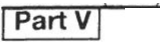 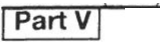 Statements Regarding Other  IRS Filings and Tax ComplianceCheck if Schedule 0 contains a response or note to any line in this Part VPa e 5Yes    No1a  Enter the number reported in Box 3 of Form 1096. Enter ·0· if not applicableI 1a  I	27b  Enter the number of Forms W·2G included in line 1a. Enter ·0·if not applicable 	I 1b  I	0c   Did the organization comply with backup withholding rules for reportable payments to vendors and reportable gaming(gambling) winnings to prize winners? 	1c 	X2a   Enter the number of employees reported on Form W-3, Transmittalof Wage and Tax Statements,filed for the calendar year ending with or within the year covered by this return 	210b  If at least one is reported on line 2a, did the organization file all required  federalemployment tax returns? 	2b 	XNote.If the sum of lines 1a and 2a is greater than 250, you may be required toe-file (see instructions)3a   Did the organization have unrelated business gross income of $1,000 or more during the year?                                                       3a               Xb  If "Yes, " has it filed a Form 990-T for this year? If 'No,"  to !me 3b, provide an explanation in Schedule 0 	3b4a   At any time during the calendar year, did the organization have an interest in, or a signature or other authority over, afinancialaccount  in a foreign country (such as a bank account, securities account, or other financialaccount)? 	4a	Xb   If "Yes,' enter the name of the foreign country:....See instructions for filing requirements for FinCEN Form 114, Report of Foreign Bank and Financial Accounts (FBAR).Sa  Was the organization a party to a prohibited tax shelter transaction at any time during the tax year?                                                Sa               X b  Did any taxable party notify the organization that it was or is a party to a prohibited tax shelter transaction?                                   Sb             X c   If ' Yes,• to line Sa or Sb, did the organization file Form 8886-T?                                                                                                            Sc6a   Does the organization have annualgross receipts that are normally greater than $100,000, and did the organization soilcitany contributions that were not tax deductible as charitable contributions?	6a 	Xb   If 'Yes," did the organizationinclude with every solicitation an express statement that such contributions or giftswere not tax deductible?	6b7     Organizations that may receive deductible contributions under  section 170(c).a   Did the organization  receive a payment  in excess of $75 made partly as a contnbution  and partly for goods and services provided to the payor?    7a               Xb  If "Yes," did the organization notify the donor of the value of the goods or services provided? 	7b c   Did the organization sell, exchange, or otherwise dispose of tangible personal property for which it was requiredto file Form 8282? 	7c 	Xd  If 'Yes,·indicate the number of Forms 8282 filed during the year                                                            I 7d  I                               e  Did the organization receive any funds, directly or indirectly, to pay premiums on a personalbenefit contract?                                 7e               Xf   Did the organization,during the year, pay premiums, directly or indirectly, on a personalbenefit contract?                                         7f                X9   If the organization received a contribution of qualified intellectualproperty, did the organization file Form 8899 as required?        7g               Xh   If the organization received a contrbi ution of cars, boats, airplanes, or other vehicles, did the organization file a Form 1098-C?       7h               X8    Sponsoring organizations maintaining donor advised funds.Did a donor advised fund maintained by thesponsoring organization have excess business holdings at any time during the year? 	89 	Sponsoring organizations maintaining donor advised funds.a   Did the sponsoring organization make any taxable distributions under section 4966? 	9a b  Did the sponsoring organization make a distribution to a donor, donor advisor, or related person? 	9b10    Section S01(c)(7) organizations.Enter:a  Initiation fees and capitalcontributions included on Part VIII, line 12                                                       l 1oa Ib  Gross receipts, included on Form 990, Part VIII, line 12, for public use of club facilities                            10b11    Section 501(c)(12) organizations.Enter:a  Gross income from members or shareholders	11a b  Gross income from other sources (Do not net amounts due or paid to other sources againstamounts due or received from them.) 	11b12a13ab  Enter the amount of reserves the organization is required to maintain by the states in which theorganization is licensed to issue qualified health plans 	I 1Jb Ic   Enter the amount of reserves on hand 	13c14a  Did the organization receive any payments  for indoor tanning services during the tax year? 	14a 	Xb   If "Yes ' has it filed a Form 720 to report these payments? If " No," provide an explanation in Schedule 0	14bForm 990 (2014)Form990 2014 	USS MISSOURI MEMORIAL ASSOCIATION, INC. 	99-0310903	 Pa  e 6Governance, Management, and Disclosure For each " Yes" response to lines 2 through 7b below, and for a " No" response._ 	. to line Ba, Bb, or 1Ob below, describe the circumstances, processes, or changes in Schedule 0. See mstructions.Check if Schedule 0 contains a response or note to anv line in this Part VI	.. ""	..... .. . ........Section A. Governing Body and ManagementSection B. Po!Jeres (Th1s Sect1on B requests mformatton about poltc1es not requ1red by the Internal Revenue Code)Sectron C. Drsclosure17    List the states with which a copy of this Form 990 is required to be filed ...HI18    Section 6104 requires an organization to make its Forms 1023 (or 1024 if applicable}, 990, and 990-T (Section 501(c}(3}s only} availablefor public inspection. Indicate how you made these available. Check all that apply.DOwn website 	DAnother's website 	CXJ Upon request 	DOther (explain m Schedule 0)19    Describe in Schedule 0 whether (and if so, how) the organization made its governing documents,  conflict of interest policy, and financ1al statements available to the public during the tax year.20 	State the name, address, and telephone number of the person who possesses  the organization s books and records:... - --------THOMAS E. MANUEL - 808-423-1157 	63 COWPENS ST, HONOLULU, HI  96818 	Form 990  2014 	USS   MISSOURI  MEMORIAL ASSOCIATION,	INC. 	9 9 - 0 310 9 0 3 	Pa  e 7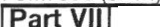 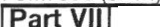 . 	_, Compensation of Officers, Directors, Trustees, Key Employees, Highest CompensatedEmployees, and Independent ContractorsCheck if Schedule 0 contains a response or note to any line in this Part VII	DSection A.   Officers, Directors, Trustees,Key Employees, and Highest Compensated Employees1a  Complete this table for all persons required to be listed. Report compensation for the calendar year ending with or within the organization's tax year.•List all of the organization's current officers, directors, trustees {whether individuals or organizations), regardless of amount of compensation. Enter.(). in columns (D),{E), and (F) if no compensation was paid.• List all of the organization's current key employees, if any. See instructions for definition of 'key employee.•• List the organization's five current highest compensated employees (other than an officer, director, trustee, or key employee) who received report·able compensation (Box 5 of Form W·2 and/or Box 7 of Form 1099·MISC) of more than $100,000 from the organization and any related organizations.• List all of the organization's former officers, key employees, and highest compensated employees who received more than $100,000 of reportable compensation from the organization  and any related organizations.• List all of the organization's former directors or trustees that received, in the capacity as a former director or trustee of the organization, more than $10,000 of reportable compensation  from the organization and any related organizations.List persons  in the following order:individualtrustees or directors; institutionaltrustees; officers; key employees;highest compensated employees;and former such persons.   DCheck this box if neither the orqanization nor any related orqanization compensated any current officer, director, or trustee.(A) 	(B) 	(C) 	(D) 	(E) 	(F)Name and Title 	Average 	Position 	Reportable 	Reportable 	Estimatedhours per 	box, unless per son IS both an 	compensation	compensation 	amount of week 	 off•cer and a director/trustee)		from 		from related 		other(list any0	the 	organizations 	compensationhours for 	.;;	= 	organization 	(W·2/1099·MISC)	from the0relatedorganizations{W·2/1099·MISC)	organizationi	and relatedbelowi	il	...!eorganizationsline)	8(1) MICHAEL CARR 	40.00:"o": EPRESIDENT & CEO 	X 	X 	174,869.	0. 	6,843.( 2)    ROBERT T. "TIM" GUARD 	5.00CHAIRMAN OF THE BOARD 	X 	X 	0 . 	0.	0.(3) BOB DEWITZ 	5.00VICE CHAIRMAN & SEC, 	X 	X 	0.	0.	0.(4) PATRICK MCFADDEN 	5.00TREASURER 	X 	X 	0.	0. 	0.(5) RUTH ANN BECKER 	5.00DIRECTOR 	X 	0.	0.	0.(6) CAPT MICHAEL A, LILLY 	5.00DIRECTOR 	X 	0. 	0.	0.(7) VINCE BARFIELD 	5.00DIRECTOR 	X 	0. 	0. 	0.( 8 )   VADM ROBERT KIHUNE 	5 .00DIRECTOR 	X 	0 . 	0.	0 .( 9) 	ADM MIKE VITALE 	5.00DIRECTOR 	X 	0.	0.	0.(10)VIC ANGOCO 	5.00DIRECTOR 	X 	0. 	0. 	0.(11)MARK POLIVKA 	5.00DIRECTOR 	X 	0. 	0.	0 .(12) STEVE COLON 	5.00DIRECTOR 	X 	0.	0.	0.(13)SUSAN COWAN 	5.00DIRECTOR 	X 	0 . 	0.	0.(14) ELLIOT MILLS 	5.00DIRECTOR 	X 	0 . 	0.	0.(15)JEFFERY JAMES 	5.00DIRECTOR 	X 	0.	0 .	0 .(16)JIM  STONE 	5.00DIRECTOR 	X 	0.	0 . 	0.(17)JACK LAUFER 	5.00DIRECTOR 	X 	0. 	0. 	0.!Part VIII Section A.Officers,Directors, Trustees, Key Employees,and Highest Compensated Employees (continued)(A) 		(B) 		(C) 		(D) 		(E) 		(F) Name and title 	Average 	Position 	Reportable	Reportable	Estimatedhours per 	box,unless person is both an 	compensation 	compensation	amount ofweek 	officer and a director/trustee)	from 	from related 	other(list any 	  §			the 	   organizations	compensation hours  for 	  '6		organization	0/'1·2/1099-MISC)		from the related	0	0/'1·2/1099-MISC)		organizationorganizations	.= 	;!.  e	and relatedc	E     8below=  .'2	organizationsline) 	I( lB )   THOMAS E. MANUEL 	40.00VICE PRESIDENT 	X( 19)  PAUL DYSON 	40.00VICE PRESIDENT 	X( 20)  JASON MORRISON 	40.00ie:¥!iiVICE PRESIDENT 	X 	108,928. 	0. 	5,921.1b Sub-total	....	505,957. 	0. 	31,259.c   Totalfrom continuation sheets to Part VII,Sec tion A	....	0. 	0. 	0.d  Total(add lines 1b and 1c)  .. ..........'' 	" '" 	'" 	" ' "....	505,957. 	0. 	31,259.2 	Totalnumber of individuals (including but not  limited  to those listed  above)  who received more than $100,000 of reportablecompensation from the orqanization   .... 	4Sect1on B.Independent ContractorsComplete this table  for your five highest compensated independent contractors that received more than $100,000 of compensation from the organization. Report  compensat1on for the caIendar year endm'  g with or w1.t hin the organization's tax year.43200811-07- 14Form 990 (2014)USS MISSOURI MEMORIAL ASSOCIATION, INC. 	99-0310903 	Pa  e 9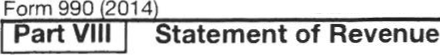 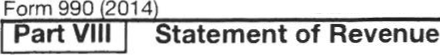 Check if Schedule 0 contains a resoonse or note to any line in this Part VIII	... 	. .(A) 	(B) 	(C)Total revenue 	Related or	UnrelatedDRevenu   cludedexempt function 	business 	from tax undercncncce"l-l;o:!	b  Membership dues 	1bE	c   Fundraising events 	1c;:: ...revenue 	revenuesections512-514·-tvt!':::d  Related organizations 	1dviE 	e  Government grants (contributions) 	1e·§-in	 f   All other contributions, gifts, grants,and:I.e	similar amounts  not included above	1f 	528,888,Co'Og   Noncash contnbuhons mcluded 1n lines 1a- 1f SOtvh  Total. Add lines 1a·1f.. .....	. ......	528,888,usiness CodeG>	2 a  ADMISSION RECEIPTS 	713990 	10,225,462. 	10,225,462.·(s):"-CI>b MUSEUM SNACKBAR   		722210 	205.919.	205.919.c   EDUCATIONAL  EVENTS  		713990 	186,745. 	186,745.E(VQ)l;,lr0...	ell.	f   All other program service revenue 	713990 	20,917. 	20,917.g Total. Add lines 2a-2f   . ... .. ..  . .	....	10,639,043.3	Investment income (including dividends, interest, andother similar amounts) 	....	277'421.	277,421.4 	Income from investment of tax-exempt bond proceeds 	.....5	Royalties 	....	671,471.	671, 471.{i) Real	(ii) Personal6 a  Gross rentsb Less:rental expenses c  Rental income or (loss)d Net rentalincome or (loss) 	..	....7 a  Gross amount from sales of 	In Securities 	(ii) Otherassets other than inventory 	3,672,218.b   Less:cost or other basisand sales expenses 	3,677,377.c  Gain or (loss)	<5,159.>d Net gain or (loss)	....	<5,159. 	<5,159.>G>	8 a  Gross income from fundraising events (not;:Ic 	including$	 	ofG>>	contributions reported on line 1c).Seea..:.	Part IV, line 18 	a.G.c>b  Less: direct expenses 	bc   Net income or (Joss) from fundraising events 	0     ••	....9 a  Gross income from gaming activities.SeePart IV, line 19 	ab Less:direct expenses 	bc  Net income or (loss) from gaming activities 	....10 a  Gross sales of inventory, less returnsand allowances 	a	1,207,134,b Less: cost of goods sold 	b 	517,277,c   Net income or llosslfrom sales of inventorv 	....	689,857. 	689,857,Miscellaneous Revenue 	Business Code11 a b cd All other revenuee   Total.Add lines 11a-11d 	....12 	Total revenue.See instructions.	....	12,801,521, 	11,328,900, 	00	943,733,11·07- 14	Form 990 (2014)INC.	99-0310903  Pa  e 10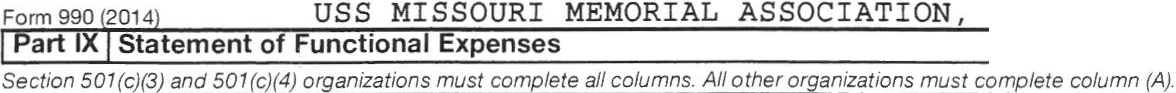 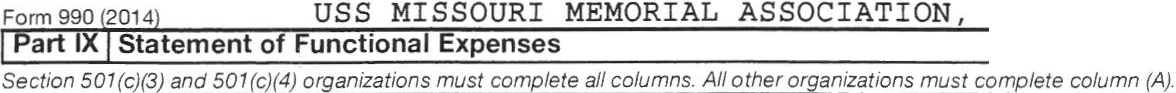 Check if Schedule 0 contains a response or note  to any line in this Part IX .	.............. .... .. ,, . " ' .. 	DDo not include amounts reported on lines 6b, 	Totalenses	Progra )service 	Manag nt and 	Fund lisinglb, Bb, 9b, and 10b of Part VIII. 	expenses 	qeneralexpenses 	expenses1   Grants and other assistance to domestic organizations and domestic governments. See Part IV,line 212 Grants and other  assistance to domestic individuals. See Part IV, line 223 Grants and other assistance to foreign organizations, foreign governments, and foreign individuals. See Part IV, lines 15 and 164 Benefits paid  to or for members5 Compensation of current of ficers, directors,trustees, and key employees	537,216.6 Compensation not included above,to disqualified persons (as defined under section 4958(f)(1)) andpersons described in section 4958(c)(3)(B)3251681. 	211,535.7   Other salaries  and  wages 	3,883,312. 	3,632,568. 	250,744.8 Pension plan accruals and contributions (include section 401(k) and 403(b) employer contrbi utions)9 Other employee benefits 	630,797.576,003.54,794.10 Payroll  taxes 	351,716.11 Fees for services (non-employees):a   Management315,713. 	36,003.b Legal                                                                                               42,681.     42,681.c   Accounting                                                                           26,703.                  26,703.d   Lobbyinge   Professional tundraising serv1ces. See Part IV,line 17 f    Investment management fees9  Other.  (If line 11g amount exceeds 10% of hne 25,column (A) amount,list line 11g expenses on Sch 0.) 	100,962. 	68,167.	32,795.12 Advertising and promotion	448,505. 	448,505.13  Office  expenses	77,138. 	60,374.	16,764.14 Information technology 	1,025. 	1,025.15 Royalties16 Occupancy 	1,490,585.	1,477,862. 	12,723.17     Travel 	7,719. 	7,719.18 Payments of travelor entertainment expenses for any federal, state, or local public officials19 Conferences, conventions, and meetings	7,228. 	7,228.20  Interest21  Payments to affiliates22  Depreciation, depletion, and amortization	1,342,742. 	1,342,742.23  Insurance	302,548. 	288,303. 	14,245.24  Other expenses.1tem1ze expenses  not covered above.(List miscellaneous expenses in l ine 24e. If line24e amount exceeds 10% of line 25,column (A)amount,list line 24e expenses on Schedule 0.)a   SHIP OPERATIONS              780,584.    780,584. b  GROUND TRANSPORTATION        525,112.   525,112. c   TICKETING &   RESERVATION      299,437.    299,437. d  SPECIAL EVENTS                33,402.     33,402.e All other expenses                                                            124,181.      5,981.    108,570.      9,630.25  Total f unctional expenses.Add lines 1 through 24e	11,013,593. 10,224,140. 	779,823.	9,630.26 		Joint costs.Complete th1s line only if the organization reported in column (B) joint costs from a combinededucational campaign and fundraismg solicitation.Check here ....  D1f follovMq SOP 98- 2 (ASC 958-7201432010   11-07-14 	Form 990 (2014)Form 900 (2014)1   Part X J Balance SheetUSS MISSOURI MEMORIAL ASSOCIATION, INC.99- 0310903 PaQe 11Check if Schedule 0 contains a response or note to anv line in this Part X  .... 	-   ..... ..... .. ...... ....... . 	.. ......... ... .. l J(A)	(B)Beginning of year 	End of yearl  1   Cash - non-interest-bearing1,210,140. 11,998,277.2 	Savings and temporary cash investments2,601,132. 2 	702,406.3 	Pledges and grants receivable, net 	34 	Accounts receivable, net5 		Loans and other receivables from current and former officers, directors, trustees, key employees, and highest compensated employees. Complete797,876. 4 	989,943.Q"'i"'Part II of Schedule L 	56 		Loans and other receivables from other disqualified persons (as defined under section 4958{f}(1)), persons described in section 4958(c)(3)(8), and contributing employers and sponsoring organizations of section 501(c)(9) voluntaryemployees' beneficiary organizations (see instr). Complete Part II of Sch L 	67 	Notes and loans receivable, net 	7<l 	8	Inventories for sale or use 	288,131. 8 	290,405.9 	Prepaid expenses and deferred charges 	174,101. 9 	241,308.10a   Land, bulidings, and equipment: cost or otherbasis. Complete Part VI of Schedule D	10a 	27,835,062.b  Less: accumulated depreciation 	10b8,517,456. 	18,148,233. 10c 	19,317,606.11     Investments - publicly traded securities	5,794,194. 11 	7,419,810.12 	Investments - other securities. See Part IV, line 11 	1213 	Investments - program-related. See Part IV, line 11 	1314 	Intangible assets 	1415	Other assets. See Part IV, li e 11 	1516	Total assets.Add lines 1 throuoh 15 (must eoualline 34) 	29,013,807. 16 	30,959,755.17    Accounts payable and accrued expenses 	839,811. 17 	872,630.18     Grants payable	1819 	Deferred revenue 	1920 	Tax-exempt bond liabilities	2021 	Escrow or custodial account liability. Complete Part IV of Schedule D 	21"Q)'	22 	Loans and other payables to current and former officers, directors, trustees, key employees,highest compensated employees, and disqualified persons.:.0,:::;Complete Part II of Schedule L 	2223 	Secured mortgages and notes payable to unrelated third parties 	2324 	Unsecured notes and loans payable to unrelated third parties 	2425 	Other liabilities (including federal income tax, payables to related third parties, and other liabilities not included on lines 17-24}. Complete Part X ofScheduleD 	2526 	Total liabilities.Add lines 17 through 25 	... ... . .. .. 	839,811. 26 	872,630.Organizations that follow SFAS 117 (ASC 958), check here ....    lXJ and"Q)'	complete lines  27 through 29,and lines 33 and 34..0c,:27 	Unrestricted net assets 	28,074,568. 27 	29,975,090.iii	28 	Temporarily restricted net assetsm99,428. 28112,035.-o	29	Permanently restricted net assets	29	 	c:::l1.1-Organizations that do not follow SFAS 117 (ASC 958),check here  .... o....	and complete lines 30 through 34.Q"'i<"'l30 	Capital stock or trust principal, or current funds 	3031     Paid-in or capital surplus, or land, building, or equipment fund 	31Qi	32 	Retained earnings, endowment, accumulated income, or other funds 	3233 	Total net assets or fund balances 	28,173,996. 33	30,087,125.34 	Total liabilities and net assets/fund balances 	29,013,807. 34	30,959,755.Form 990 (2014)43201111-07-14USS MISSOURI MEMORIAL ASSOCIATION, INC. 	99-0310903 Pa  e 12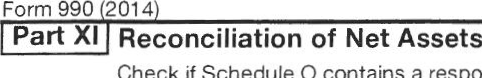 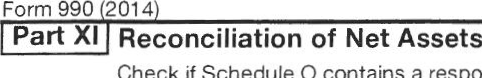 heck if Schedule 0 contains a response or note to any line in this Part XI	.. 	DI Part XIII Financial Statements and ReportingCheck if Schedule 0 contains a response or note to any line in this Part XIIForm 990 (2014)43201211-07-14SCHEDULE A(Form 990 or 990-EZ)Department of the TreasuryInternal Revenue  Ser v1cePublic Charity Status and Public SupportComplete if the organization is a section 501(c)(3) organization or a section4947(a)(1) nonexempt charitable trust..... Attach to Form 990 or Form 990-EZ..... Information about Schedule A (Form 990 or 990-EZ) and its instructions is atwww.lrs.OMB No  1545-00472014Open to PublicInspectionName of the organizationINC.Employer identification number99-0310903The organization is not a private foundation because it is: (For lines 1 through 11, check only one box.)1 D A church, convention of churches, or association of churches described in section 170(b)(1)(A)(i).2  D A school described in section 170(b)(1)(A)(ii).(Attach Schedule E.)3   D A hospital or a cooperative hospital service organization described in section 170(b)(1)(A)(iii).4   D A medical research organization operated in conjunction with a hospital descrbi  ed in section 170(b)(1)(A)(iii).Enter the hospital's name,city, and state:s D An organization operated for the benefit of a college or university owned or operated by a governmental unit described insection 170(b)(1)(A)(iv).(Complete Part II.)s O A federal,state, or local government or governmental unit described in section 170(b)(1)(A)(v).7 0An organization that normally receives a substantialpart of its support from a governmental unit or from the general public descrbi ed insection 170(b)(1)(A)(vi).(Complete Part II.)a  D A community trust described in section 170(b)(1)(A)(vi). (Complete Part II.)9 00 An organization that normally receives: (1} more than 33 1/3% of its support from contributions, membership fees, and gross receipts fromactivities related to its exempt  functions ·subject to certain exceptions,and (2) no more than 33 1/3% of its support from gross investment income and unrelated business taxable income (less section 511 tax) from businesses acquired by the organization after June 30,1975.See section 509(a)(2).(Complete Part Ill.)10  D An organization organized and operated exclusively to test for public safety. See section 509(a)(4).11  D An organization organized and operated exclusively for the benefit of, to perform the functions of, or to carry out the purposes of one ormore publicly supported organizations described in section 509(a)(1) or section 509(a)(2). See section 509(a)(3).Check the box inlines 11a through 11d that describes the type of supporting organization and complete lines 11e,11f,and 11g.a    D Type I.A supporting  organization operated, supervised, or controlled by its supported organization(s), typically by givingthe supported organization(s) the power to regularly appoint or elect a majority of the directors or trustees of the supportingorganization. You must complete Part IV,Sections A and B.b   D Type II.A supporting organization supervised or controlled in connection with its supported organization(s),by havingcontrolor management of the supporting organization vested in the same persons that control or manage the supportedorganization(s). You must  complete Part IV, Sections A and C.c    D Type Ill functionally integrated.A supporting organization operated in connection  with, and functionally integrated  with,its supported organization(s) (see instructions). You must  complete Part IV,Sections A,0, and E.d    D Type Ill non-functionally integrated.A supporting organization operated in connection with its supported organization(s)that is not functionally integrated. The organization generally must satisfy a distribution requ rement and an attentivenessrequirement (see instructions). You must complete Part IV,Sections A and D,and Part V.e    D Check this box if the organization received a written determination from the IRS that it is a Type I, Type II.Type Illfunctionally integrated, or Type Ill non-functionally integrated supporting organization.Enter the number of supported organizationsg  Provide the following information about the supported organization(s).LHA For Paperwork Reduction Act Notice, see the Instructions for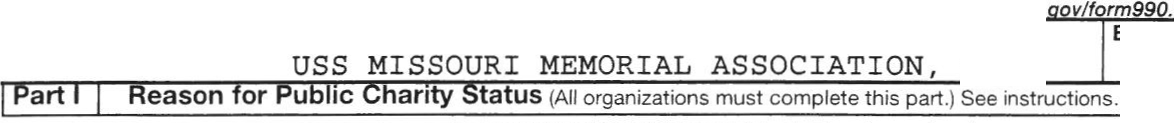 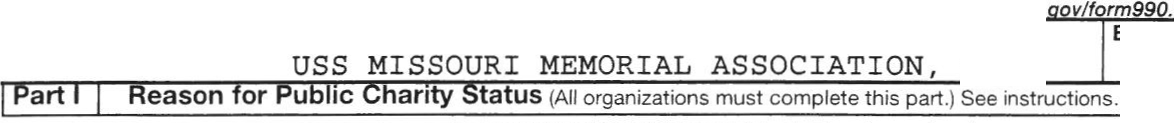 Form 990 or 990-EZ.   432021  09-17-14Schedule  A (Form 990 or 990-EZ) 2014rgamzatrons(Complete only if you checked the box on lni e 5, 7,or 8 of Part I or if the organization failed to qualify under Part Ill. If the organization fails to qualify under the tests listed below, please complete Part Ill.)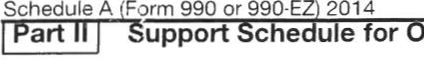 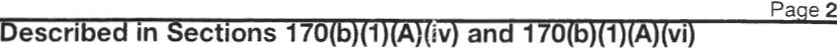 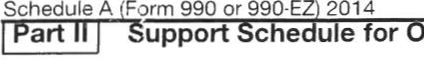 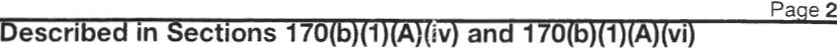 Section A. Public SupportSectron B. Total Support12  Gross receipts from related activities, etc. (see instructions)13   First  five years.If the Form 990 is for the organization's first, second, third, fourth, or fifth tax year as a section 501(c)(3)D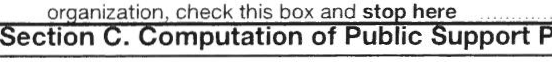 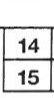 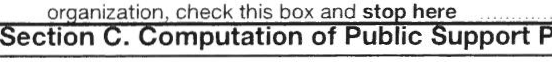 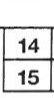 ercentage14  Public support  percentage for 2014 (line 6,column (f) divided by line 11, column (f))	%15   Public support percentage from 2013 Schedule A, Part II, line 14 	%16a 33 1/3% support test- 2014. If the organization did not check the box on line 13, and line 14 is 331/3% or more, check this box andstop here. The organization qualifies as a publicly supported organization 	Db 33 1/3% support test- 2013.If the organization did not check a box on line 13 or 16a, and line 15 is 33 1/3% or more,check this boxand stop here. The organization qualifies as a publicly supported organization 	.... D17a 10%  -facts-and-circumstances test- 2014. If the organization did not check a box on line 13,16a, or 16b, and line 14 is 10% or more,and if the organization meets the "facts-and-circumstances" test,check this box and stop here.Explain in Part VIhow the organizationmeets the "facts-and-circumstances" test. The organization qualifies as a publicly supported organization 	Db 10%  -facts-and-circumstances test  - 2013.If the organization did not check a box online 13, 16a,16b, or 17a, and line 15 is 10% or more, and if the organization meets the "facts-and-circumstances· test, check this box and stop here.Explain in Part VI how theorganization meets the "facts-and-circumstances•  test. The organization qualifies as a publicly supported organization	.... D18   Private foundation.If the organization did not check a box on line 13, 16a1  16b, 17a, or 17b1 check this box and see instructions 	DSchedule A (Form 990 or 990-EZ) 201443202209-17- 14INC. 99-0310903 Pa  e 3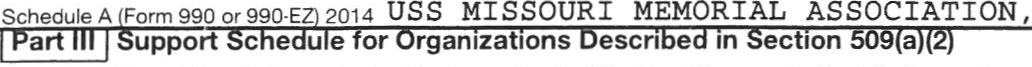 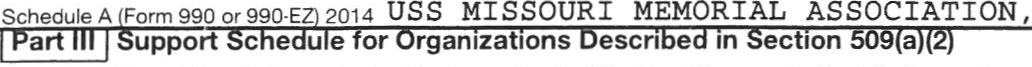 (Complete only if you checked the box on line 9 of Part I or if the organization failed to qualify under Part II. If the organization fails to guality under the tests listed below, please complete Part II.)Section A. Public SupportCalendar year (or fiscalyear beginning in) .... 	(a) 2D1D	(b) 2D11	(c) 2D12	(dl2D13 	lel2D14	(f) Total1  Gifts,grants,contributions, and membership fees received. (Do notinclude any "unusual grants.")	5,345,731. 255,798. 331,295. 105,867. 528,888. 	6,567,579.2   Gross receipts from admissions, merchandise sold or services per- formed, or facilities furnished in any activity that is related to theorganization's tax-exempt purpose 	8,399,236, 	8,570,476. 	9,896,029. 	11,274,110.  11,328,900. 	49,468,751,3   Gross receipts from activities that are not an unrelated trade or bus-iness under section 513 	58,550. 	58,550.4   Tax revenues levied for the organ- ization's benefit and either paid to or expended on its behalf5   The value of services or facilities furnished by a governmental unit to the organization without charge6   Total. Add lines 1 through 5 	13,803,517. 	8,826,274. 	10,227,324. 	11,379,977. 	11,857,788. 	56,094,880.7a Amounts included on lines 1, 2, and3 received from disqualified persons 	22,680. 	17,076. 	16,150. 	6,300. 	20,152. 	82,358.b Amounts 1ncluded on hnes 2 and 3 recetvedfrom othet  than  d•squahfted persons thatexceed the greater of $5,000 or 1% of theamount onltne 13 fOf' the yea'	0.c Add lines ?a and 7b 	22,680. 	17,076. 	16,150. 	6,300. 	20,152. 	82,358.8   Public support Sublratl h nt 7< 11o m hno 6 1	56,012,522.Sect1on B. Total SupportCalendar year (or fiscalyear beginning in) .... 	(a) 2D1D	(b) 2D11	(c) 2D12 	ldl2D13	lel2D14	(f) Total9   Amounts from line 6 	13,803,517.	8,826,274. 	10,227,324.  11,379,977.10a Gross income from interest, dividends, payments received on securities loans, rents, royalties11,857,788. 	56 094'880.and income from similar sourcesb Unrelated busmess taxable mcome(less sect1on 511 taxes) from businesses acqu red alter June 30,19753,521. 	59,954. 868,926. 921,811. 948,892.2,803,104.c Add lines 1Da and 1Db	3,521. 	59,954. 868,926. 921,811.11   Net income from unrelated business activities not included in line 1Db, whether or not the business is regularly carried on12   Other income.Do not include gain or loss from the sale of capital assets (Explain in Part VI.)948,892. 	2,803,104.13   Total support. (Add Iones 9,  10c, 11, and 12 ) 	13,807,038. 	8,886,228. 	11,096,250, 	12 301.788. 	12,806,680, 	58,897,984,14   F1rst ftve years.If  the Form 990 1s for the organ1zat1on's ftrst, second, thtrd, fourth,  or ftfth tax year as a section 501(c)(3) organization, check this box and stop here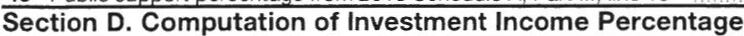 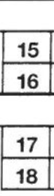 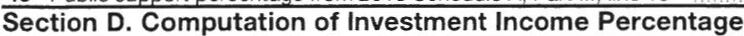 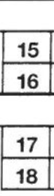 Section C. Computation of Public Support Percentage15   Public support percentage for 2D14 (line 8,column (f) divided by line 13, column (I))16   Public su    crt   ercenta  e from 2013 Schedule A Part Ill  line 1595.10 	%96.85 	%17  Investment income percentage for 2014 (line 1Dc, column (f) divided by line 13, column (I))18   Investment income percentage from 2013 Schedule A, Part Ill, line 174.76 	%3.01 	%19a 33 1/3% support tests  - 2014.If the organization did not check the box on line 14, and line 15 is more than 33 1/3%, and line 17 is not more than 33 1/3%,check this box and stop here.The organization qualifies as a publicly  supported organizationb 33 1/3% support tests- 2013.If the organization did not check a box on line 14 or line 19a, and line 16 is more than 33 1/3%, andline 18 is not more than 33 1/3%, check this box and stop here.The organization qualifies as a publicly  supported organization 	.... D20   Private foundation.If the organization did not check a box on line 14,19a, or 19b, check this box and see instructions 	.... D432023  09-17  14	Schedule A (Form 990 or 990-EZ) 2014Schedule B (Form 990,990-EZ, or 990-PF)Department of 1he TreasuryInternal Revenue  Serv1ceName of the organization**  PUBLIC DISCLOSURE COPY **Schedule of ContributorsAttach to Form 990,Form 990-EZ, or Form 990-PF. Information about  Schedule B (Form 990,990-EZ, or 990-PF) andits instructions is at www.irs.aovlform990 ·OMB No  1545-00472014Employer identification numberUSS MISSOURI MEMORIAL ASSOCIATION, INC.Organization type(check one):Filers of:	Section:Form 990 or 990-EZ	[][) 501(c)(    3 )(enter number) organizationD 4947(a)(1) nonexempt charitable trust not treated as a private foundationD 527 political organizationForm 990-PF	D 501(c)(3) exempt private foundationD 4947(a)(1) nonexempt charitable trust treated as a private foundationD 501(c)(3) taxable private  foundation99-0310903Check  if your organization is covered by the General Rule or a Special Rule.Note. Only a section 501(c)(7), (8), or {10) organization can check boxes for both the General Rule and a Special Rule. See instructions.GeneralRuelCXJ  For an organization filing Form 990, 990-EZ,or 990-PF that received, during the year, contributions totaling $5,000 or more (in money or property) from any one contributor.Complete Parts I and II. See instructions for determining a contributor's totalcontributions.SpecialRulesD For an organization described in section 501(c)(3) filing Form 990 or 990-EZ that met the 33 1/3% support  test of the regulations under sections 509(a)(1) and 170(b)(1)(A)(vO, that checked Schedule A (Form 990 or 990-EZ), Part II, line 13,16a, or 1Gb, and that received fromany one contributor, during the year, total contributions of the greater of (1) $5,000 or (2) 2% of the amount on(Form 990, Part VIII, line 1h, or (iForm 990-EZ, line 1. Complete Parts I and II.D For an organization described in section 501(c)(?),(8), or (10) filni g Form 990 or 990-EZ that received from any one contributor,during the year, total contributions of more than $1,000 exclusively for religious, charitable, scientific, literary, or educational purposes, or forthe prevention of cruelty to children or animals. Complete Parts I, II, and Ill.D For an organization described in section 501(c)(?), (8), or (10) filing Form 990 or 990-EZ that received from any one contributor, during the year, contributions exclusively for religious, charitable, etc., purposes, but no such contributions totaled more than $1,000.If this boxis checked, enter here the totalcontributions that were received durni  g the year for an exclusively religious, charitable,etc., purpose.Do not complete any of the parts unless the General Rule applies to this organization because it received nonexclusivelyreligious, charitable, etc.,contributions totaling $5,000 or more during the year 	$ -- - ----Caution. An organization that is not covered by the GeneralRule and/or the SpecialRules does not file Schedule 8 (Form 990,990-EZ, or 990-PF), but it must answer ' No' on Part IV,line 2, of its Form 990; or check the box on line H of its Form 990-EZ or on its Form 990-PF, Part I,line 2, to certify that it does not meet the filing requirements of Schedule 8 (Form 990,990-EZ, or 990-PF).LHA  For Paperwork Reduction Act Notice, see the Instructions for Form 990,990-EZ,or 990-PF.    Schedule B (Form 990,990E· Z, or 990 PF) (2014)42345111-05· 14Schedule 8 (Form 990,990-EZ, or 990-PF) (2014) Name of organizationPage 2Employer identification numberUSS MISSOURI MEMORIAL ASSOCIATION, INC.Part  I	Contributors (see instructions). Use duplicate copies of Part Iif additionalspace is needed.99-0310903423452   11-05-14	Schedule  8 (Form 990, 990·EZ, or 990-PF) (2014)Schedule 8 (Form 990, 990-EZ, or 990-PF) (2014) Name of organizationPage3Employer identification numberUSS MISSOURI MEMORIAL ASSOCIATION, INC.Part II 	Noncash Property (see instructions). Use duplicate copies of Part II if addti ionalspace is needed.99-0310903(a)No. 	(b)from 	Description of noncash property givenPart I(c)FMV (or estimate) (see instructions)(d)Date received--- 		s  	(a)No.	(b)from 	Description of noncash property givenPart I(c)FMV (or estimate) (see instructions)(d)Date received-  -  - 		s  	(a)No.	(b)(c)FMV (or estimate)(d)from 	Description of noncash property given 	(see instructions) 	Date receivedPart I--- 		s  	(a)No.	(b)from 	Description of noncash property givenPart I---(c)FMV (or estimate) (see instructions)(d)Date received$(a)(c)No. 	(b) 	FMV (or estimate) 	(d)from 	Description of noncash property givenPart I---(see instructions)Date received$(a)No.	(b)from 	Description of noncash property givenPart I-- -(c)FMV (or estimate) (see instructions)(d)Date received$423453   11-05-14 	Schedule 8 (Form 990, 990-EZ, or 990-PF) (2014)Schedule 8 (Form 990,990-EZ, or 990·PF) (2014)	Page4Name of organization	Employer identification numberUSS MISSOURI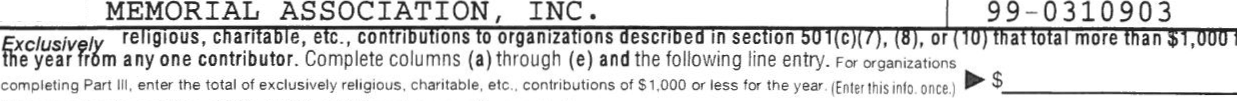 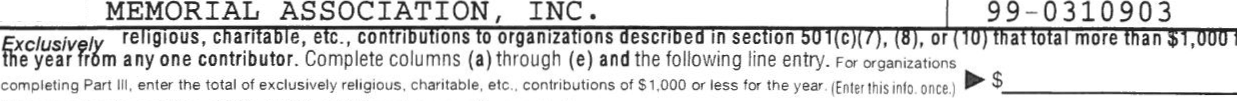 or(a) No.Use duplicate copies of Part Ill if additional space is needed.from 	(b) Purpose of gift 	(c) Use of gift 	(d) Description of how gift is heldPart I-- -(e) Transfer  of giftTransferee's name, address,and ZIP + 4 	Relationship of transferor to transferee(a) No.from 	(b) Purpose of gift 	(c) Use of gift 	(d) Description of how gift is heldPart I---(e) Transfer of giftTransferee's name, address, and ZIP + 4 	Relationship of transferor to transferee(a) No.from 	(b) Purpose of gift 	(c) Use of gift 	(d) Description of how  gift is heldPart I---(e) Transfer  of giftTransferee's name, address, and ZIP + 4 	Relationship of transferor to transferee(a) No.from 	(b) Purpose of gift	(c) Use of gift 	(d) Description of how gift is heldPart I---(e) Transfer  of giftTransferee's name, address,and ZIP + 4 	Relationship of transferor to transferee423454  11·05· 14 	Schedule 8 (Form 990, 99o-EZ, or 990-PF) (2014)SCHEDULED(Form 990)Department of the TreasuryInternal Revenue ServtceName of the organization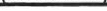 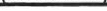 SupplementalFinancial Statements.... Complete if the organization answered "Yes" to Form 990, Part IV, line 6,7,8,9, 10, 11a, 11b, 11c, 11d, 11e, 11f, 12a, or 12b..... Attach to Form 990.Information about Schedule D Form 990  and its instructions is atUSS MISSOURI MEMORIAL ASSOCIATION, INC.OMB No  1545·00472014Open to PublicInspection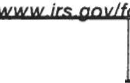 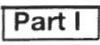 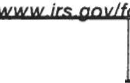 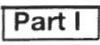 Employer  identification number99 - 0310903Organizations Maintaining Donor Advised Funds or Other Similar Funds or Accounts.complete if theorganization answered "Yes• to Form 990  Part IV line 65   Did the organization inform all donors and donor advisors in writing that the assets held in donor advised funds are the organization's property, subject to the organization's exclusive legalcontrol?6 		Did the organization inform all grantees, donors, and donor advisors in writing that grant funds can be used only for charitable purposes and not for the benefit of the donor or donor advisor, or for any other purpose conferringDYes	DNo.D Yes 	DNoPurpose(s) of conservation easements held by the organization (check all that apply).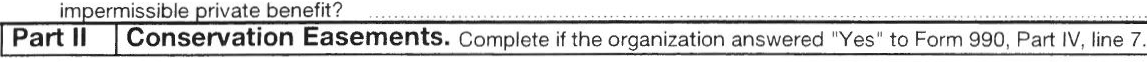 DPreservation of land for public use (e.g., recreation or education) 	DPreservation of a historically important land area DProtection of natural habitat 	DPreservation of a certified historic structure DPreservation of open space2 	Complete lines 2a through 2d if the organization held a qualified conservation contribution in the form of a conservation easement on the lastday of the tax year.a  Total number of conservation easementsb  Total acreage restricted by conservation  easementsc   Number of conservation easements on a certified historic structure  included in (a)d  Number of conservation easements included in (c) acquired after 8/17/06, and not on a historic structure listed in the NationalRegsi ter3   Number of conservation easements modified, transferred, released, extinguished, or terminated by the organization during the taxyear .... -- -----4 	Number of states where property subject to conservation easement is located ....5   Does the organizat ion have a written policy regarding the periodic monitoring, inspection, handling ofviolations, and enforcement of the conservation easements it holds?6   Staff and volunteer hours devoted to monitoring, inspecting, and enforcing conservation easements during the year ....Dves	DNo7    Amount of expenses incurred in monitoring, inspecting, and enforcing conservation easements during the year .... $	- - - --8     Does each conservation easement reported on line 2(d) above satisfy the requirements of section 170(h)(4)(B)(i)and section 170(h)(4)(B)(iQ?	D Yes 	DNo9 	In Part XIII, describe how the organization reports conservation easements in its revenue and expense statement, and balance sheet, and include, if applicable, the text of the footnote to the organization's financialstatements that describes the organization's accounting for 		conservation easement s. 	 Part Ill 	Organizations Maintaining Collections of Art, Historical Treasures, or Other Similar Assets.Complete if the organization answered "Yes" to Form 990, Part IV, line 8.1a  If the organization elected, as permitted under SFAS 116 (ASC 958), not to report in its revenue statement and balance sheet works of art, historical treasures,or other simliar assets held for public exhibition, education, or research in furtherance of public service,provide, in Part XIII, the text of the footnote to its financialstatements that describes these items.b  If the organization elected, as permitted under SFAS 116 (ASC 958),to report in its revenue statement and balance sheet works of art,historical treasures,or  other similar assets held for public exhibition, education, or research in furtherance of public service, provide the following amountsrelating to these items:(i)   Revenue included in Form 990, Part VIII, line 1..,..   s - 	,....,..-..,..,_...,_....,..,o.,_.(ii)  Assets included in Form 990, Part X....   $ 	22,746,869 .---'-----'----2 	If the organization received or held works of art,historical treasures, or other similar assets for financialgain, providethe following amounts required to be reported under SFAS 116 (ASC 958) relating to these items:a   Revenue included in Form 990,Part VIII,line 1 b Assets included in Form 990, Part X....   $  	....   $  	LHA  For Paperwork Reduction Act Notci e, see the Instructions for Form 990.43205110· 01  14ScheduleD (Form 990) 20143     Using the organization·s acquisition, accession, and other records, check any of the following that are a significant use of its collection items(check all that apply):a    00 Public exhibitionb  DScholarly researchc    CXJ Preservation for future generationsd  DLoan or exchange programse    DOther  	_4	Provide a description of the organization's collections and explain how they further the organization's exempt purpose in Part XIII.5   During the year, did the organization solicit or receive donations of art, historical treasures.or other simliar assets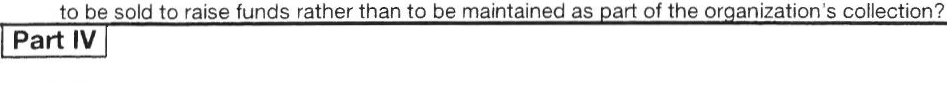 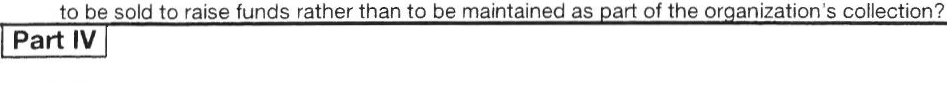 D YesPart IV 		Escrow and Custodial Arrangements.Complete if the organization answered "Yes" to Form 990, Part IV, line 9, or reported an amount on Form 990, Part X, line 21.1a  Is the organization an agent, trustee,custodian or other intermediary for contributions or other assets not includedCXJ Noon Form 990, Part X?b If "Yes," explain the arrangement in Part XIII and complete the following table:D Yes 	DNoc   Beginning balanced Additions during the yeare  Distributions during the yearEnding  balance2a   Did the organization include an amount on Form 990, Part X,line 21, for escrow or custodialaccount liability ? 	LJ Yes 	U No     b   If  "Yes,' explain the arranqement in Part XIII. Check here if the explanat ion has been provided in Part XIII 	D 	1 Part V   I Endowment Funds. Complete if the organization answered "Yes" to Form 990, Part IV, line 10.(a) Current year 	(b) Prior year 	(c) Two years back   (d) Three years back   (e) Four years back1a  Beginning of year balance b  Contributionsc  Net investment earnings, gains, and lossesd  Grants or scholarshipse  Other expenditures for facilities and programsf    Adminsi trative expenses9  End of year balance2 	Provide the estimated percentage of the current year end balance (line 1g, column (a)) held as:a   Board designated or quas-iendowment  ....    	%b Permanent endowment ....   	%c   Temporarily restricted endowment  .... 	% The percentages inlines 2a, 2b, and 2c should equal 100%.3a  Are there endowment funds not in the possession of the organization that are held and administered for the organization by:(i)   unrelated organizations(ii)  related organizationsb   If "Yes" to 3a(ii), are the related organizations listed as required on ScheduleR?Complete if the organization answered "Yes " to Form 990 ' Part IV line 11a  See Form 990  Part X ' line 10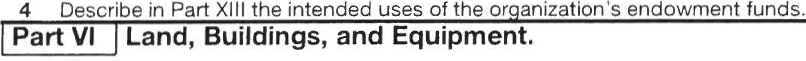 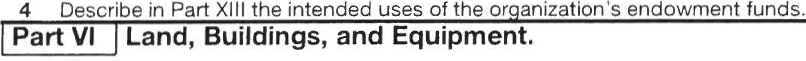 Schedule D (Form 990) 201443205210·01·14Complete if the organization answered "Yes" to Form 990  Part IV line 11b  See Form 990  Part X line 12'	'(c) Method of 	n: Cost or end·of·year market valueI Part  VIlli Investments - Program Related.complete 1'f the organtzatton answered •yes• to Form 990  Part IV, r1ne 11c. See Form 990, Part X,line 13.1  Part IX 1    Other Assets.Complete if the organization answered "Yes" to Form 990' Part IV line 11d See Form 990  Part X  line 15IPart X _j   Other liabilities.Complete if the organization answered "Yes" to Form 990  Part IV line 11e or 111 See Form 990  Part X line 252.   Liability for uncertain tax positions. In Part XIII, provide the text of the footnote to the organization's financial statements that reports the organization's liability for uncertain tax positions under FIN 48 (ASC 740). Check here if the text of the footnote has been provided in Part XIII 00Schedule 0 (Form 990) 201443205310-01- 141   Total revenue, gains, and other support per audited financial statements	1 	13,446,699.2     Amounts included on line 1 but not  on Form 990, Part VIII, line 12:a   Net unrealized gains (losses) on investments 	2a 	1251201.b  Donated services and use of facilities 	2b 	2,700.c  Recoveries of prior year grants 	... 	2c d  Other (Describe in Part XIII.)		2de  Add lines 2a through 2d 	2e 	127,901.3   Subtract line 2e from line 1 	3 	13,318,798.4 	Amounts included on Form 990, Part VIII, line 12, but not on line 1:a   Investment expenses not included on Form 990, Part VIII, line ?bI 4a  Ib  Other (Describe in Part XIII.)	4b 	<517,277.p.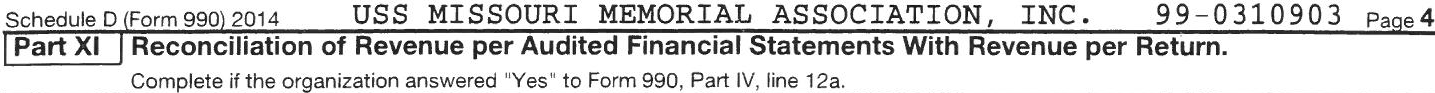 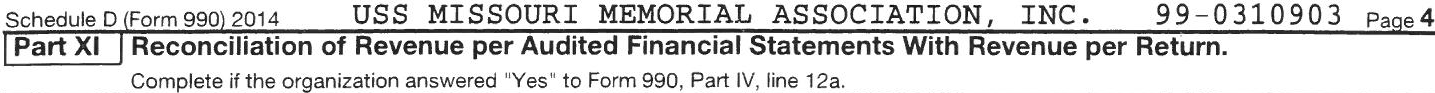 c Add lines 4a and 4b 	... 	4c 	<517,277.>5   Total revenue. Add lines 3 and 4c.{This must equal Form 990, Part I, line 12.) 	....... .......... 	5	12,801,521.1 Part XII 1 Reconciliation of Expenses per Audited Financial  Statements With Expenses per Return.Complete if the organization answered "Yes" to Form 990  Part IV line 12a.1 Part XIIII Supplemental Information.Provide the descriptions  required for Part II, lines 3, 5, and 9; Part Ill, lines 1a and 4; Part IV, lines 1b and 2b; Part V, line 4;Part X, line 2; Part XI, lines 2d and 4b; and Part XII, lines 2d and 4b. Also complete this part to provide any additional information.PART III, LINE 4:THE ORGANIZATION'S COLLECTION OF HISTORICAL TREASURES INCLUDES THE USS MISSOURI SHIP AND OTHER HISTORICAL ARTIFACTS. THE USS MISSOURI SHIP FURTHERS THE ORGANIZATION'S EXEMPT PURPOSE BY PROVIDING A NATIONALMEMORIAL COMMEMORATING THE END OF HOSTILITIES IN WORLD WAR II.  THE SHIP 	 IS ON PUBLIC EXHIBITION.PART X, LINE 2: 	 MANAGEMENT HAS EVALUATED THE ASSOCIATION'S  TAX POSITIONS AND CONCLUDEDTHAT THE ASSOCIATION HAS MAINTAINED ITS TAX EXEMPT STATUS AND HAS NO 	 UNCERTAIN TAX POSITIONS THAT REQUIRE RECOGNITION OR DISCLOSURE  IN THE 	FINANCIAL STATEMENTS.10·01· 14 	Schedule D (Form 990) 2014USS MISSOURI MEMORIAL ASSOCIATION, INC. 99-0310903 Paes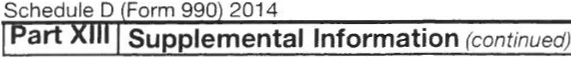 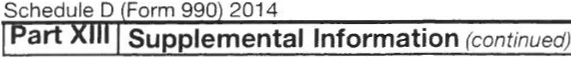 PART XI, LINE 4B - OTHER ADJUSTMENTS:COST OF GOODS SOLD EXPENSE 	-517,277.PART XII, LINE 2D - OTHER ADJUSTMENTS:COST OF GOODS SOLD EXPENSE 	517,277.43205510·01 - 14Schedule D (Form 990) 2014Name of the organizationEmployer identification number 	USS MISSOURI MEMORIAL ASSOCIATION, INC. 	99-0310903 	IPart I I Questions  Regarding Compensation1a  Check  the appropriate box(es) if the organization provided any of the following to or for a person listed in Form 990,Part VII, Section A, line 1a. Complete Part Ill to provide any relevant information regarding these items.DFirst·class or charter travel	 DHousing allowance or residence for personal use DTravel for companions	DPayments for business use of personal residence DTax indemnification and gross-up payments 	DHealth or socialclub dues  or initiation fees DDiscretionary spending account 	DPersonal services (e.g., maid, chauffeur, chef)b  If any of the boxes  on line 1a are checked, did the organization follow  a written policy regarding payment or reimbursement or provision of all of the expenses described above? If "No,·complete Part Ill to explain2     Did the organization require substantiation prior  to reimbursing or allowing expenses incurred by all directors,trustees, and officers. including the CEO/Executive Director, regarding the items checked inline 1a?3    Indicate which, if any, of the following the filing organization used to establish the compensation of the organization'sCEO/Executive Director. Check  all that  apply.Do not  check  any boxes for methods used by a related organization to establish compensation of the CEO/Executive Director, but explain in Part Ill.lXJ Compensation committee	00 Written employment contractD Independent compensation consultant 	00 Compensation survey or study00 Form 990 of other organizations	00 Approval by the board or compensation committee4     During the year, did any person listed in Form 990, Part VII,Sec tion A, line 1a, with respect to the filing organization or a related organization:a   Receive a severance payment or change-of-control payment?b  Participate in, or receive  payment from, a supplemental nonqualified retirement plan?c   Participate in, or receive  payment from, an equity-based compensation arrangement?If 'Yes" to any of lines 4a-c, list the persons and provide the applicable amounts for each item in Part Ill.Only section 501(c)(3),501(c)(4), and 501(c)(29) organizations must complete l ines 5-9.5   For persons listed in Form 990, Part VII, Section A, line 1a, did the organization pay or accrue  any compensation contingent on the revenues of:a   The organization?b Any related organization?If "Yes" to line Sa or Sb. describe in Part Ill.6   For persons listed in Form 990, Part VII, Section A, line 1a, did the organization pay or accrue  any compensation contingent on the net earnings of:a   The organization?b Any related organization?If "Yes " to line 6a or 6b, describe in Part Ill.7     For persons listed  in Form 990, Part VII, Section A, line 1a, did the organization provide any non-fixed payments not described in lines 5 and 6? If 'Yes,• describe in Part Ill8   Were any amounts reported in Form 990, Part VII,paid or accrued pursuant to a contract that  was subject to the 	iinitial contract exception described in Regulations section 53.4958-4(a)(3)?  If ' Yes,• describe in Part Ill 	8	X9     If "Yes"  to line 8, did the organization also follow  the rebuttable presumption procedure described inRequlations section 53.4958·6(c)?	9LHA   For Paperwork Reduction Act Notice, see the  Instructions for Form 990.43211110- 13-14Schedule J (Form 990) 2014USS MISSOURI MEMORIAL ASSOCIATION,  INC. 	99-0310903 	Paae 2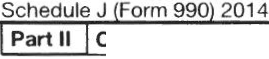 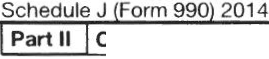 Part II IOfficers,Directors,Trustees,Key Employees, and Highest Compensated Employees.Use duplicate copies  if additional space is needed.For each individualwhose compensation must be reported in Schedule J, report  compensation from the organization on row (i) and from related organizations, described in the instructions, on row (ii). Do not list any individuals that are not listed on Form 990, Part VII.Note.The sum of columns (B)(i)·(iii) for each listed individual must  equalthe totalamount of Form 990, Part VII,Section A, line 1a, appilcable column (D) and (E) amounts for that individual.(A) Name and Title(B) Breakdown of W-2 and/or 1099-MISC compensation 	(C)  Retirement and 	(D)  Nontaxable 	(E) Total of columns    (F) Compensation other deferred		benefits 		(B)(i)·(D)	in column (B)(i) Base 	(ii) Bonus &	(iii) Other 	compensation	reported as deferredcompensation		incentive		reportable	in prior Form 990 compensation 	compensation( 1)    MICHAEL CARR 	(i) 	171,876. 	0. 	2,993. 	922. 	5,921. 	181,712. 	o.PRESIDENT & CEO 	l!ii) 	0. 	0. 	0.	0.	0. 	0. 	0 .(i) ltii) (i) (ii) (i) (ii) (i) (ii) (i)l !ii) (i) (ii) (i) (ii) (i) (ii) (i) (ii) (i) (ii) (i) (ii) (i) (ii) (i) (ii) (i)l tii) (i)(ii)43211210 13- 14Schedule J (Form 990) 2014USS MISSOURI MEMORIAL ASSOCIATION,  INC. 	99-0310903 	Paoe 3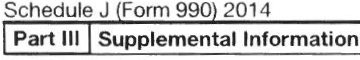 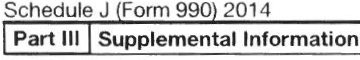 Provide the information, explanation, or descriptions required for Part I, lines 1a, 1b. 3.4a, 4b, 4c, Sa, 5b, 6a.6b,7, and 8, and for Part II. Also complete this part for any additional information.Schedule  J (Form 990) 201443211310·13  14SCHEDULE 0(Form 990 or 990-EZ)Department of the TreasuryInternal Revenue  ServiceName of the organizationSupplemental Information to Form 990 or 990-EZComplete to provide information for responses to specific questions onForm 990 or 990-EZ or to provide any additional information..... Attach to Form 990 or 990-EZ.USS MISSOURI MEMORIAL ASSOCIATION, INC.OMB No   1545-00472014Open to PublicIns  ectionFORM 990, PART I, LINE 1, DESCRIPTION OF ORGANIZATION MISSION: 	 SHARING HER STORY AND PLACE IN HISTORY.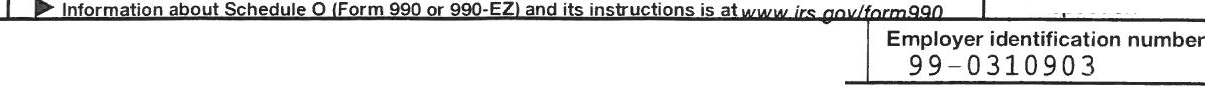 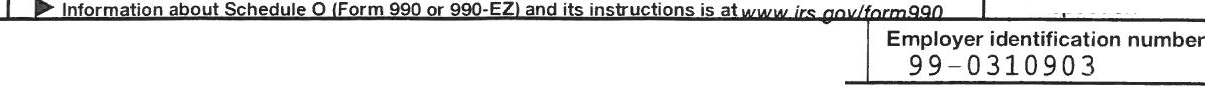 FORM 990, PART III, LINE 4A, PROGRAM SERVICE ACCOMPLISHMENTS: EDUCATIONAL ARTIFACTS AND EXHIBITS, AND TO PROVIDE IMPROVED DISABLED ACCESS. 	FORM 990, PART V:QUESTIONS 7G AND 7H ARE NOT APPLICABLE TO THE EXEMPT ORGANIZATION. AS 	 SUCH, THEY HAVE BEEN MARKED NO.FORM 990, PART VI, SECTION B, LINE 11:THE RETURN PREPARER EMAILS A COPY OF THE FORM 990 TO THE VICE PRESIDENT FOR REVIEW.  THE VICE PRESIDENT, THE PRESIDENT, AND THE ASSOCIATION'S TREASURER REVIEW THE FORM PRIOR TO THE FILING OF THE FINAL VERSION.                  FORM 990, PART VI, SECTION B, LINE 12C:THE ORGANIZATION MONITORS AND ENFORCES COMPLIANCE WITH THE CONFLICT OF INTEREST POLICY BY REVIEWING THE DISCLOSURE DOCUMENTS ANNUA LLY AT A BOARDOF DIRECTORS MEETING. 	FORM 990, PART VI, SECTION B, LINE 15:THE PROCESS USED TO DETERMINE THE COMPENSATION FOR THE TOP MANAGEMENT OFFICIAL INCLUDES REVIEW AND APPROVAL BY THE EXECUTIVE COMMITTEE AND THE HUMAN RESOURCES COMMITTEE OF THE GOVERNING BODY.  COMPARABILITY DATA IS 	LHA  For Paperwork Reduction Act Notice, see the Instructions for Form 990 or 990-EZ. 	Schedule 0 (Form 990 or 990-EZ) (2014)43221108-27-14Name of the organization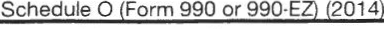 Pa  e 2Employer identification number 	USS MISSOURI MEMORIAL ASSOCIATION, INC. 	99-0310903 	OBTAINED FROM THE HAWAII EMPLOYERS COUNCIL. 	THE GOVERNING BODY MAINTAINS DOCUMENTATION AND RECORDKEEPING OF THE DELIBERATIONS DURING THE REVIEW 			 PROCESS. 	FOR OTHER OFFICERS (VICE PRESIDENT & CFO, VICE PRESIDENT & CHIEF OPERATING OFFICER, AND VICE PRESIDENT OF FACILITIES AND ENGINEERING) THE PROCESS USED IN 2014 TO DETERMINE COMPENSATION INCLUDED PERFORMANCE REVIEWS PERFORMED BY THE PRESIDENT & CEO AND REVIEW AND APPROVAL OF SALARY 			 RECOMMENDATIONS BY THE HUMAN RESOURCES COMMITTEE OF THE GOVERNING BODY. COMPARABILITY DATA IS OBTAINED FROM THE HAWAII EMPLOYERS COUNCIL.  THE 		 HUMAN RESOURCES COMMITTEE MAINTAINS DOCUMENTATION AND RECORDKEEPING OF THE PROCESS. 			FORM 990, PART VI, SECTION C, LINE 19:THE ORGANIZATION MAKES ITS GOVERNING DOCUMENTS, CONFLICT OF INTEREST POLICY, AND FORM 990 AVAILABLE TO THE PUBLIC UPON REQUEST.FORM 990, PART XII, LINE 2C:THE ORGANIZATION HAS A COMMITTEE THAT ASSUMES RESPONSIBILITY FOR OVERSIGHT OF THE AUDIT OF THE FINANCIAL STATEMENTS AND SELECTION OF AN INDEPENDENT ACCOUNTANT. THE PROCESS HAS NOT CHANGED FROM THE PRIORYEAR. 	08  27-14 	Schedule 0 (Form 990 or 990-EZ) (2014)Form   8868(Rev. January 2014)Department of the Treasury;nternal Rev enue Ser v•ceApplication for Extension of Time To File anExempt Organization Return 	OMS No. 1545·1709.... File a separate application for each return..... Information about Form 8868 and its instructions is at www.lrs.gov/form8868 .• If you are filing for an Automatic 3-Month Extension, complete only Part Iand check this box• If you are filing for an Additional(Not Automatic) 3-Month Extension,complete only Part II (on page 2 of this form).Do not complete Part 11 unless 	you have already been granted an automatic 3-month extension on a previously filed Form 8868.....   XElectronic filing (a-file). You can electronically file Form 8868 if you need a 3-month automatic extension of time to file (6 months for a corporation required to file Form 990·1), or an additional (not automatic) 3-month extension of time. You can electronically file Form 8868 to request an extension of time to file any of the forms listed in Part I or Part II with the exception of Form 8870, Information Return for Transfers Associated With Certain Personal Benefit Contracts, which must be sent to the IRS in paper format (see instructions). For more details on the electronic filing of this form,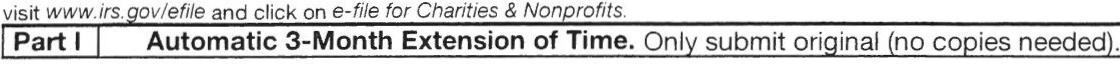 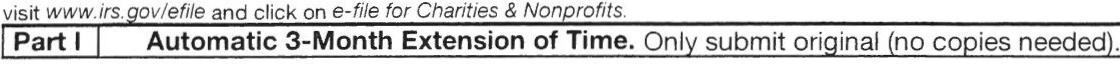 A corporation required to file Form 990-T and requesting an automatic 6-month extension ·check this box and completePart I only 	....  DAll other corporations (including 1120-C filers), partnerships, REMICs, and trusts must use Form 7004 to request an extension of timeto file mcome tax returns. 	Enter filer's identitvinq numberEnter the Return code tor the return that this application is for (file a separate application for each return)THOMAS  E.  MANUEL• Thebooksareinthecareof ....  63 COWPENS  ST   - HONOLULU,   HI    96818Telephone No.....   8 0 8 - 4 2 3 -115 7 	Fax No. ....• It the organization does not have an office or place of business in the United States, check this box 	....  D• If this is for a Group Return, enter the organization's four digit Group Exemption Number {GEN) 	. It this is for the whole group, check this box  ....  D.It it is for part of the group,check this box .... D and at1ach a list with the names and EINs of all members the extension is for.1	1 request an automatic 3-month (6 months for a corporation required to file Form 990·1) extension of time untilAUGUST   15 ,   2 015	, to file the exempt organization return tor the organization named above. The extension is for the organization's return for:.... CXJ calendar year 2 014 or.... D tax year beginning   --------- ---- - , and ending ---------- -- --2 	If the tax year entered in line 1 is for less than 12 months, check reason:DChange in accounting periodDInitial return 	DFinal returnCaution.If you are going to make an electronic funds withdrawal (direct debit) with this Form 8868, see Form 8453-EO and Form 8879-EO for payment instructions.LHA 	For Privacy Act and Paperwork Reduction Act Notice,see instructions.42384105·011·4Form 8868 {Rev. 1·2014)YesNo21     Did the organization report more than $5,000 of grants or other assistance to any domestic organization or domestic government on Part IX, column (A), line 1? If " Yes," complete Schedule I, Parts I and II22    Did the organization report more than $5,000 of grants or other assistance to or for domestic individuals onPart IX, column (A), line 2?  If "Yes," cornplete Schedule I, Parts I and 11123 	Did the organization answer "Yes" to Part VII, Section A, lni e 3,4, or 5 about compensation of the organization's current and former officers, directors, trustees, key employees, and highest compensated employees?  If "Yes," complete Schedule J24a   Did the organization have a tax-exempt bond issue with an outstanding principal amount of more than $100,000 as of the last day of the year, that was issued after December 31, 2002? If " Yes," answer lines 24b  through 24d and complete Schedule K. If "No", go to /me 25ab  Did the organization invest any proceeds of tax-exempt bonds beyond a temporary period exception?c   Did the organization maintain an escrow account other than a refunding escrow at any time during the year to defease any tax-exempt bonds?d Did the organization act as an "on behalf of" issuer for bonds outstanding at any time during the year?25a   Section 501(c)(3), 501(c)(4), and 501(c)(29) organizations.Did the organization engage in an excess benefit transaction with a disqualified person during the year? If " Yes," complete Schedule L, Part Ib  Is the organization aware that it engaged in an excess benefit transaction with a disqualified person in a prior year, and that the transaction has not been reported on any of the organization's prior Forms 990 or 990-EZ? If " Yes," complete Schedule L, Part I26     Did the organization report any amount on Part X, line 5, 6,or 22 for recetvables from or payables to any current or former officers, directors, trustees,key employees,highest compensated employees, or disqualified persons? If " Yes," complete Schedule L, Part II27 	Did the organization provide a grant or other assistance to an officer, director, trustee, key employee, substantial contributor or employee thereof, a grant selection committee member, or to a 35% controlled entity or family member of any of these persons? If " Yes," complete Schedule L, Part Ill28     Was the organization a party to a business transaction with one of the following parties (see Schedule L, Part IVinstructions  for applicable filing thresholds, conditions, and exceptions):a  A current or former officer,director,trustee, or key employee? If "Yes," complete Schedule L, Part IVb A family member of a current or former officer, director, trustee, or key employee? If " Yes," complete Schedule L, Part IVc   An entity of which a current or former officer, director, trustee, or key employee (or a family member thereof) was an officer, director, trustee, or direct or indirect owner? If " Yes," complete Schedule L, Part IV29     Did the organization receive more than $25,000 in non-cash contributions? If "Yes," complete Schedule M30 		Did the organization receive contributions of art, historical treasures,or other simliar assets, or qualified conservation contributions? If " Yes," complete Schedule M31     Did the organzi ation liquidate,terminate, or dissolve and cease operations?If "Yes," complete Schedule N, Part I32     Did the organization sell, exchange,dispose of, or transfer more than 25% of its net assets?If  " Yes," completeSchedule N, Part II33 		Did the organization own 100% of an entity disregarded as separate from the organization under Regulations sections 301.7701·2 and 301.7701-3? If " Yes," complete ScheduleR, Part I34    Was the organization related to any tax-exempt or taxable entity? If "Yes," complete ScheduleR, Part II, Ill, or IV. andPart V. line 135a   Did the organization have a controlled entity within the meaning of section 512(b)(13)?b  If "Yes" to line 35a, did the organization receive any payment from or engage in any transaction with a controlled entity within the meaning of section 512(b)(13)? If " Yes," complete ScheduleR, Part V. !me 236    Section 501(c)(3) organizations.Did the organization make any transfers to an exempt non-charitable related organization?If " Yes," complete ScheduleR, Part V, line 237 		Did the organization conduct more than 5% of its activities through an entity that is not a related organization and that is treated as a partnership for federalincome tax purposes? If "Yes," complete ScheduleR, Part VI38 	Did the organization complete Schedule 0 and provide explanations in Schedule 0 for Part VI, lines 11b and 19?Note.All Form 990 filers are rE guired to comolete Schedule 021X21     Did the organization report more than $5,000 of grants or other assistance to any domestic organization or domestic government on Part IX, column (A), line 1? If " Yes," complete Schedule I, Parts I and II22    Did the organization report more than $5,000 of grants or other assistance to or for domestic individuals onPart IX, column (A), line 2?  If "Yes," cornplete Schedule I, Parts I and 11123 	Did the organization answer "Yes" to Part VII, Section A, lni e 3,4, or 5 about compensation of the organization's current and former officers, directors, trustees, key employees, and highest compensated employees?  If "Yes," complete Schedule J24a   Did the organization have a tax-exempt bond issue with an outstanding principal amount of more than $100,000 as of the last day of the year, that was issued after December 31, 2002? If " Yes," answer lines 24b  through 24d and complete Schedule K. If "No", go to /me 25ab  Did the organization invest any proceeds of tax-exempt bonds beyond a temporary period exception?c   Did the organization maintain an escrow account other than a refunding escrow at any time during the year to defease any tax-exempt bonds?d Did the organization act as an "on behalf of" issuer for bonds outstanding at any time during the year?25a   Section 501(c)(3), 501(c)(4), and 501(c)(29) organizations.Did the organization engage in an excess benefit transaction with a disqualified person during the year? If " Yes," complete Schedule L, Part Ib  Is the organization aware that it engaged in an excess benefit transaction with a disqualified person in a prior year, and that the transaction has not been reported on any of the organization's prior Forms 990 or 990-EZ? If " Yes," complete Schedule L, Part I26     Did the organization report any amount on Part X, line 5, 6,or 22 for recetvables from or payables to any current or former officers, directors, trustees,key employees,highest compensated employees, or disqualified persons? If " Yes," complete Schedule L, Part II27 	Did the organization provide a grant or other assistance to an officer, director, trustee, key employee, substantial contributor or employee thereof, a grant selection committee member, or to a 35% controlled entity or family member of any of these persons? If " Yes," complete Schedule L, Part Ill28     Was the organization a party to a business transaction with one of the following parties (see Schedule L, Part IVinstructions  for applicable filing thresholds, conditions, and exceptions):a  A current or former officer,director,trustee, or key employee? If "Yes," complete Schedule L, Part IVb A family member of a current or former officer, director, trustee, or key employee? If " Yes," complete Schedule L, Part IVc   An entity of which a current or former officer, director, trustee, or key employee (or a family member thereof) was an officer, director, trustee, or direct or indirect owner? If " Yes," complete Schedule L, Part IV29     Did the organization receive more than $25,000 in non-cash contributions? If "Yes," complete Schedule M30 		Did the organization receive contributions of art, historical treasures,or other simliar assets, or qualified conservation contributions? If " Yes," complete Schedule M31     Did the organzi ation liquidate,terminate, or dissolve and cease operations?If "Yes," complete Schedule N, Part I32     Did the organization sell, exchange,dispose of, or transfer more than 25% of its net assets?If  " Yes," completeSchedule N, Part II33 		Did the organization own 100% of an entity disregarded as separate from the organization under Regulations sections 301.7701·2 and 301.7701-3? If " Yes," complete ScheduleR, Part I34    Was the organization related to any tax-exempt or taxable entity? If "Yes," complete ScheduleR, Part II, Ill, or IV. andPart V. line 135a   Did the organization have a controlled entity within the meaning of section 512(b)(13)?b  If "Yes" to line 35a, did the organization receive any payment from or engage in any transaction with a controlled entity within the meaning of section 512(b)(13)? If " Yes," complete ScheduleR, Part V. !me 236    Section 501(c)(3) organizations.Did the organization make any transfers to an exempt non-charitable related organization?If " Yes," complete ScheduleR, Part V, line 237 		Did the organization conduct more than 5% of its activities through an entity that is not a related organization and that is treated as a partnership for federalincome tax purposes? If "Yes," complete ScheduleR, Part VI38 	Did the organization complete Schedule 0 and provide explanations in Schedule 0 for Part VI, lines 11b and 19?Note.All Form 990 filers are rE guired to comolete Schedule 022X21     Did the organization report more than $5,000 of grants or other assistance to any domestic organization or domestic government on Part IX, column (A), line 1? If " Yes," complete Schedule I, Parts I and II22    Did the organization report more than $5,000 of grants or other assistance to or for domestic individuals onPart IX, column (A), line 2?  If "Yes," cornplete Schedule I, Parts I and 11123 	Did the organization answer "Yes" to Part VII, Section A, lni e 3,4, or 5 about compensation of the organization's current and former officers, directors, trustees, key employees, and highest compensated employees?  If "Yes," complete Schedule J24a   Did the organization have a tax-exempt bond issue with an outstanding principal amount of more than $100,000 as of the last day of the year, that was issued after December 31, 2002? If " Yes," answer lines 24b  through 24d and complete Schedule K. If "No", go to /me 25ab  Did the organization invest any proceeds of tax-exempt bonds beyond a temporary period exception?c   Did the organization maintain an escrow account other than a refunding escrow at any time during the year to defease any tax-exempt bonds?d Did the organization act as an "on behalf of" issuer for bonds outstanding at any time during the year?25a   Section 501(c)(3), 501(c)(4), and 501(c)(29) organizations.Did the organization engage in an excess benefit transaction with a disqualified person during the year? If " Yes," complete Schedule L, Part Ib  Is the organization aware that it engaged in an excess benefit transaction with a disqualified person in a prior year, and that the transaction has not been reported on any of the organization's prior Forms 990 or 990-EZ? If " Yes," complete Schedule L, Part I26     Did the organization report any amount on Part X, line 5, 6,or 22 for recetvables from or payables to any current or former officers, directors, trustees,key employees,highest compensated employees, or disqualified persons? If " Yes," complete Schedule L, Part II27 	Did the organization provide a grant or other assistance to an officer, director, trustee, key employee, substantial contributor or employee thereof, a grant selection committee member, or to a 35% controlled entity or family member of any of these persons? If " Yes," complete Schedule L, Part Ill28     Was the organization a party to a business transaction with one of the following parties (see Schedule L, Part IVinstructions  for applicable filing thresholds, conditions, and exceptions):a  A current or former officer,director,trustee, or key employee? If "Yes," complete Schedule L, Part IVb A family member of a current or former officer, director, trustee, or key employee? If " Yes," complete Schedule L, Part IVc   An entity of which a current or former officer, director, trustee, or key employee (or a family member thereof) was an officer, director, trustee, or direct or indirect owner? If " Yes," complete Schedule L, Part IV29     Did the organization receive more than $25,000 in non-cash contributions? If "Yes," complete Schedule M30 		Did the organization receive contributions of art, historical treasures,or other simliar assets, or qualified conservation contributions? If " Yes," complete Schedule M31     Did the organzi ation liquidate,terminate, or dissolve and cease operations?If "Yes," complete Schedule N, Part I32     Did the organization sell, exchange,dispose of, or transfer more than 25% of its net assets?If  " Yes," completeSchedule N, Part II33 		Did the organization own 100% of an entity disregarded as separate from the organization under Regulations sections 301.7701·2 and 301.7701-3? If " Yes," complete ScheduleR, Part I34    Was the organization related to any tax-exempt or taxable entity? If "Yes," complete ScheduleR, Part II, Ill, or IV. andPart V. line 135a   Did the organization have a controlled entity within the meaning of section 512(b)(13)?b  If "Yes" to line 35a, did the organization receive any payment from or engage in any transaction with a controlled entity within the meaning of section 512(b)(13)? If " Yes," complete ScheduleR, Part V. !me 236    Section 501(c)(3) organizations.Did the organization make any transfers to an exempt non-charitable related organization?If " Yes," complete ScheduleR, Part V, line 237 		Did the organization conduct more than 5% of its activities through an entity that is not a related organization and that is treated as a partnership for federalincome tax purposes? If "Yes," complete ScheduleR, Part VI38 	Did the organization complete Schedule 0 and provide explanations in Schedule 0 for Part VI, lines 11b and 19?Note.All Form 990 filers are rE guired to comolete Schedule 023X21     Did the organization report more than $5,000 of grants or other assistance to any domestic organization or domestic government on Part IX, column (A), line 1? If " Yes," complete Schedule I, Parts I and II22    Did the organization report more than $5,000 of grants or other assistance to or for domestic individuals onPart IX, column (A), line 2?  If "Yes," cornplete Schedule I, Parts I and 11123 	Did the organization answer "Yes" to Part VII, Section A, lni e 3,4, or 5 about compensation of the organization's current and former officers, directors, trustees, key employees, and highest compensated employees?  If "Yes," complete Schedule J24a   Did the organization have a tax-exempt bond issue with an outstanding principal amount of more than $100,000 as of the last day of the year, that was issued after December 31, 2002? If " Yes," answer lines 24b  through 24d and complete Schedule K. If "No", go to /me 25ab  Did the organization invest any proceeds of tax-exempt bonds beyond a temporary period exception?c   Did the organization maintain an escrow account other than a refunding escrow at any time during the year to defease any tax-exempt bonds?d Did the organization act as an "on behalf of" issuer for bonds outstanding at any time during the year?25a   Section 501(c)(3), 501(c)(4), and 501(c)(29) organizations.Did the organization engage in an excess benefit transaction with a disqualified person during the year? If " Yes," complete Schedule L, Part Ib  Is the organization aware that it engaged in an excess benefit transaction with a disqualified person in a prior year, and that the transaction has not been reported on any of the organization's prior Forms 990 or 990-EZ? If " Yes," complete Schedule L, Part I26     Did the organization report any amount on Part X, line 5, 6,or 22 for recetvables from or payables to any current or former officers, directors, trustees,key employees,highest compensated employees, or disqualified persons? If " Yes," complete Schedule L, Part II27 	Did the organization provide a grant or other assistance to an officer, director, trustee, key employee, substantial contributor or employee thereof, a grant selection committee member, or to a 35% controlled entity or family member of any of these persons? If " Yes," complete Schedule L, Part Ill28     Was the organization a party to a business transaction with one of the following parties (see Schedule L, Part IVinstructions  for applicable filing thresholds, conditions, and exceptions):a  A current or former officer,director,trustee, or key employee? If "Yes," complete Schedule L, Part IVb A family member of a current or former officer, director, trustee, or key employee? If " Yes," complete Schedule L, Part IVc   An entity of which a current or former officer, director, trustee, or key employee (or a family member thereof) was an officer, director, trustee, or direct or indirect owner? If " Yes," complete Schedule L, Part IV29     Did the organization receive more than $25,000 in non-cash contributions? If "Yes," complete Schedule M30 		Did the organization receive contributions of art, historical treasures,or other simliar assets, or qualified conservation contributions? If " Yes," complete Schedule M31     Did the organzi ation liquidate,terminate, or dissolve and cease operations?If "Yes," complete Schedule N, Part I32     Did the organization sell, exchange,dispose of, or transfer more than 25% of its net assets?If  " Yes," completeSchedule N, Part II33 		Did the organization own 100% of an entity disregarded as separate from the organization under Regulations sections 301.7701·2 and 301.7701-3? If " Yes," complete ScheduleR, Part I34    Was the organization related to any tax-exempt or taxable entity? If "Yes," complete ScheduleR, Part II, Ill, or IV. andPart V. line 135a   Did the organization have a controlled entity within the meaning of section 512(b)(13)?b  If "Yes" to line 35a, did the organization receive any payment from or engage in any transaction with a controlled entity within the meaning of section 512(b)(13)? If " Yes," complete ScheduleR, Part V. !me 236    Section 501(c)(3) organizations.Did the organization make any transfers to an exempt non-charitable related organization?If " Yes," complete ScheduleR, Part V, line 237 		Did the organization conduct more than 5% of its activities through an entity that is not a related organization and that is treated as a partnership for federalincome tax purposes? If "Yes," complete ScheduleR, Part VI38 	Did the organization complete Schedule 0 and provide explanations in Schedule 0 for Part VI, lines 11b and 19?Note.All Form 990 filers are rE guired to comolete Schedule 024aX21     Did the organization report more than $5,000 of grants or other assistance to any domestic organization or domestic government on Part IX, column (A), line 1? If " Yes," complete Schedule I, Parts I and II22    Did the organization report more than $5,000 of grants or other assistance to or for domestic individuals onPart IX, column (A), line 2?  If "Yes," cornplete Schedule I, Parts I and 11123 	Did the organization answer "Yes" to Part VII, Section A, lni e 3,4, or 5 about compensation of the organization's current and former officers, directors, trustees, key employees, and highest compensated employees?  If "Yes," complete Schedule J24a   Did the organization have a tax-exempt bond issue with an outstanding principal amount of more than $100,000 as of the last day of the year, that was issued after December 31, 2002? If " Yes," answer lines 24b  through 24d and complete Schedule K. If "No", go to /me 25ab  Did the organization invest any proceeds of tax-exempt bonds beyond a temporary period exception?c   Did the organization maintain an escrow account other than a refunding escrow at any time during the year to defease any tax-exempt bonds?d Did the organization act as an "on behalf of" issuer for bonds outstanding at any time during the year?25a   Section 501(c)(3), 501(c)(4), and 501(c)(29) organizations.Did the organization engage in an excess benefit transaction with a disqualified person during the year? If " Yes," complete Schedule L, Part Ib  Is the organization aware that it engaged in an excess benefit transaction with a disqualified person in a prior year, and that the transaction has not been reported on any of the organization's prior Forms 990 or 990-EZ? If " Yes," complete Schedule L, Part I26     Did the organization report any amount on Part X, line 5, 6,or 22 for recetvables from or payables to any current or former officers, directors, trustees,key employees,highest compensated employees, or disqualified persons? If " Yes," complete Schedule L, Part II27 	Did the organization provide a grant or other assistance to an officer, director, trustee, key employee, substantial contributor or employee thereof, a grant selection committee member, or to a 35% controlled entity or family member of any of these persons? If " Yes," complete Schedule L, Part Ill28     Was the organization a party to a business transaction with one of the following parties (see Schedule L, Part IVinstructions  for applicable filing thresholds, conditions, and exceptions):a  A current or former officer,director,trustee, or key employee? If "Yes," complete Schedule L, Part IVb A family member of a current or former officer, director, trustee, or key employee? If " Yes," complete Schedule L, Part IVc   An entity of which a current or former officer, director, trustee, or key employee (or a family member thereof) was an officer, director, trustee, or direct or indirect owner? If " Yes," complete Schedule L, Part IV29     Did the organization receive more than $25,000 in non-cash contributions? If "Yes," complete Schedule M30 		Did the organization receive contributions of art, historical treasures,or other simliar assets, or qualified conservation contributions? If " Yes," complete Schedule M31     Did the organzi ation liquidate,terminate, or dissolve and cease operations?If "Yes," complete Schedule N, Part I32     Did the organization sell, exchange,dispose of, or transfer more than 25% of its net assets?If  " Yes," completeSchedule N, Part II33 		Did the organization own 100% of an entity disregarded as separate from the organization under Regulations sections 301.7701·2 and 301.7701-3? If " Yes," complete ScheduleR, Part I34    Was the organization related to any tax-exempt or taxable entity? If "Yes," complete ScheduleR, Part II, Ill, or IV. andPart V. line 135a   Did the organization have a controlled entity within the meaning of section 512(b)(13)?b  If "Yes" to line 35a, did the organization receive any payment from or engage in any transaction with a controlled entity within the meaning of section 512(b)(13)? If " Yes," complete ScheduleR, Part V. !me 236    Section 501(c)(3) organizations.Did the organization make any transfers to an exempt non-charitable related organization?If " Yes," complete ScheduleR, Part V, line 237 		Did the organization conduct more than 5% of its activities through an entity that is not a related organization and that is treated as a partnership for federalincome tax purposes? If "Yes," complete ScheduleR, Part VI38 	Did the organization complete Schedule 0 and provide explanations in Schedule 0 for Part VI, lines 11b and 19?Note.All Form 990 filers are rE guired to comolete Schedule 024b21     Did the organization report more than $5,000 of grants or other assistance to any domestic organization or domestic government on Part IX, column (A), line 1? If " Yes," complete Schedule I, Parts I and II22    Did the organization report more than $5,000 of grants or other assistance to or for domestic individuals onPart IX, column (A), line 2?  If "Yes," cornplete Schedule I, Parts I and 11123 	Did the organization answer "Yes" to Part VII, Section A, lni e 3,4, or 5 about compensation of the organization's current and former officers, directors, trustees, key employees, and highest compensated employees?  If "Yes," complete Schedule J24a   Did the organization have a tax-exempt bond issue with an outstanding principal amount of more than $100,000 as of the last day of the year, that was issued after December 31, 2002? If " Yes," answer lines 24b  through 24d and complete Schedule K. If "No", go to /me 25ab  Did the organization invest any proceeds of tax-exempt bonds beyond a temporary period exception?c   Did the organization maintain an escrow account other than a refunding escrow at any time during the year to defease any tax-exempt bonds?d Did the organization act as an "on behalf of" issuer for bonds outstanding at any time during the year?25a   Section 501(c)(3), 501(c)(4), and 501(c)(29) organizations.Did the organization engage in an excess benefit transaction with a disqualified person during the year? If " Yes," complete Schedule L, Part Ib  Is the organization aware that it engaged in an excess benefit transaction with a disqualified person in a prior year, and that the transaction has not been reported on any of the organization's prior Forms 990 or 990-EZ? If " Yes," complete Schedule L, Part I26     Did the organization report any amount on Part X, line 5, 6,or 22 for recetvables from or payables to any current or former officers, directors, trustees,key employees,highest compensated employees, or disqualified persons? If " Yes," complete Schedule L, Part II27 	Did the organization provide a grant or other assistance to an officer, director, trustee, key employee, substantial contributor or employee thereof, a grant selection committee member, or to a 35% controlled entity or family member of any of these persons? If " Yes," complete Schedule L, Part Ill28     Was the organization a party to a business transaction with one of the following parties (see Schedule L, Part IVinstructions  for applicable filing thresholds, conditions, and exceptions):a  A current or former officer,director,trustee, or key employee? If "Yes," complete Schedule L, Part IVb A family member of a current or former officer, director, trustee, or key employee? If " Yes," complete Schedule L, Part IVc   An entity of which a current or former officer, director, trustee, or key employee (or a family member thereof) was an officer, director, trustee, or direct or indirect owner? If " Yes," complete Schedule L, Part IV29     Did the organization receive more than $25,000 in non-cash contributions? If "Yes," complete Schedule M30 		Did the organization receive contributions of art, historical treasures,or other simliar assets, or qualified conservation contributions? If " Yes," complete Schedule M31     Did the organzi ation liquidate,terminate, or dissolve and cease operations?If "Yes," complete Schedule N, Part I32     Did the organization sell, exchange,dispose of, or transfer more than 25% of its net assets?If  " Yes," completeSchedule N, Part II33 		Did the organization own 100% of an entity disregarded as separate from the organization under Regulations sections 301.7701·2 and 301.7701-3? If " Yes," complete ScheduleR, Part I34    Was the organization related to any tax-exempt or taxable entity? If "Yes," complete ScheduleR, Part II, Ill, or IV. andPart V. line 135a   Did the organization have a controlled entity within the meaning of section 512(b)(13)?b  If "Yes" to line 35a, did the organization receive any payment from or engage in any transaction with a controlled entity within the meaning of section 512(b)(13)? If " Yes," complete ScheduleR, Part V. !me 236    Section 501(c)(3) organizations.Did the organization make any transfers to an exempt non-charitable related organization?If " Yes," complete ScheduleR, Part V, line 237 		Did the organization conduct more than 5% of its activities through an entity that is not a related organization and that is treated as a partnership for federalincome tax purposes? If "Yes," complete ScheduleR, Part VI38 	Did the organization complete Schedule 0 and provide explanations in Schedule 0 for Part VI, lines 11b and 19?Note.All Form 990 filers are rE guired to comolete Schedule 024c21     Did the organization report more than $5,000 of grants or other assistance to any domestic organization or domestic government on Part IX, column (A), line 1? If " Yes," complete Schedule I, Parts I and II22    Did the organization report more than $5,000 of grants or other assistance to or for domestic individuals onPart IX, column (A), line 2?  If "Yes," cornplete Schedule I, Parts I and 11123 	Did the organization answer "Yes" to Part VII, Section A, lni e 3,4, or 5 about compensation of the organization's current and former officers, directors, trustees, key employees, and highest compensated employees?  If "Yes," complete Schedule J24a   Did the organization have a tax-exempt bond issue with an outstanding principal amount of more than $100,000 as of the last day of the year, that was issued after December 31, 2002? If " Yes," answer lines 24b  through 24d and complete Schedule K. If "No", go to /me 25ab  Did the organization invest any proceeds of tax-exempt bonds beyond a temporary period exception?c   Did the organization maintain an escrow account other than a refunding escrow at any time during the year to defease any tax-exempt bonds?d Did the organization act as an "on behalf of" issuer for bonds outstanding at any time during the year?25a   Section 501(c)(3), 501(c)(4), and 501(c)(29) organizations.Did the organization engage in an excess benefit transaction with a disqualified person during the year? If " Yes," complete Schedule L, Part Ib  Is the organization aware that it engaged in an excess benefit transaction with a disqualified person in a prior year, and that the transaction has not been reported on any of the organization's prior Forms 990 or 990-EZ? If " Yes," complete Schedule L, Part I26     Did the organization report any amount on Part X, line 5, 6,or 22 for recetvables from or payables to any current or former officers, directors, trustees,key employees,highest compensated employees, or disqualified persons? If " Yes," complete Schedule L, Part II27 	Did the organization provide a grant or other assistance to an officer, director, trustee, key employee, substantial contributor or employee thereof, a grant selection committee member, or to a 35% controlled entity or family member of any of these persons? If " Yes," complete Schedule L, Part Ill28     Was the organization a party to a business transaction with one of the following parties (see Schedule L, Part IVinstructions  for applicable filing thresholds, conditions, and exceptions):a  A current or former officer,director,trustee, or key employee? If "Yes," complete Schedule L, Part IVb A family member of a current or former officer, director, trustee, or key employee? If " Yes," complete Schedule L, Part IVc   An entity of which a current or former officer, director, trustee, or key employee (or a family member thereof) was an officer, director, trustee, or direct or indirect owner? If " Yes," complete Schedule L, Part IV29     Did the organization receive more than $25,000 in non-cash contributions? If "Yes," complete Schedule M30 		Did the organization receive contributions of art, historical treasures,or other simliar assets, or qualified conservation contributions? If " Yes," complete Schedule M31     Did the organzi ation liquidate,terminate, or dissolve and cease operations?If "Yes," complete Schedule N, Part I32     Did the organization sell, exchange,dispose of, or transfer more than 25% of its net assets?If  " Yes," completeSchedule N, Part II33 		Did the organization own 100% of an entity disregarded as separate from the organization under Regulations sections 301.7701·2 and 301.7701-3? If " Yes," complete ScheduleR, Part I34    Was the organization related to any tax-exempt or taxable entity? If "Yes," complete ScheduleR, Part II, Ill, or IV. andPart V. line 135a   Did the organization have a controlled entity within the meaning of section 512(b)(13)?b  If "Yes" to line 35a, did the organization receive any payment from or engage in any transaction with a controlled entity within the meaning of section 512(b)(13)? If " Yes," complete ScheduleR, Part V. !me 236    Section 501(c)(3) organizations.Did the organization make any transfers to an exempt non-charitable related organization?If " Yes," complete ScheduleR, Part V, line 237 		Did the organization conduct more than 5% of its activities through an entity that is not a related organization and that is treated as a partnership for federalincome tax purposes? If "Yes," complete ScheduleR, Part VI38 	Did the organization complete Schedule 0 and provide explanations in Schedule 0 for Part VI, lines 11b and 19?Note.All Form 990 filers are rE guired to comolete Schedule 024d21     Did the organization report more than $5,000 of grants or other assistance to any domestic organization or domestic government on Part IX, column (A), line 1? If " Yes," complete Schedule I, Parts I and II22    Did the organization report more than $5,000 of grants or other assistance to or for domestic individuals onPart IX, column (A), line 2?  If "Yes," cornplete Schedule I, Parts I and 11123 	Did the organization answer "Yes" to Part VII, Section A, lni e 3,4, or 5 about compensation of the organization's current and former officers, directors, trustees, key employees, and highest compensated employees?  If "Yes," complete Schedule J24a   Did the organization have a tax-exempt bond issue with an outstanding principal amount of more than $100,000 as of the last day of the year, that was issued after December 31, 2002? If " Yes," answer lines 24b  through 24d and complete Schedule K. If "No", go to /me 25ab  Did the organization invest any proceeds of tax-exempt bonds beyond a temporary period exception?c   Did the organization maintain an escrow account other than a refunding escrow at any time during the year to defease any tax-exempt bonds?d Did the organization act as an "on behalf of" issuer for bonds outstanding at any time during the year?25a   Section 501(c)(3), 501(c)(4), and 501(c)(29) organizations.Did the organization engage in an excess benefit transaction with a disqualified person during the year? If " Yes," complete Schedule L, Part Ib  Is the organization aware that it engaged in an excess benefit transaction with a disqualified person in a prior year, and that the transaction has not been reported on any of the organization's prior Forms 990 or 990-EZ? If " Yes," complete Schedule L, Part I26     Did the organization report any amount on Part X, line 5, 6,or 22 for recetvables from or payables to any current or former officers, directors, trustees,key employees,highest compensated employees, or disqualified persons? If " Yes," complete Schedule L, Part II27 	Did the organization provide a grant or other assistance to an officer, director, trustee, key employee, substantial contributor or employee thereof, a grant selection committee member, or to a 35% controlled entity or family member of any of these persons? If " Yes," complete Schedule L, Part Ill28     Was the organization a party to a business transaction with one of the following parties (see Schedule L, Part IVinstructions  for applicable filing thresholds, conditions, and exceptions):a  A current or former officer,director,trustee, or key employee? If "Yes," complete Schedule L, Part IVb A family member of a current or former officer, director, trustee, or key employee? If " Yes," complete Schedule L, Part IVc   An entity of which a current or former officer, director, trustee, or key employee (or a family member thereof) was an officer, director, trustee, or direct or indirect owner? If " Yes," complete Schedule L, Part IV29     Did the organization receive more than $25,000 in non-cash contributions? If "Yes," complete Schedule M30 		Did the organization receive contributions of art, historical treasures,or other simliar assets, or qualified conservation contributions? If " Yes," complete Schedule M31     Did the organzi ation liquidate,terminate, or dissolve and cease operations?If "Yes," complete Schedule N, Part I32     Did the organization sell, exchange,dispose of, or transfer more than 25% of its net assets?If  " Yes," completeSchedule N, Part II33 		Did the organization own 100% of an entity disregarded as separate from the organization under Regulations sections 301.7701·2 and 301.7701-3? If " Yes," complete ScheduleR, Part I34    Was the organization related to any tax-exempt or taxable entity? If "Yes," complete ScheduleR, Part II, Ill, or IV. andPart V. line 135a   Did the organization have a controlled entity within the meaning of section 512(b)(13)?b  If "Yes" to line 35a, did the organization receive any payment from or engage in any transaction with a controlled entity within the meaning of section 512(b)(13)? If " Yes," complete ScheduleR, Part V. !me 236    Section 501(c)(3) organizations.Did the organization make any transfers to an exempt non-charitable related organization?If " Yes," complete ScheduleR, Part V, line 237 		Did the organization conduct more than 5% of its activities through an entity that is not a related organization and that is treated as a partnership for federalincome tax purposes? If "Yes," complete ScheduleR, Part VI38 	Did the organization complete Schedule 0 and provide explanations in Schedule 0 for Part VI, lines 11b and 19?Note.All Form 990 filers are rE guired to comolete Schedule 025aX21     Did the organization report more than $5,000 of grants or other assistance to any domestic organization or domestic government on Part IX, column (A), line 1? If " Yes," complete Schedule I, Parts I and II22    Did the organization report more than $5,000 of grants or other assistance to or for domestic individuals onPart IX, column (A), line 2?  If "Yes," cornplete Schedule I, Parts I and 11123 	Did the organization answer "Yes" to Part VII, Section A, lni e 3,4, or 5 about compensation of the organization's current and former officers, directors, trustees, key employees, and highest compensated employees?  If "Yes," complete Schedule J24a   Did the organization have a tax-exempt bond issue with an outstanding principal amount of more than $100,000 as of the last day of the year, that was issued after December 31, 2002? If " Yes," answer lines 24b  through 24d and complete Schedule K. If "No", go to /me 25ab  Did the organization invest any proceeds of tax-exempt bonds beyond a temporary period exception?c   Did the organization maintain an escrow account other than a refunding escrow at any time during the year to defease any tax-exempt bonds?d Did the organization act as an "on behalf of" issuer for bonds outstanding at any time during the year?25a   Section 501(c)(3), 501(c)(4), and 501(c)(29) organizations.Did the organization engage in an excess benefit transaction with a disqualified person during the year? If " Yes," complete Schedule L, Part Ib  Is the organization aware that it engaged in an excess benefit transaction with a disqualified person in a prior year, and that the transaction has not been reported on any of the organization's prior Forms 990 or 990-EZ? If " Yes," complete Schedule L, Part I26     Did the organization report any amount on Part X, line 5, 6,or 22 for recetvables from or payables to any current or former officers, directors, trustees,key employees,highest compensated employees, or disqualified persons? If " Yes," complete Schedule L, Part II27 	Did the organization provide a grant or other assistance to an officer, director, trustee, key employee, substantial contributor or employee thereof, a grant selection committee member, or to a 35% controlled entity or family member of any of these persons? If " Yes," complete Schedule L, Part Ill28     Was the organization a party to a business transaction with one of the following parties (see Schedule L, Part IVinstructions  for applicable filing thresholds, conditions, and exceptions):a  A current or former officer,director,trustee, or key employee? If "Yes," complete Schedule L, Part IVb A family member of a current or former officer, director, trustee, or key employee? If " Yes," complete Schedule L, Part IVc   An entity of which a current or former officer, director, trustee, or key employee (or a family member thereof) was an officer, director, trustee, or direct or indirect owner? If " Yes," complete Schedule L, Part IV29     Did the organization receive more than $25,000 in non-cash contributions? If "Yes," complete Schedule M30 		Did the organization receive contributions of art, historical treasures,or other simliar assets, or qualified conservation contributions? If " Yes," complete Schedule M31     Did the organzi ation liquidate,terminate, or dissolve and cease operations?If "Yes," complete Schedule N, Part I32     Did the organization sell, exchange,dispose of, or transfer more than 25% of its net assets?If  " Yes," completeSchedule N, Part II33 		Did the organization own 100% of an entity disregarded as separate from the organization under Regulations sections 301.7701·2 and 301.7701-3? If " Yes," complete ScheduleR, Part I34    Was the organization related to any tax-exempt or taxable entity? If "Yes," complete ScheduleR, Part II, Ill, or IV. andPart V. line 135a   Did the organization have a controlled entity within the meaning of section 512(b)(13)?b  If "Yes" to line 35a, did the organization receive any payment from or engage in any transaction with a controlled entity within the meaning of section 512(b)(13)? If " Yes," complete ScheduleR, Part V. !me 236    Section 501(c)(3) organizations.Did the organization make any transfers to an exempt non-charitable related organization?If " Yes," complete ScheduleR, Part V, line 237 		Did the organization conduct more than 5% of its activities through an entity that is not a related organization and that is treated as a partnership for federalincome tax purposes? If "Yes," complete ScheduleR, Part VI38 	Did the organization complete Schedule 0 and provide explanations in Schedule 0 for Part VI, lines 11b and 19?Note.All Form 990 filers are rE guired to comolete Schedule 025bX21     Did the organization report more than $5,000 of grants or other assistance to any domestic organization or domestic government on Part IX, column (A), line 1? If " Yes," complete Schedule I, Parts I and II22    Did the organization report more than $5,000 of grants or other assistance to or for domestic individuals onPart IX, column (A), line 2?  If "Yes," cornplete Schedule I, Parts I and 11123 	Did the organization answer "Yes" to Part VII, Section A, lni e 3,4, or 5 about compensation of the organization's current and former officers, directors, trustees, key employees, and highest compensated employees?  If "Yes," complete Schedule J24a   Did the organization have a tax-exempt bond issue with an outstanding principal amount of more than $100,000 as of the last day of the year, that was issued after December 31, 2002? If " Yes," answer lines 24b  through 24d and complete Schedule K. If "No", go to /me 25ab  Did the organization invest any proceeds of tax-exempt bonds beyond a temporary period exception?c   Did the organization maintain an escrow account other than a refunding escrow at any time during the year to defease any tax-exempt bonds?d Did the organization act as an "on behalf of" issuer for bonds outstanding at any time during the year?25a   Section 501(c)(3), 501(c)(4), and 501(c)(29) organizations.Did the organization engage in an excess benefit transaction with a disqualified person during the year? If " Yes," complete Schedule L, Part Ib  Is the organization aware that it engaged in an excess benefit transaction with a disqualified person in a prior year, and that the transaction has not been reported on any of the organization's prior Forms 990 or 990-EZ? If " Yes," complete Schedule L, Part I26     Did the organization report any amount on Part X, line 5, 6,or 22 for recetvables from or payables to any current or former officers, directors, trustees,key employees,highest compensated employees, or disqualified persons? If " Yes," complete Schedule L, Part II27 	Did the organization provide a grant or other assistance to an officer, director, trustee, key employee, substantial contributor or employee thereof, a grant selection committee member, or to a 35% controlled entity or family member of any of these persons? If " Yes," complete Schedule L, Part Ill28     Was the organization a party to a business transaction with one of the following parties (see Schedule L, Part IVinstructions  for applicable filing thresholds, conditions, and exceptions):a  A current or former officer,director,trustee, or key employee? If "Yes," complete Schedule L, Part IVb A family member of a current or former officer, director, trustee, or key employee? If " Yes," complete Schedule L, Part IVc   An entity of which a current or former officer, director, trustee, or key employee (or a family member thereof) was an officer, director, trustee, or direct or indirect owner? If " Yes," complete Schedule L, Part IV29     Did the organization receive more than $25,000 in non-cash contributions? If "Yes," complete Schedule M30 		Did the organization receive contributions of art, historical treasures,or other simliar assets, or qualified conservation contributions? If " Yes," complete Schedule M31     Did the organzi ation liquidate,terminate, or dissolve and cease operations?If "Yes," complete Schedule N, Part I32     Did the organization sell, exchange,dispose of, or transfer more than 25% of its net assets?If  " Yes," completeSchedule N, Part II33 		Did the organization own 100% of an entity disregarded as separate from the organization under Regulations sections 301.7701·2 and 301.7701-3? If " Yes," complete ScheduleR, Part I34    Was the organization related to any tax-exempt or taxable entity? If "Yes," complete ScheduleR, Part II, Ill, or IV. andPart V. line 135a   Did the organization have a controlled entity within the meaning of section 512(b)(13)?b  If "Yes" to line 35a, did the organization receive any payment from or engage in any transaction with a controlled entity within the meaning of section 512(b)(13)? If " Yes," complete ScheduleR, Part V. !me 236    Section 501(c)(3) organizations.Did the organization make any transfers to an exempt non-charitable related organization?If " Yes," complete ScheduleR, Part V, line 237 		Did the organization conduct more than 5% of its activities through an entity that is not a related organization and that is treated as a partnership for federalincome tax purposes? If "Yes," complete ScheduleR, Part VI38 	Did the organization complete Schedule 0 and provide explanations in Schedule 0 for Part VI, lines 11b and 19?Note.All Form 990 filers are rE guired to comolete Schedule 026X21     Did the organization report more than $5,000 of grants or other assistance to any domestic organization or domestic government on Part IX, column (A), line 1? If " Yes," complete Schedule I, Parts I and II22    Did the organization report more than $5,000 of grants or other assistance to or for domestic individuals onPart IX, column (A), line 2?  If "Yes," cornplete Schedule I, Parts I and 11123 	Did the organization answer "Yes" to Part VII, Section A, lni e 3,4, or 5 about compensation of the organization's current and former officers, directors, trustees, key employees, and highest compensated employees?  If "Yes," complete Schedule J24a   Did the organization have a tax-exempt bond issue with an outstanding principal amount of more than $100,000 as of the last day of the year, that was issued after December 31, 2002? If " Yes," answer lines 24b  through 24d and complete Schedule K. If "No", go to /me 25ab  Did the organization invest any proceeds of tax-exempt bonds beyond a temporary period exception?c   Did the organization maintain an escrow account other than a refunding escrow at any time during the year to defease any tax-exempt bonds?d Did the organization act as an "on behalf of" issuer for bonds outstanding at any time during the year?25a   Section 501(c)(3), 501(c)(4), and 501(c)(29) organizations.Did the organization engage in an excess benefit transaction with a disqualified person during the year? If " Yes," complete Schedule L, Part Ib  Is the organization aware that it engaged in an excess benefit transaction with a disqualified person in a prior year, and that the transaction has not been reported on any of the organization's prior Forms 990 or 990-EZ? If " Yes," complete Schedule L, Part I26     Did the organization report any amount on Part X, line 5, 6,or 22 for recetvables from or payables to any current or former officers, directors, trustees,key employees,highest compensated employees, or disqualified persons? If " Yes," complete Schedule L, Part II27 	Did the organization provide a grant or other assistance to an officer, director, trustee, key employee, substantial contributor or employee thereof, a grant selection committee member, or to a 35% controlled entity or family member of any of these persons? If " Yes," complete Schedule L, Part Ill28     Was the organization a party to a business transaction with one of the following parties (see Schedule L, Part IVinstructions  for applicable filing thresholds, conditions, and exceptions):a  A current or former officer,director,trustee, or key employee? If "Yes," complete Schedule L, Part IVb A family member of a current or former officer, director, trustee, or key employee? If " Yes," complete Schedule L, Part IVc   An entity of which a current or former officer, director, trustee, or key employee (or a family member thereof) was an officer, director, trustee, or direct or indirect owner? If " Yes," complete Schedule L, Part IV29     Did the organization receive more than $25,000 in non-cash contributions? If "Yes," complete Schedule M30 		Did the organization receive contributions of art, historical treasures,or other simliar assets, or qualified conservation contributions? If " Yes," complete Schedule M31     Did the organzi ation liquidate,terminate, or dissolve and cease operations?If "Yes," complete Schedule N, Part I32     Did the organization sell, exchange,dispose of, or transfer more than 25% of its net assets?If  " Yes," completeSchedule N, Part II33 		Did the organization own 100% of an entity disregarded as separate from the organization under Regulations sections 301.7701·2 and 301.7701-3? If " Yes," complete ScheduleR, Part I34    Was the organization related to any tax-exempt or taxable entity? If "Yes," complete ScheduleR, Part II, Ill, or IV. andPart V. line 135a   Did the organization have a controlled entity within the meaning of section 512(b)(13)?b  If "Yes" to line 35a, did the organization receive any payment from or engage in any transaction with a controlled entity within the meaning of section 512(b)(13)? If " Yes," complete ScheduleR, Part V. !me 236    Section 501(c)(3) organizations.Did the organization make any transfers to an exempt non-charitable related organization?If " Yes," complete ScheduleR, Part V, line 237 		Did the organization conduct more than 5% of its activities through an entity that is not a related organization and that is treated as a partnership for federalincome tax purposes? If "Yes," complete ScheduleR, Part VI38 	Did the organization complete Schedule 0 and provide explanations in Schedule 0 for Part VI, lines 11b and 19?Note.All Form 990 filers are rE guired to comolete Schedule 027X21     Did the organization report more than $5,000 of grants or other assistance to any domestic organization or domestic government on Part IX, column (A), line 1? If " Yes," complete Schedule I, Parts I and II22    Did the organization report more than $5,000 of grants or other assistance to or for domestic individuals onPart IX, column (A), line 2?  If "Yes," cornplete Schedule I, Parts I and 11123 	Did the organization answer "Yes" to Part VII, Section A, lni e 3,4, or 5 about compensation of the organization's current and former officers, directors, trustees, key employees, and highest compensated employees?  If "Yes," complete Schedule J24a   Did the organization have a tax-exempt bond issue with an outstanding principal amount of more than $100,000 as of the last day of the year, that was issued after December 31, 2002? If " Yes," answer lines 24b  through 24d and complete Schedule K. If "No", go to /me 25ab  Did the organization invest any proceeds of tax-exempt bonds beyond a temporary period exception?c   Did the organization maintain an escrow account other than a refunding escrow at any time during the year to defease any tax-exempt bonds?d Did the organization act as an "on behalf of" issuer for bonds outstanding at any time during the year?25a   Section 501(c)(3), 501(c)(4), and 501(c)(29) organizations.Did the organization engage in an excess benefit transaction with a disqualified person during the year? If " Yes," complete Schedule L, Part Ib  Is the organization aware that it engaged in an excess benefit transaction with a disqualified person in a prior year, and that the transaction has not been reported on any of the organization's prior Forms 990 or 990-EZ? If " Yes," complete Schedule L, Part I26     Did the organization report any amount on Part X, line 5, 6,or 22 for recetvables from or payables to any current or former officers, directors, trustees,key employees,highest compensated employees, or disqualified persons? If " Yes," complete Schedule L, Part II27 	Did the organization provide a grant or other assistance to an officer, director, trustee, key employee, substantial contributor or employee thereof, a grant selection committee member, or to a 35% controlled entity or family member of any of these persons? If " Yes," complete Schedule L, Part Ill28     Was the organization a party to a business transaction with one of the following parties (see Schedule L, Part IVinstructions  for applicable filing thresholds, conditions, and exceptions):a  A current or former officer,director,trustee, or key employee? If "Yes," complete Schedule L, Part IVb A family member of a current or former officer, director, trustee, or key employee? If " Yes," complete Schedule L, Part IVc   An entity of which a current or former officer, director, trustee, or key employee (or a family member thereof) was an officer, director, trustee, or direct or indirect owner? If " Yes," complete Schedule L, Part IV29     Did the organization receive more than $25,000 in non-cash contributions? If "Yes," complete Schedule M30 		Did the organization receive contributions of art, historical treasures,or other simliar assets, or qualified conservation contributions? If " Yes," complete Schedule M31     Did the organzi ation liquidate,terminate, or dissolve and cease operations?If "Yes," complete Schedule N, Part I32     Did the organization sell, exchange,dispose of, or transfer more than 25% of its net assets?If  " Yes," completeSchedule N, Part II33 		Did the organization own 100% of an entity disregarded as separate from the organization under Regulations sections 301.7701·2 and 301.7701-3? If " Yes," complete ScheduleR, Part I34    Was the organization related to any tax-exempt or taxable entity? If "Yes," complete ScheduleR, Part II, Ill, or IV. andPart V. line 135a   Did the organization have a controlled entity within the meaning of section 512(b)(13)?b  If "Yes" to line 35a, did the organization receive any payment from or engage in any transaction with a controlled entity within the meaning of section 512(b)(13)? If " Yes," complete ScheduleR, Part V. !me 236    Section 501(c)(3) organizations.Did the organization make any transfers to an exempt non-charitable related organization?If " Yes," complete ScheduleR, Part V, line 237 		Did the organization conduct more than 5% of its activities through an entity that is not a related organization and that is treated as a partnership for federalincome tax purposes? If "Yes," complete ScheduleR, Part VI38 	Did the organization complete Schedule 0 and provide explanations in Schedule 0 for Part VI, lines 11b and 19?Note.All Form 990 filers are rE guired to comolete Schedule 028aX21     Did the organization report more than $5,000 of grants or other assistance to any domestic organization or domestic government on Part IX, column (A), line 1? If " Yes," complete Schedule I, Parts I and II22    Did the organization report more than $5,000 of grants or other assistance to or for domestic individuals onPart IX, column (A), line 2?  If "Yes," cornplete Schedule I, Parts I and 11123 	Did the organization answer "Yes" to Part VII, Section A, lni e 3,4, or 5 about compensation of the organization's current and former officers, directors, trustees, key employees, and highest compensated employees?  If "Yes," complete Schedule J24a   Did the organization have a tax-exempt bond issue with an outstanding principal amount of more than $100,000 as of the last day of the year, that was issued after December 31, 2002? If " Yes," answer lines 24b  through 24d and complete Schedule K. If "No", go to /me 25ab  Did the organization invest any proceeds of tax-exempt bonds beyond a temporary period exception?c   Did the organization maintain an escrow account other than a refunding escrow at any time during the year to defease any tax-exempt bonds?d Did the organization act as an "on behalf of" issuer for bonds outstanding at any time during the year?25a   Section 501(c)(3), 501(c)(4), and 501(c)(29) organizations.Did the organization engage in an excess benefit transaction with a disqualified person during the year? If " Yes," complete Schedule L, Part Ib  Is the organization aware that it engaged in an excess benefit transaction with a disqualified person in a prior year, and that the transaction has not been reported on any of the organization's prior Forms 990 or 990-EZ? If " Yes," complete Schedule L, Part I26     Did the organization report any amount on Part X, line 5, 6,or 22 for recetvables from or payables to any current or former officers, directors, trustees,key employees,highest compensated employees, or disqualified persons? If " Yes," complete Schedule L, Part II27 	Did the organization provide a grant or other assistance to an officer, director, trustee, key employee, substantial contributor or employee thereof, a grant selection committee member, or to a 35% controlled entity or family member of any of these persons? If " Yes," complete Schedule L, Part Ill28     Was the organization a party to a business transaction with one of the following parties (see Schedule L, Part IVinstructions  for applicable filing thresholds, conditions, and exceptions):a  A current or former officer,director,trustee, or key employee? If "Yes," complete Schedule L, Part IVb A family member of a current or former officer, director, trustee, or key employee? If " Yes," complete Schedule L, Part IVc   An entity of which a current or former officer, director, trustee, or key employee (or a family member thereof) was an officer, director, trustee, or direct or indirect owner? If " Yes," complete Schedule L, Part IV29     Did the organization receive more than $25,000 in non-cash contributions? If "Yes," complete Schedule M30 		Did the organization receive contributions of art, historical treasures,or other simliar assets, or qualified conservation contributions? If " Yes," complete Schedule M31     Did the organzi ation liquidate,terminate, or dissolve and cease operations?If "Yes," complete Schedule N, Part I32     Did the organization sell, exchange,dispose of, or transfer more than 25% of its net assets?If  " Yes," completeSchedule N, Part II33 		Did the organization own 100% of an entity disregarded as separate from the organization under Regulations sections 301.7701·2 and 301.7701-3? If " Yes," complete ScheduleR, Part I34    Was the organization related to any tax-exempt or taxable entity? If "Yes," complete ScheduleR, Part II, Ill, or IV. andPart V. line 135a   Did the organization have a controlled entity within the meaning of section 512(b)(13)?b  If "Yes" to line 35a, did the organization receive any payment from or engage in any transaction with a controlled entity within the meaning of section 512(b)(13)? If " Yes," complete ScheduleR, Part V. !me 236    Section 501(c)(3) organizations.Did the organization make any transfers to an exempt non-charitable related organization?If " Yes," complete ScheduleR, Part V, line 237 		Did the organization conduct more than 5% of its activities through an entity that is not a related organization and that is treated as a partnership for federalincome tax purposes? If "Yes," complete ScheduleR, Part VI38 	Did the organization complete Schedule 0 and provide explanations in Schedule 0 for Part VI, lines 11b and 19?Note.All Form 990 filers are rE guired to comolete Schedule 028bX21     Did the organization report more than $5,000 of grants or other assistance to any domestic organization or domestic government on Part IX, column (A), line 1? If " Yes," complete Schedule I, Parts I and II22    Did the organization report more than $5,000 of grants or other assistance to or for domestic individuals onPart IX, column (A), line 2?  If "Yes," cornplete Schedule I, Parts I and 11123 	Did the organization answer "Yes" to Part VII, Section A, lni e 3,4, or 5 about compensation of the organization's current and former officers, directors, trustees, key employees, and highest compensated employees?  If "Yes," complete Schedule J24a   Did the organization have a tax-exempt bond issue with an outstanding principal amount of more than $100,000 as of the last day of the year, that was issued after December 31, 2002? If " Yes," answer lines 24b  through 24d and complete Schedule K. If "No", go to /me 25ab  Did the organization invest any proceeds of tax-exempt bonds beyond a temporary period exception?c   Did the organization maintain an escrow account other than a refunding escrow at any time during the year to defease any tax-exempt bonds?d Did the organization act as an "on behalf of" issuer for bonds outstanding at any time during the year?25a   Section 501(c)(3), 501(c)(4), and 501(c)(29) organizations.Did the organization engage in an excess benefit transaction with a disqualified person during the year? If " Yes," complete Schedule L, Part Ib  Is the organization aware that it engaged in an excess benefit transaction with a disqualified person in a prior year, and that the transaction has not been reported on any of the organization's prior Forms 990 or 990-EZ? If " Yes," complete Schedule L, Part I26     Did the organization report any amount on Part X, line 5, 6,or 22 for recetvables from or payables to any current or former officers, directors, trustees,key employees,highest compensated employees, or disqualified persons? If " Yes," complete Schedule L, Part II27 	Did the organization provide a grant or other assistance to an officer, director, trustee, key employee, substantial contributor or employee thereof, a grant selection committee member, or to a 35% controlled entity or family member of any of these persons? If " Yes," complete Schedule L, Part Ill28     Was the organization a party to a business transaction with one of the following parties (see Schedule L, Part IVinstructions  for applicable filing thresholds, conditions, and exceptions):a  A current or former officer,director,trustee, or key employee? If "Yes," complete Schedule L, Part IVb A family member of a current or former officer, director, trustee, or key employee? If " Yes," complete Schedule L, Part IVc   An entity of which a current or former officer, director, trustee, or key employee (or a family member thereof) was an officer, director, trustee, or direct or indirect owner? If " Yes," complete Schedule L, Part IV29     Did the organization receive more than $25,000 in non-cash contributions? If "Yes," complete Schedule M30 		Did the organization receive contributions of art, historical treasures,or other simliar assets, or qualified conservation contributions? If " Yes," complete Schedule M31     Did the organzi ation liquidate,terminate, or dissolve and cease operations?If "Yes," complete Schedule N, Part I32     Did the organization sell, exchange,dispose of, or transfer more than 25% of its net assets?If  " Yes," completeSchedule N, Part II33 		Did the organization own 100% of an entity disregarded as separate from the organization under Regulations sections 301.7701·2 and 301.7701-3? If " Yes," complete ScheduleR, Part I34    Was the organization related to any tax-exempt or taxable entity? If "Yes," complete ScheduleR, Part II, Ill, or IV. andPart V. line 135a   Did the organization have a controlled entity within the meaning of section 512(b)(13)?b  If "Yes" to line 35a, did the organization receive any payment from or engage in any transaction with a controlled entity within the meaning of section 512(b)(13)? If " Yes," complete ScheduleR, Part V. !me 236    Section 501(c)(3) organizations.Did the organization make any transfers to an exempt non-charitable related organization?If " Yes," complete ScheduleR, Part V, line 237 		Did the organization conduct more than 5% of its activities through an entity that is not a related organization and that is treated as a partnership for federalincome tax purposes? If "Yes," complete ScheduleR, Part VI38 	Did the organization complete Schedule 0 and provide explanations in Schedule 0 for Part VI, lines 11b and 19?Note.All Form 990 filers are rE guired to comolete Schedule 028cX21     Did the organization report more than $5,000 of grants or other assistance to any domestic organization or domestic government on Part IX, column (A), line 1? If " Yes," complete Schedule I, Parts I and II22    Did the organization report more than $5,000 of grants or other assistance to or for domestic individuals onPart IX, column (A), line 2?  If "Yes," cornplete Schedule I, Parts I and 11123 	Did the organization answer "Yes" to Part VII, Section A, lni e 3,4, or 5 about compensation of the organization's current and former officers, directors, trustees, key employees, and highest compensated employees?  If "Yes," complete Schedule J24a   Did the organization have a tax-exempt bond issue with an outstanding principal amount of more than $100,000 as of the last day of the year, that was issued after December 31, 2002? If " Yes," answer lines 24b  through 24d and complete Schedule K. If "No", go to /me 25ab  Did the organization invest any proceeds of tax-exempt bonds beyond a temporary period exception?c   Did the organization maintain an escrow account other than a refunding escrow at any time during the year to defease any tax-exempt bonds?d Did the organization act as an "on behalf of" issuer for bonds outstanding at any time during the year?25a   Section 501(c)(3), 501(c)(4), and 501(c)(29) organizations.Did the organization engage in an excess benefit transaction with a disqualified person during the year? If " Yes," complete Schedule L, Part Ib  Is the organization aware that it engaged in an excess benefit transaction with a disqualified person in a prior year, and that the transaction has not been reported on any of the organization's prior Forms 990 or 990-EZ? If " Yes," complete Schedule L, Part I26     Did the organization report any amount on Part X, line 5, 6,or 22 for recetvables from or payables to any current or former officers, directors, trustees,key employees,highest compensated employees, or disqualified persons? If " Yes," complete Schedule L, Part II27 	Did the organization provide a grant or other assistance to an officer, director, trustee, key employee, substantial contributor or employee thereof, a grant selection committee member, or to a 35% controlled entity or family member of any of these persons? If " Yes," complete Schedule L, Part Ill28     Was the organization a party to a business transaction with one of the following parties (see Schedule L, Part IVinstructions  for applicable filing thresholds, conditions, and exceptions):a  A current or former officer,director,trustee, or key employee? If "Yes," complete Schedule L, Part IVb A family member of a current or former officer, director, trustee, or key employee? If " Yes," complete Schedule L, Part IVc   An entity of which a current or former officer, director, trustee, or key employee (or a family member thereof) was an officer, director, trustee, or direct or indirect owner? If " Yes," complete Schedule L, Part IV29     Did the organization receive more than $25,000 in non-cash contributions? If "Yes," complete Schedule M30 		Did the organization receive contributions of art, historical treasures,or other simliar assets, or qualified conservation contributions? If " Yes," complete Schedule M31     Did the organzi ation liquidate,terminate, or dissolve and cease operations?If "Yes," complete Schedule N, Part I32     Did the organization sell, exchange,dispose of, or transfer more than 25% of its net assets?If  " Yes," completeSchedule N, Part II33 		Did the organization own 100% of an entity disregarded as separate from the organization under Regulations sections 301.7701·2 and 301.7701-3? If " Yes," complete ScheduleR, Part I34    Was the organization related to any tax-exempt or taxable entity? If "Yes," complete ScheduleR, Part II, Ill, or IV. andPart V. line 135a   Did the organization have a controlled entity within the meaning of section 512(b)(13)?b  If "Yes" to line 35a, did the organization receive any payment from or engage in any transaction with a controlled entity within the meaning of section 512(b)(13)? If " Yes," complete ScheduleR, Part V. !me 236    Section 501(c)(3) organizations.Did the organization make any transfers to an exempt non-charitable related organization?If " Yes," complete ScheduleR, Part V, line 237 		Did the organization conduct more than 5% of its activities through an entity that is not a related organization and that is treated as a partnership for federalincome tax purposes? If "Yes," complete ScheduleR, Part VI38 	Did the organization complete Schedule 0 and provide explanations in Schedule 0 for Part VI, lines 11b and 19?Note.All Form 990 filers are rE guired to comolete Schedule 029X21     Did the organization report more than $5,000 of grants or other assistance to any domestic organization or domestic government on Part IX, column (A), line 1? If " Yes," complete Schedule I, Parts I and II22    Did the organization report more than $5,000 of grants or other assistance to or for domestic individuals onPart IX, column (A), line 2?  If "Yes," cornplete Schedule I, Parts I and 11123 	Did the organization answer "Yes" to Part VII, Section A, lni e 3,4, or 5 about compensation of the organization's current and former officers, directors, trustees, key employees, and highest compensated employees?  If "Yes," complete Schedule J24a   Did the organization have a tax-exempt bond issue with an outstanding principal amount of more than $100,000 as of the last day of the year, that was issued after December 31, 2002? If " Yes," answer lines 24b  through 24d and complete Schedule K. If "No", go to /me 25ab  Did the organization invest any proceeds of tax-exempt bonds beyond a temporary period exception?c   Did the organization maintain an escrow account other than a refunding escrow at any time during the year to defease any tax-exempt bonds?d Did the organization act as an "on behalf of" issuer for bonds outstanding at any time during the year?25a   Section 501(c)(3), 501(c)(4), and 501(c)(29) organizations.Did the organization engage in an excess benefit transaction with a disqualified person during the year? If " Yes," complete Schedule L, Part Ib  Is the organization aware that it engaged in an excess benefit transaction with a disqualified person in a prior year, and that the transaction has not been reported on any of the organization's prior Forms 990 or 990-EZ? If " Yes," complete Schedule L, Part I26     Did the organization report any amount on Part X, line 5, 6,or 22 for recetvables from or payables to any current or former officers, directors, trustees,key employees,highest compensated employees, or disqualified persons? If " Yes," complete Schedule L, Part II27 	Did the organization provide a grant or other assistance to an officer, director, trustee, key employee, substantial contributor or employee thereof, a grant selection committee member, or to a 35% controlled entity or family member of any of these persons? If " Yes," complete Schedule L, Part Ill28     Was the organization a party to a business transaction with one of the following parties (see Schedule L, Part IVinstructions  for applicable filing thresholds, conditions, and exceptions):a  A current or former officer,director,trustee, or key employee? If "Yes," complete Schedule L, Part IVb A family member of a current or former officer, director, trustee, or key employee? If " Yes," complete Schedule L, Part IVc   An entity of which a current or former officer, director, trustee, or key employee (or a family member thereof) was an officer, director, trustee, or direct or indirect owner? If " Yes," complete Schedule L, Part IV29     Did the organization receive more than $25,000 in non-cash contributions? If "Yes," complete Schedule M30 		Did the organization receive contributions of art, historical treasures,or other simliar assets, or qualified conservation contributions? If " Yes," complete Schedule M31     Did the organzi ation liquidate,terminate, or dissolve and cease operations?If "Yes," complete Schedule N, Part I32     Did the organization sell, exchange,dispose of, or transfer more than 25% of its net assets?If  " Yes," completeSchedule N, Part II33 		Did the organization own 100% of an entity disregarded as separate from the organization under Regulations sections 301.7701·2 and 301.7701-3? If " Yes," complete ScheduleR, Part I34    Was the organization related to any tax-exempt or taxable entity? If "Yes," complete ScheduleR, Part II, Ill, or IV. andPart V. line 135a   Did the organization have a controlled entity within the meaning of section 512(b)(13)?b  If "Yes" to line 35a, did the organization receive any payment from or engage in any transaction with a controlled entity within the meaning of section 512(b)(13)? If " Yes," complete ScheduleR, Part V. !me 236    Section 501(c)(3) organizations.Did the organization make any transfers to an exempt non-charitable related organization?If " Yes," complete ScheduleR, Part V, line 237 		Did the organization conduct more than 5% of its activities through an entity that is not a related organization and that is treated as a partnership for federalincome tax purposes? If "Yes," complete ScheduleR, Part VI38 	Did the organization complete Schedule 0 and provide explanations in Schedule 0 for Part VI, lines 11b and 19?Note.All Form 990 filers are rE guired to comolete Schedule 030X21     Did the organization report more than $5,000 of grants or other assistance to any domestic organization or domestic government on Part IX, column (A), line 1? If " Yes," complete Schedule I, Parts I and II22    Did the organization report more than $5,000 of grants or other assistance to or for domestic individuals onPart IX, column (A), line 2?  If "Yes," cornplete Schedule I, Parts I and 11123 	Did the organization answer "Yes" to Part VII, Section A, lni e 3,4, or 5 about compensation of the organization's current and former officers, directors, trustees, key employees, and highest compensated employees?  If "Yes," complete Schedule J24a   Did the organization have a tax-exempt bond issue with an outstanding principal amount of more than $100,000 as of the last day of the year, that was issued after December 31, 2002? If " Yes," answer lines 24b  through 24d and complete Schedule K. If "No", go to /me 25ab  Did the organization invest any proceeds of tax-exempt bonds beyond a temporary period exception?c   Did the organization maintain an escrow account other than a refunding escrow at any time during the year to defease any tax-exempt bonds?d Did the organization act as an "on behalf of" issuer for bonds outstanding at any time during the year?25a   Section 501(c)(3), 501(c)(4), and 501(c)(29) organizations.Did the organization engage in an excess benefit transaction with a disqualified person during the year? If " Yes," complete Schedule L, Part Ib  Is the organization aware that it engaged in an excess benefit transaction with a disqualified person in a prior year, and that the transaction has not been reported on any of the organization's prior Forms 990 or 990-EZ? If " Yes," complete Schedule L, Part I26     Did the organization report any amount on Part X, line 5, 6,or 22 for recetvables from or payables to any current or former officers, directors, trustees,key employees,highest compensated employees, or disqualified persons? If " Yes," complete Schedule L, Part II27 	Did the organization provide a grant or other assistance to an officer, director, trustee, key employee, substantial contributor or employee thereof, a grant selection committee member, or to a 35% controlled entity or family member of any of these persons? If " Yes," complete Schedule L, Part Ill28     Was the organization a party to a business transaction with one of the following parties (see Schedule L, Part IVinstructions  for applicable filing thresholds, conditions, and exceptions):a  A current or former officer,director,trustee, or key employee? If "Yes," complete Schedule L, Part IVb A family member of a current or former officer, director, trustee, or key employee? If " Yes," complete Schedule L, Part IVc   An entity of which a current or former officer, director, trustee, or key employee (or a family member thereof) was an officer, director, trustee, or direct or indirect owner? If " Yes," complete Schedule L, Part IV29     Did the organization receive more than $25,000 in non-cash contributions? If "Yes," complete Schedule M30 		Did the organization receive contributions of art, historical treasures,or other simliar assets, or qualified conservation contributions? If " Yes," complete Schedule M31     Did the organzi ation liquidate,terminate, or dissolve and cease operations?If "Yes," complete Schedule N, Part I32     Did the organization sell, exchange,dispose of, or transfer more than 25% of its net assets?If  " Yes," completeSchedule N, Part II33 		Did the organization own 100% of an entity disregarded as separate from the organization under Regulations sections 301.7701·2 and 301.7701-3? If " Yes," complete ScheduleR, Part I34    Was the organization related to any tax-exempt or taxable entity? If "Yes," complete ScheduleR, Part II, Ill, or IV. andPart V. line 135a   Did the organization have a controlled entity within the meaning of section 512(b)(13)?b  If "Yes" to line 35a, did the organization receive any payment from or engage in any transaction with a controlled entity within the meaning of section 512(b)(13)? If " Yes," complete ScheduleR, Part V. !me 236    Section 501(c)(3) organizations.Did the organization make any transfers to an exempt non-charitable related organization?If " Yes," complete ScheduleR, Part V, line 237 		Did the organization conduct more than 5% of its activities through an entity that is not a related organization and that is treated as a partnership for federalincome tax purposes? If "Yes," complete ScheduleR, Part VI38 	Did the organization complete Schedule 0 and provide explanations in Schedule 0 for Part VI, lines 11b and 19?Note.All Form 990 filers are rE guired to comolete Schedule 031X21     Did the organization report more than $5,000 of grants or other assistance to any domestic organization or domestic government on Part IX, column (A), line 1? If " Yes," complete Schedule I, Parts I and II22    Did the organization report more than $5,000 of grants or other assistance to or for domestic individuals onPart IX, column (A), line 2?  If "Yes," cornplete Schedule I, Parts I and 11123 	Did the organization answer "Yes" to Part VII, Section A, lni e 3,4, or 5 about compensation of the organization's current and former officers, directors, trustees, key employees, and highest compensated employees?  If "Yes," complete Schedule J24a   Did the organization have a tax-exempt bond issue with an outstanding principal amount of more than $100,000 as of the last day of the year, that was issued after December 31, 2002? If " Yes," answer lines 24b  through 24d and complete Schedule K. If "No", go to /me 25ab  Did the organization invest any proceeds of tax-exempt bonds beyond a temporary period exception?c   Did the organization maintain an escrow account other than a refunding escrow at any time during the year to defease any tax-exempt bonds?d Did the organization act as an "on behalf of" issuer for bonds outstanding at any time during the year?25a   Section 501(c)(3), 501(c)(4), and 501(c)(29) organizations.Did the organization engage in an excess benefit transaction with a disqualified person during the year? If " Yes," complete Schedule L, Part Ib  Is the organization aware that it engaged in an excess benefit transaction with a disqualified person in a prior year, and that the transaction has not been reported on any of the organization's prior Forms 990 or 990-EZ? If " Yes," complete Schedule L, Part I26     Did the organization report any amount on Part X, line 5, 6,or 22 for recetvables from or payables to any current or former officers, directors, trustees,key employees,highest compensated employees, or disqualified persons? If " Yes," complete Schedule L, Part II27 	Did the organization provide a grant or other assistance to an officer, director, trustee, key employee, substantial contributor or employee thereof, a grant selection committee member, or to a 35% controlled entity or family member of any of these persons? If " Yes," complete Schedule L, Part Ill28     Was the organization a party to a business transaction with one of the following parties (see Schedule L, Part IVinstructions  for applicable filing thresholds, conditions, and exceptions):a  A current or former officer,director,trustee, or key employee? If "Yes," complete Schedule L, Part IVb A family member of a current or former officer, director, trustee, or key employee? If " Yes," complete Schedule L, Part IVc   An entity of which a current or former officer, director, trustee, or key employee (or a family member thereof) was an officer, director, trustee, or direct or indirect owner? If " Yes," complete Schedule L, Part IV29     Did the organization receive more than $25,000 in non-cash contributions? If "Yes," complete Schedule M30 		Did the organization receive contributions of art, historical treasures,or other simliar assets, or qualified conservation contributions? If " Yes," complete Schedule M31     Did the organzi ation liquidate,terminate, or dissolve and cease operations?If "Yes," complete Schedule N, Part I32     Did the organization sell, exchange,dispose of, or transfer more than 25% of its net assets?If  " Yes," completeSchedule N, Part II33 		Did the organization own 100% of an entity disregarded as separate from the organization under Regulations sections 301.7701·2 and 301.7701-3? If " Yes," complete ScheduleR, Part I34    Was the organization related to any tax-exempt or taxable entity? If "Yes," complete ScheduleR, Part II, Ill, or IV. andPart V. line 135a   Did the organization have a controlled entity within the meaning of section 512(b)(13)?b  If "Yes" to line 35a, did the organization receive any payment from or engage in any transaction with a controlled entity within the meaning of section 512(b)(13)? If " Yes," complete ScheduleR, Part V. !me 236    Section 501(c)(3) organizations.Did the organization make any transfers to an exempt non-charitable related organization?If " Yes," complete ScheduleR, Part V, line 237 		Did the organization conduct more than 5% of its activities through an entity that is not a related organization and that is treated as a partnership for federalincome tax purposes? If "Yes," complete ScheduleR, Part VI38 	Did the organization complete Schedule 0 and provide explanations in Schedule 0 for Part VI, lines 11b and 19?Note.All Form 990 filers are rE guired to comolete Schedule 032X21     Did the organization report more than $5,000 of grants or other assistance to any domestic organization or domestic government on Part IX, column (A), line 1? If " Yes," complete Schedule I, Parts I and II22    Did the organization report more than $5,000 of grants or other assistance to or for domestic individuals onPart IX, column (A), line 2?  If "Yes," cornplete Schedule I, Parts I and 11123 	Did the organization answer "Yes" to Part VII, Section A, lni e 3,4, or 5 about compensation of the organization's current and former officers, directors, trustees, key employees, and highest compensated employees?  If "Yes," complete Schedule J24a   Did the organization have a tax-exempt bond issue with an outstanding principal amount of more than $100,000 as of the last day of the year, that was issued after December 31, 2002? If " Yes," answer lines 24b  through 24d and complete Schedule K. If "No", go to /me 25ab  Did the organization invest any proceeds of tax-exempt bonds beyond a temporary period exception?c   Did the organization maintain an escrow account other than a refunding escrow at any time during the year to defease any tax-exempt bonds?d Did the organization act as an "on behalf of" issuer for bonds outstanding at any time during the year?25a   Section 501(c)(3), 501(c)(4), and 501(c)(29) organizations.Did the organization engage in an excess benefit transaction with a disqualified person during the year? If " Yes," complete Schedule L, Part Ib  Is the organization aware that it engaged in an excess benefit transaction with a disqualified person in a prior year, and that the transaction has not been reported on any of the organization's prior Forms 990 or 990-EZ? If " Yes," complete Schedule L, Part I26     Did the organization report any amount on Part X, line 5, 6,or 22 for recetvables from or payables to any current or former officers, directors, trustees,key employees,highest compensated employees, or disqualified persons? If " Yes," complete Schedule L, Part II27 	Did the organization provide a grant or other assistance to an officer, director, trustee, key employee, substantial contributor or employee thereof, a grant selection committee member, or to a 35% controlled entity or family member of any of these persons? If " Yes," complete Schedule L, Part Ill28     Was the organization a party to a business transaction with one of the following parties (see Schedule L, Part IVinstructions  for applicable filing thresholds, conditions, and exceptions):a  A current or former officer,director,trustee, or key employee? If "Yes," complete Schedule L, Part IVb A family member of a current or former officer, director, trustee, or key employee? If " Yes," complete Schedule L, Part IVc   An entity of which a current or former officer, director, trustee, or key employee (or a family member thereof) was an officer, director, trustee, or direct or indirect owner? If " Yes," complete Schedule L, Part IV29     Did the organization receive more than $25,000 in non-cash contributions? If "Yes," complete Schedule M30 		Did the organization receive contributions of art, historical treasures,or other simliar assets, or qualified conservation contributions? If " Yes," complete Schedule M31     Did the organzi ation liquidate,terminate, or dissolve and cease operations?If "Yes," complete Schedule N, Part I32     Did the organization sell, exchange,dispose of, or transfer more than 25% of its net assets?If  " Yes," completeSchedule N, Part II33 		Did the organization own 100% of an entity disregarded as separate from the organization under Regulations sections 301.7701·2 and 301.7701-3? If " Yes," complete ScheduleR, Part I34    Was the organization related to any tax-exempt or taxable entity? If "Yes," complete ScheduleR, Part II, Ill, or IV. andPart V. line 135a   Did the organization have a controlled entity within the meaning of section 512(b)(13)?b  If "Yes" to line 35a, did the organization receive any payment from or engage in any transaction with a controlled entity within the meaning of section 512(b)(13)? If " Yes," complete ScheduleR, Part V. !me 236    Section 501(c)(3) organizations.Did the organization make any transfers to an exempt non-charitable related organization?If " Yes," complete ScheduleR, Part V, line 237 		Did the organization conduct more than 5% of its activities through an entity that is not a related organization and that is treated as a partnership for federalincome tax purposes? If "Yes," complete ScheduleR, Part VI38 	Did the organization complete Schedule 0 and provide explanations in Schedule 0 for Part VI, lines 11b and 19?Note.All Form 990 filers are rE guired to comolete Schedule 033X21     Did the organization report more than $5,000 of grants or other assistance to any domestic organization or domestic government on Part IX, column (A), line 1? If " Yes," complete Schedule I, Parts I and II22    Did the organization report more than $5,000 of grants or other assistance to or for domestic individuals onPart IX, column (A), line 2?  If "Yes," cornplete Schedule I, Parts I and 11123 	Did the organization answer "Yes" to Part VII, Section A, lni e 3,4, or 5 about compensation of the organization's current and former officers, directors, trustees, key employees, and highest compensated employees?  If "Yes," complete Schedule J24a   Did the organization have a tax-exempt bond issue with an outstanding principal amount of more than $100,000 as of the last day of the year, that was issued after December 31, 2002? If " Yes," answer lines 24b  through 24d and complete Schedule K. If "No", go to /me 25ab  Did the organization invest any proceeds of tax-exempt bonds beyond a temporary period exception?c   Did the organization maintain an escrow account other than a refunding escrow at any time during the year to defease any tax-exempt bonds?d Did the organization act as an "on behalf of" issuer for bonds outstanding at any time during the year?25a   Section 501(c)(3), 501(c)(4), and 501(c)(29) organizations.Did the organization engage in an excess benefit transaction with a disqualified person during the year? If " Yes," complete Schedule L, Part Ib  Is the organization aware that it engaged in an excess benefit transaction with a disqualified person in a prior year, and that the transaction has not been reported on any of the organization's prior Forms 990 or 990-EZ? If " Yes," complete Schedule L, Part I26     Did the organization report any amount on Part X, line 5, 6,or 22 for recetvables from or payables to any current or former officers, directors, trustees,key employees,highest compensated employees, or disqualified persons? If " Yes," complete Schedule L, Part II27 	Did the organization provide a grant or other assistance to an officer, director, trustee, key employee, substantial contributor or employee thereof, a grant selection committee member, or to a 35% controlled entity or family member of any of these persons? If " Yes," complete Schedule L, Part Ill28     Was the organization a party to a business transaction with one of the following parties (see Schedule L, Part IVinstructions  for applicable filing thresholds, conditions, and exceptions):a  A current or former officer,director,trustee, or key employee? If "Yes," complete Schedule L, Part IVb A family member of a current or former officer, director, trustee, or key employee? If " Yes," complete Schedule L, Part IVc   An entity of which a current or former officer, director, trustee, or key employee (or a family member thereof) was an officer, director, trustee, or direct or indirect owner? If " Yes," complete Schedule L, Part IV29     Did the organization receive more than $25,000 in non-cash contributions? If "Yes," complete Schedule M30 		Did the organization receive contributions of art, historical treasures,or other simliar assets, or qualified conservation contributions? If " Yes," complete Schedule M31     Did the organzi ation liquidate,terminate, or dissolve and cease operations?If "Yes," complete Schedule N, Part I32     Did the organization sell, exchange,dispose of, or transfer more than 25% of its net assets?If  " Yes," completeSchedule N, Part II33 		Did the organization own 100% of an entity disregarded as separate from the organization under Regulations sections 301.7701·2 and 301.7701-3? If " Yes," complete ScheduleR, Part I34    Was the organization related to any tax-exempt or taxable entity? If "Yes," complete ScheduleR, Part II, Ill, or IV. andPart V. line 135a   Did the organization have a controlled entity within the meaning of section 512(b)(13)?b  If "Yes" to line 35a, did the organization receive any payment from or engage in any transaction with a controlled entity within the meaning of section 512(b)(13)? If " Yes," complete ScheduleR, Part V. !me 236    Section 501(c)(3) organizations.Did the organization make any transfers to an exempt non-charitable related organization?If " Yes," complete ScheduleR, Part V, line 237 		Did the organization conduct more than 5% of its activities through an entity that is not a related organization and that is treated as a partnership for federalincome tax purposes? If "Yes," complete ScheduleR, Part VI38 	Did the organization complete Schedule 0 and provide explanations in Schedule 0 for Part VI, lines 11b and 19?Note.All Form 990 filers are rE guired to comolete Schedule 034X21     Did the organization report more than $5,000 of grants or other assistance to any domestic organization or domestic government on Part IX, column (A), line 1? If " Yes," complete Schedule I, Parts I and II22    Did the organization report more than $5,000 of grants or other assistance to or for domestic individuals onPart IX, column (A), line 2?  If "Yes," cornplete Schedule I, Parts I and 11123 	Did the organization answer "Yes" to Part VII, Section A, lni e 3,4, or 5 about compensation of the organization's current and former officers, directors, trustees, key employees, and highest compensated employees?  If "Yes," complete Schedule J24a   Did the organization have a tax-exempt bond issue with an outstanding principal amount of more than $100,000 as of the last day of the year, that was issued after December 31, 2002? If " Yes," answer lines 24b  through 24d and complete Schedule K. If "No", go to /me 25ab  Did the organization invest any proceeds of tax-exempt bonds beyond a temporary period exception?c   Did the organization maintain an escrow account other than a refunding escrow at any time during the year to defease any tax-exempt bonds?d Did the organization act as an "on behalf of" issuer for bonds outstanding at any time during the year?25a   Section 501(c)(3), 501(c)(4), and 501(c)(29) organizations.Did the organization engage in an excess benefit transaction with a disqualified person during the year? If " Yes," complete Schedule L, Part Ib  Is the organization aware that it engaged in an excess benefit transaction with a disqualified person in a prior year, and that the transaction has not been reported on any of the organization's prior Forms 990 or 990-EZ? If " Yes," complete Schedule L, Part I26     Did the organization report any amount on Part X, line 5, 6,or 22 for recetvables from or payables to any current or former officers, directors, trustees,key employees,highest compensated employees, or disqualified persons? If " Yes," complete Schedule L, Part II27 	Did the organization provide a grant or other assistance to an officer, director, trustee, key employee, substantial contributor or employee thereof, a grant selection committee member, or to a 35% controlled entity or family member of any of these persons? If " Yes," complete Schedule L, Part Ill28     Was the organization a party to a business transaction with one of the following parties (see Schedule L, Part IVinstructions  for applicable filing thresholds, conditions, and exceptions):a  A current or former officer,director,trustee, or key employee? If "Yes," complete Schedule L, Part IVb A family member of a current or former officer, director, trustee, or key employee? If " Yes," complete Schedule L, Part IVc   An entity of which a current or former officer, director, trustee, or key employee (or a family member thereof) was an officer, director, trustee, or direct or indirect owner? If " Yes," complete Schedule L, Part IV29     Did the organization receive more than $25,000 in non-cash contributions? If "Yes," complete Schedule M30 		Did the organization receive contributions of art, historical treasures,or other simliar assets, or qualified conservation contributions? If " Yes," complete Schedule M31     Did the organzi ation liquidate,terminate, or dissolve and cease operations?If "Yes," complete Schedule N, Part I32     Did the organization sell, exchange,dispose of, or transfer more than 25% of its net assets?If  " Yes," completeSchedule N, Part II33 		Did the organization own 100% of an entity disregarded as separate from the organization under Regulations sections 301.7701·2 and 301.7701-3? If " Yes," complete ScheduleR, Part I34    Was the organization related to any tax-exempt or taxable entity? If "Yes," complete ScheduleR, Part II, Ill, or IV. andPart V. line 135a   Did the organization have a controlled entity within the meaning of section 512(b)(13)?b  If "Yes" to line 35a, did the organization receive any payment from or engage in any transaction with a controlled entity within the meaning of section 512(b)(13)? If " Yes," complete ScheduleR, Part V. !me 236    Section 501(c)(3) organizations.Did the organization make any transfers to an exempt non-charitable related organization?If " Yes," complete ScheduleR, Part V, line 237 		Did the organization conduct more than 5% of its activities through an entity that is not a related organization and that is treated as a partnership for federalincome tax purposes? If "Yes," complete ScheduleR, Part VI38 	Did the organization complete Schedule 0 and provide explanations in Schedule 0 for Part VI, lines 11b and 19?Note.All Form 990 filers are rE guired to comolete Schedule 035aX21     Did the organization report more than $5,000 of grants or other assistance to any domestic organization or domestic government on Part IX, column (A), line 1? If " Yes," complete Schedule I, Parts I and II22    Did the organization report more than $5,000 of grants or other assistance to or for domestic individuals onPart IX, column (A), line 2?  If "Yes," cornplete Schedule I, Parts I and 11123 	Did the organization answer "Yes" to Part VII, Section A, lni e 3,4, or 5 about compensation of the organization's current and former officers, directors, trustees, key employees, and highest compensated employees?  If "Yes," complete Schedule J24a   Did the organization have a tax-exempt bond issue with an outstanding principal amount of more than $100,000 as of the last day of the year, that was issued after December 31, 2002? If " Yes," answer lines 24b  through 24d and complete Schedule K. If "No", go to /me 25ab  Did the organization invest any proceeds of tax-exempt bonds beyond a temporary period exception?c   Did the organization maintain an escrow account other than a refunding escrow at any time during the year to defease any tax-exempt bonds?d Did the organization act as an "on behalf of" issuer for bonds outstanding at any time during the year?25a   Section 501(c)(3), 501(c)(4), and 501(c)(29) organizations.Did the organization engage in an excess benefit transaction with a disqualified person during the year? If " Yes," complete Schedule L, Part Ib  Is the organization aware that it engaged in an excess benefit transaction with a disqualified person in a prior year, and that the transaction has not been reported on any of the organization's prior Forms 990 or 990-EZ? If " Yes," complete Schedule L, Part I26     Did the organization report any amount on Part X, line 5, 6,or 22 for recetvables from or payables to any current or former officers, directors, trustees,key employees,highest compensated employees, or disqualified persons? If " Yes," complete Schedule L, Part II27 	Did the organization provide a grant or other assistance to an officer, director, trustee, key employee, substantial contributor or employee thereof, a grant selection committee member, or to a 35% controlled entity or family member of any of these persons? If " Yes," complete Schedule L, Part Ill28     Was the organization a party to a business transaction with one of the following parties (see Schedule L, Part IVinstructions  for applicable filing thresholds, conditions, and exceptions):a  A current or former officer,director,trustee, or key employee? If "Yes," complete Schedule L, Part IVb A family member of a current or former officer, director, trustee, or key employee? If " Yes," complete Schedule L, Part IVc   An entity of which a current or former officer, director, trustee, or key employee (or a family member thereof) was an officer, director, trustee, or direct or indirect owner? If " Yes," complete Schedule L, Part IV29     Did the organization receive more than $25,000 in non-cash contributions? If "Yes," complete Schedule M30 		Did the organization receive contributions of art, historical treasures,or other simliar assets, or qualified conservation contributions? If " Yes," complete Schedule M31     Did the organzi ation liquidate,terminate, or dissolve and cease operations?If "Yes," complete Schedule N, Part I32     Did the organization sell, exchange,dispose of, or transfer more than 25% of its net assets?If  " Yes," completeSchedule N, Part II33 		Did the organization own 100% of an entity disregarded as separate from the organization under Regulations sections 301.7701·2 and 301.7701-3? If " Yes," complete ScheduleR, Part I34    Was the organization related to any tax-exempt or taxable entity? If "Yes," complete ScheduleR, Part II, Ill, or IV. andPart V. line 135a   Did the organization have a controlled entity within the meaning of section 512(b)(13)?b  If "Yes" to line 35a, did the organization receive any payment from or engage in any transaction with a controlled entity within the meaning of section 512(b)(13)? If " Yes," complete ScheduleR, Part V. !me 236    Section 501(c)(3) organizations.Did the organization make any transfers to an exempt non-charitable related organization?If " Yes," complete ScheduleR, Part V, line 237 		Did the organization conduct more than 5% of its activities through an entity that is not a related organization and that is treated as a partnership for federalincome tax purposes? If "Yes," complete ScheduleR, Part VI38 	Did the organization complete Schedule 0 and provide explanations in Schedule 0 for Part VI, lines 11b and 19?Note.All Form 990 filers are rE guired to comolete Schedule 035b21     Did the organization report more than $5,000 of grants or other assistance to any domestic organization or domestic government on Part IX, column (A), line 1? If " Yes," complete Schedule I, Parts I and II22    Did the organization report more than $5,000 of grants or other assistance to or for domestic individuals onPart IX, column (A), line 2?  If "Yes," cornplete Schedule I, Parts I and 11123 	Did the organization answer "Yes" to Part VII, Section A, lni e 3,4, or 5 about compensation of the organization's current and former officers, directors, trustees, key employees, and highest compensated employees?  If "Yes," complete Schedule J24a   Did the organization have a tax-exempt bond issue with an outstanding principal amount of more than $100,000 as of the last day of the year, that was issued after December 31, 2002? If " Yes," answer lines 24b  through 24d and complete Schedule K. If "No", go to /me 25ab  Did the organization invest any proceeds of tax-exempt bonds beyond a temporary period exception?c   Did the organization maintain an escrow account other than a refunding escrow at any time during the year to defease any tax-exempt bonds?d Did the organization act as an "on behalf of" issuer for bonds outstanding at any time during the year?25a   Section 501(c)(3), 501(c)(4), and 501(c)(29) organizations.Did the organization engage in an excess benefit transaction with a disqualified person during the year? If " Yes," complete Schedule L, Part Ib  Is the organization aware that it engaged in an excess benefit transaction with a disqualified person in a prior year, and that the transaction has not been reported on any of the organization's prior Forms 990 or 990-EZ? If " Yes," complete Schedule L, Part I26     Did the organization report any amount on Part X, line 5, 6,or 22 for recetvables from or payables to any current or former officers, directors, trustees,key employees,highest compensated employees, or disqualified persons? If " Yes," complete Schedule L, Part II27 	Did the organization provide a grant or other assistance to an officer, director, trustee, key employee, substantial contributor or employee thereof, a grant selection committee member, or to a 35% controlled entity or family member of any of these persons? If " Yes," complete Schedule L, Part Ill28     Was the organization a party to a business transaction with one of the following parties (see Schedule L, Part IVinstructions  for applicable filing thresholds, conditions, and exceptions):a  A current or former officer,director,trustee, or key employee? If "Yes," complete Schedule L, Part IVb A family member of a current or former officer, director, trustee, or key employee? If " Yes," complete Schedule L, Part IVc   An entity of which a current or former officer, director, trustee, or key employee (or a family member thereof) was an officer, director, trustee, or direct or indirect owner? If " Yes," complete Schedule L, Part IV29     Did the organization receive more than $25,000 in non-cash contributions? If "Yes," complete Schedule M30 		Did the organization receive contributions of art, historical treasures,or other simliar assets, or qualified conservation contributions? If " Yes," complete Schedule M31     Did the organzi ation liquidate,terminate, or dissolve and cease operations?If "Yes," complete Schedule N, Part I32     Did the organization sell, exchange,dispose of, or transfer more than 25% of its net assets?If  " Yes," completeSchedule N, Part II33 		Did the organization own 100% of an entity disregarded as separate from the organization under Regulations sections 301.7701·2 and 301.7701-3? If " Yes," complete ScheduleR, Part I34    Was the organization related to any tax-exempt or taxable entity? If "Yes," complete ScheduleR, Part II, Ill, or IV. andPart V. line 135a   Did the organization have a controlled entity within the meaning of section 512(b)(13)?b  If "Yes" to line 35a, did the organization receive any payment from or engage in any transaction with a controlled entity within the meaning of section 512(b)(13)? If " Yes," complete ScheduleR, Part V. !me 236    Section 501(c)(3) organizations.Did the organization make any transfers to an exempt non-charitable related organization?If " Yes," complete ScheduleR, Part V, line 237 		Did the organization conduct more than 5% of its activities through an entity that is not a related organization and that is treated as a partnership for federalincome tax purposes? If "Yes," complete ScheduleR, Part VI38 	Did the organization complete Schedule 0 and provide explanations in Schedule 0 for Part VI, lines 11b and 19?Note.All Form 990 filers are rE guired to comolete Schedule 036X21     Did the organization report more than $5,000 of grants or other assistance to any domestic organization or domestic government on Part IX, column (A), line 1? If " Yes," complete Schedule I, Parts I and II22    Did the organization report more than $5,000 of grants or other assistance to or for domestic individuals onPart IX, column (A), line 2?  If "Yes," cornplete Schedule I, Parts I and 11123 	Did the organization answer "Yes" to Part VII, Section A, lni e 3,4, or 5 about compensation of the organization's current and former officers, directors, trustees, key employees, and highest compensated employees?  If "Yes," complete Schedule J24a   Did the organization have a tax-exempt bond issue with an outstanding principal amount of more than $100,000 as of the last day of the year, that was issued after December 31, 2002? If " Yes," answer lines 24b  through 24d and complete Schedule K. If "No", go to /me 25ab  Did the organization invest any proceeds of tax-exempt bonds beyond a temporary period exception?c   Did the organization maintain an escrow account other than a refunding escrow at any time during the year to defease any tax-exempt bonds?d Did the organization act as an "on behalf of" issuer for bonds outstanding at any time during the year?25a   Section 501(c)(3), 501(c)(4), and 501(c)(29) organizations.Did the organization engage in an excess benefit transaction with a disqualified person during the year? If " Yes," complete Schedule L, Part Ib  Is the organization aware that it engaged in an excess benefit transaction with a disqualified person in a prior year, and that the transaction has not been reported on any of the organization's prior Forms 990 or 990-EZ? If " Yes," complete Schedule L, Part I26     Did the organization report any amount on Part X, line 5, 6,or 22 for recetvables from or payables to any current or former officers, directors, trustees,key employees,highest compensated employees, or disqualified persons? If " Yes," complete Schedule L, Part II27 	Did the organization provide a grant or other assistance to an officer, director, trustee, key employee, substantial contributor or employee thereof, a grant selection committee member, or to a 35% controlled entity or family member of any of these persons? If " Yes," complete Schedule L, Part Ill28     Was the organization a party to a business transaction with one of the following parties (see Schedule L, Part IVinstructions  for applicable filing thresholds, conditions, and exceptions):a  A current or former officer,director,trustee, or key employee? If "Yes," complete Schedule L, Part IVb A family member of a current or former officer, director, trustee, or key employee? If " Yes," complete Schedule L, Part IVc   An entity of which a current or former officer, director, trustee, or key employee (or a family member thereof) was an officer, director, trustee, or direct or indirect owner? If " Yes," complete Schedule L, Part IV29     Did the organization receive more than $25,000 in non-cash contributions? If "Yes," complete Schedule M30 		Did the organization receive contributions of art, historical treasures,or other simliar assets, or qualified conservation contributions? If " Yes," complete Schedule M31     Did the organzi ation liquidate,terminate, or dissolve and cease operations?If "Yes," complete Schedule N, Part I32     Did the organization sell, exchange,dispose of, or transfer more than 25% of its net assets?If  " Yes," completeSchedule N, Part II33 		Did the organization own 100% of an entity disregarded as separate from the organization under Regulations sections 301.7701·2 and 301.7701-3? If " Yes," complete ScheduleR, Part I34    Was the organization related to any tax-exempt or taxable entity? If "Yes," complete ScheduleR, Part II, Ill, or IV. andPart V. line 135a   Did the organization have a controlled entity within the meaning of section 512(b)(13)?b  If "Yes" to line 35a, did the organization receive any payment from or engage in any transaction with a controlled entity within the meaning of section 512(b)(13)? If " Yes," complete ScheduleR, Part V. !me 236    Section 501(c)(3) organizations.Did the organization make any transfers to an exempt non-charitable related organization?If " Yes," complete ScheduleR, Part V, line 237 		Did the organization conduct more than 5% of its activities through an entity that is not a related organization and that is treated as a partnership for federalincome tax purposes? If "Yes," complete ScheduleR, Part VI38 	Did the organization complete Schedule 0 and provide explanations in Schedule 0 for Part VI, lines 11b and 19?Note.All Form 990 filers are rE guired to comolete Schedule 037X21     Did the organization report more than $5,000 of grants or other assistance to any domestic organization or domestic government on Part IX, column (A), line 1? If " Yes," complete Schedule I, Parts I and II22    Did the organization report more than $5,000 of grants or other assistance to or for domestic individuals onPart IX, column (A), line 2?  If "Yes," cornplete Schedule I, Parts I and 11123 	Did the organization answer "Yes" to Part VII, Section A, lni e 3,4, or 5 about compensation of the organization's current and former officers, directors, trustees, key employees, and highest compensated employees?  If "Yes," complete Schedule J24a   Did the organization have a tax-exempt bond issue with an outstanding principal amount of more than $100,000 as of the last day of the year, that was issued after December 31, 2002? If " Yes," answer lines 24b  through 24d and complete Schedule K. If "No", go to /me 25ab  Did the organization invest any proceeds of tax-exempt bonds beyond a temporary period exception?c   Did the organization maintain an escrow account other than a refunding escrow at any time during the year to defease any tax-exempt bonds?d Did the organization act as an "on behalf of" issuer for bonds outstanding at any time during the year?25a   Section 501(c)(3), 501(c)(4), and 501(c)(29) organizations.Did the organization engage in an excess benefit transaction with a disqualified person during the year? If " Yes," complete Schedule L, Part Ib  Is the organization aware that it engaged in an excess benefit transaction with a disqualified person in a prior year, and that the transaction has not been reported on any of the organization's prior Forms 990 or 990-EZ? If " Yes," complete Schedule L, Part I26     Did the organization report any amount on Part X, line 5, 6,or 22 for recetvables from or payables to any current or former officers, directors, trustees,key employees,highest compensated employees, or disqualified persons? If " Yes," complete Schedule L, Part II27 	Did the organization provide a grant or other assistance to an officer, director, trustee, key employee, substantial contributor or employee thereof, a grant selection committee member, or to a 35% controlled entity or family member of any of these persons? If " Yes," complete Schedule L, Part Ill28     Was the organization a party to a business transaction with one of the following parties (see Schedule L, Part IVinstructions  for applicable filing thresholds, conditions, and exceptions):a  A current or former officer,director,trustee, or key employee? If "Yes," complete Schedule L, Part IVb A family member of a current or former officer, director, trustee, or key employee? If " Yes," complete Schedule L, Part IVc   An entity of which a current or former officer, director, trustee, or key employee (or a family member thereof) was an officer, director, trustee, or direct or indirect owner? If " Yes," complete Schedule L, Part IV29     Did the organization receive more than $25,000 in non-cash contributions? If "Yes," complete Schedule M30 		Did the organization receive contributions of art, historical treasures,or other simliar assets, or qualified conservation contributions? If " Yes," complete Schedule M31     Did the organzi ation liquidate,terminate, or dissolve and cease operations?If "Yes," complete Schedule N, Part I32     Did the organization sell, exchange,dispose of, or transfer more than 25% of its net assets?If  " Yes," completeSchedule N, Part II33 		Did the organization own 100% of an entity disregarded as separate from the organization under Regulations sections 301.7701·2 and 301.7701-3? If " Yes," complete ScheduleR, Part I34    Was the organization related to any tax-exempt or taxable entity? If "Yes," complete ScheduleR, Part II, Ill, or IV. andPart V. line 135a   Did the organization have a controlled entity within the meaning of section 512(b)(13)?b  If "Yes" to line 35a, did the organization receive any payment from or engage in any transaction with a controlled entity within the meaning of section 512(b)(13)? If " Yes," complete ScheduleR, Part V. !me 236    Section 501(c)(3) organizations.Did the organization make any transfers to an exempt non-charitable related organization?If " Yes," complete ScheduleR, Part V, line 237 		Did the organization conduct more than 5% of its activities through an entity that is not a related organization and that is treated as a partnership for federalincome tax purposes? If "Yes," complete ScheduleR, Part VI38 	Did the organization complete Schedule 0 and provide explanations in Schedule 0 for Part VI, lines 11b and 19?Note.All Form 990 filers are rE guired to comolete Schedule 038XYesNo10a   Did the organization have localchapters, branches, or affiliates?b  If "Yes," did the organization have written policies and procedures governing the activities of such chapters, affiliates, and branches to ensure their operations are consistent  with the organization's exempt purposes?11a   Has the organization provided a complete copy of this Form 990 to all members of its governing body before filing the form?b  Describe in Schedule 0 the process, if any, used by the organization to review this Form 990.12a  Did the organization have a written conflict of interest policy? If "No, " go to line 13b Were officers, directors, or trustees, and key employees required to disclose annually Interests that could g1ve rise  to conflicts?c   Did the organization regularly and consistently  monitor and enforce compliance with the policy? If "Yes," describein Schedule 0 how th1s was done13    Did the organization have a written whistleblower policy?14    Did the organzi ation have a written document  retention and destruction policy?15   Did the process for determining compensation of the following persons 1nclude a review and approval by independent persons, comparability  data, and contemporaneous substantiation of the deliberation and decision?a  The organization's CEO, Executive Director, or top management officialb Other officers or key employees of the organizationIf "Yes" to line 15a or 15b, describe the process in Schedule 0 (see instructions).16a  Did the organization invest in, contribute assets to, or participate in a joint venture or similar arrangement with a taxable entity during the year?b  If "Yes." did the organization follow a written policy or procedure requiring the organization to evaluate its participation in joint venture arrangements under applicable federaltax law, and take steps to safeguard the organization'sexempt status with respect to such arranaements?10aX10a   Did the organization have localchapters, branches, or affiliates?b  If "Yes," did the organization have written policies and procedures governing the activities of such chapters, affiliates, and branches to ensure their operations are consistent  with the organization's exempt purposes?11a   Has the organization provided a complete copy of this Form 990 to all members of its governing body before filing the form?b  Describe in Schedule 0 the process, if any, used by the organization to review this Form 990.12a  Did the organization have a written conflict of interest policy? If "No, " go to line 13b Were officers, directors, or trustees, and key employees required to disclose annually Interests that could g1ve rise  to conflicts?c   Did the organization regularly and consistently  monitor and enforce compliance with the policy? If "Yes," describein Schedule 0 how th1s was done13    Did the organization have a written whistleblower policy?14    Did the organzi ation have a written document  retention and destruction policy?15   Did the process for determining compensation of the following persons 1nclude a review and approval by independent persons, comparability  data, and contemporaneous substantiation of the deliberation and decision?a  The organization's CEO, Executive Director, or top management officialb Other officers or key employees of the organizationIf "Yes" to line 15a or 15b, describe the process in Schedule 0 (see instructions).16a  Did the organization invest in, contribute assets to, or participate in a joint venture or similar arrangement with a taxable entity during the year?b  If "Yes." did the organization follow a written policy or procedure requiring the organization to evaluate its participation in joint venture arrangements under applicable federaltax law, and take steps to safeguard the organization'sexempt status with respect to such arranaements?10b10a   Did the organization have localchapters, branches, or affiliates?b  If "Yes," did the organization have written policies and procedures governing the activities of such chapters, affiliates, and branches to ensure their operations are consistent  with the organization's exempt purposes?11a   Has the organization provided a complete copy of this Form 990 to all members of its governing body before filing the form?b  Describe in Schedule 0 the process, if any, used by the organization to review this Form 990.12a  Did the organization have a written conflict of interest policy? If "No, " go to line 13b Were officers, directors, or trustees, and key employees required to disclose annually Interests that could g1ve rise  to conflicts?c   Did the organization regularly and consistently  monitor and enforce compliance with the policy? If "Yes," describein Schedule 0 how th1s was done13    Did the organization have a written whistleblower policy?14    Did the organzi ation have a written document  retention and destruction policy?15   Did the process for determining compensation of the following persons 1nclude a review and approval by independent persons, comparability  data, and contemporaneous substantiation of the deliberation and decision?a  The organization's CEO, Executive Director, or top management officialb Other officers or key employees of the organizationIf "Yes" to line 15a or 15b, describe the process in Schedule 0 (see instructions).16a  Did the organization invest in, contribute assets to, or participate in a joint venture or similar arrangement with a taxable entity during the year?b  If "Yes." did the organization follow a written policy or procedure requiring the organization to evaluate its participation in joint venture arrangements under applicable federaltax law, and take steps to safeguard the organization'sexempt status with respect to such arranaements?11aX10a   Did the organization have localchapters, branches, or affiliates?b  If "Yes," did the organization have written policies and procedures governing the activities of such chapters, affiliates, and branches to ensure their operations are consistent  with the organization's exempt purposes?11a   Has the organization provided a complete copy of this Form 990 to all members of its governing body before filing the form?b  Describe in Schedule 0 the process, if any, used by the organization to review this Form 990.12a  Did the organization have a written conflict of interest policy? If "No, " go to line 13b Were officers, directors, or trustees, and key employees required to disclose annually Interests that could g1ve rise  to conflicts?c   Did the organization regularly and consistently  monitor and enforce compliance with the policy? If "Yes," describein Schedule 0 how th1s was done13    Did the organization have a written whistleblower policy?14    Did the organzi ation have a written document  retention and destruction policy?15   Did the process for determining compensation of the following persons 1nclude a review and approval by independent persons, comparability  data, and contemporaneous substantiation of the deliberation and decision?a  The organization's CEO, Executive Director, or top management officialb Other officers or key employees of the organizationIf "Yes" to line 15a or 15b, describe the process in Schedule 0 (see instructions).16a  Did the organization invest in, contribute assets to, or participate in a joint venture or similar arrangement with a taxable entity during the year?b  If "Yes." did the organization follow a written policy or procedure requiring the organization to evaluate its participation in joint venture arrangements under applicable federaltax law, and take steps to safeguard the organization'sexempt status with respect to such arranaements?12aX10a   Did the organization have localchapters, branches, or affiliates?b  If "Yes," did the organization have written policies and procedures governing the activities of such chapters, affiliates, and branches to ensure their operations are consistent  with the organization's exempt purposes?11a   Has the organization provided a complete copy of this Form 990 to all members of its governing body before filing the form?b  Describe in Schedule 0 the process, if any, used by the organization to review this Form 990.12a  Did the organization have a written conflict of interest policy? If "No, " go to line 13b Were officers, directors, or trustees, and key employees required to disclose annually Interests that could g1ve rise  to conflicts?c   Did the organization regularly and consistently  monitor and enforce compliance with the policy? If "Yes," describein Schedule 0 how th1s was done13    Did the organization have a written whistleblower policy?14    Did the organzi ation have a written document  retention and destruction policy?15   Did the process for determining compensation of the following persons 1nclude a review and approval by independent persons, comparability  data, and contemporaneous substantiation of the deliberation and decision?a  The organization's CEO, Executive Director, or top management officialb Other officers or key employees of the organizationIf "Yes" to line 15a or 15b, describe the process in Schedule 0 (see instructions).16a  Did the organization invest in, contribute assets to, or participate in a joint venture or similar arrangement with a taxable entity during the year?b  If "Yes." did the organization follow a written policy or procedure requiring the organization to evaluate its participation in joint venture arrangements under applicable federaltax law, and take steps to safeguard the organization'sexempt status with respect to such arranaements?12bX10a   Did the organization have localchapters, branches, or affiliates?b  If "Yes," did the organization have written policies and procedures governing the activities of such chapters, affiliates, and branches to ensure their operations are consistent  with the organization's exempt purposes?11a   Has the organization provided a complete copy of this Form 990 to all members of its governing body before filing the form?b  Describe in Schedule 0 the process, if any, used by the organization to review this Form 990.12a  Did the organization have a written conflict of interest policy? If "No, " go to line 13b Were officers, directors, or trustees, and key employees required to disclose annually Interests that could g1ve rise  to conflicts?c   Did the organization regularly and consistently  monitor and enforce compliance with the policy? If "Yes," describein Schedule 0 how th1s was done13    Did the organization have a written whistleblower policy?14    Did the organzi ation have a written document  retention and destruction policy?15   Did the process for determining compensation of the following persons 1nclude a review and approval by independent persons, comparability  data, and contemporaneous substantiation of the deliberation and decision?a  The organization's CEO, Executive Director, or top management officialb Other officers or key employees of the organizationIf "Yes" to line 15a or 15b, describe the process in Schedule 0 (see instructions).16a  Did the organization invest in, contribute assets to, or participate in a joint venture or similar arrangement with a taxable entity during the year?b  If "Yes." did the organization follow a written policy or procedure requiring the organization to evaluate its participation in joint venture arrangements under applicable federaltax law, and take steps to safeguard the organization'sexempt status with respect to such arranaements?12cX10a   Did the organization have localchapters, branches, or affiliates?b  If "Yes," did the organization have written policies and procedures governing the activities of such chapters, affiliates, and branches to ensure their operations are consistent  with the organization's exempt purposes?11a   Has the organization provided a complete copy of this Form 990 to all members of its governing body before filing the form?b  Describe in Schedule 0 the process, if any, used by the organization to review this Form 990.12a  Did the organization have a written conflict of interest policy? If "No, " go to line 13b Were officers, directors, or trustees, and key employees required to disclose annually Interests that could g1ve rise  to conflicts?c   Did the organization regularly and consistently  monitor and enforce compliance with the policy? If "Yes," describein Schedule 0 how th1s was done13    Did the organization have a written whistleblower policy?14    Did the organzi ation have a written document  retention and destruction policy?15   Did the process for determining compensation of the following persons 1nclude a review and approval by independent persons, comparability  data, and contemporaneous substantiation of the deliberation and decision?a  The organization's CEO, Executive Director, or top management officialb Other officers or key employees of the organizationIf "Yes" to line 15a or 15b, describe the process in Schedule 0 (see instructions).16a  Did the organization invest in, contribute assets to, or participate in a joint venture or similar arrangement with a taxable entity during the year?b  If "Yes." did the organization follow a written policy or procedure requiring the organization to evaluate its participation in joint venture arrangements under applicable federaltax law, and take steps to safeguard the organization'sexempt status with respect to such arranaements?13X10a   Did the organization have localchapters, branches, or affiliates?b  If "Yes," did the organization have written policies and procedures governing the activities of such chapters, affiliates, and branches to ensure their operations are consistent  with the organization's exempt purposes?11a   Has the organization provided a complete copy of this Form 990 to all members of its governing body before filing the form?b  Describe in Schedule 0 the process, if any, used by the organization to review this Form 990.12a  Did the organization have a written conflict of interest policy? If "No, " go to line 13b Were officers, directors, or trustees, and key employees required to disclose annually Interests that could g1ve rise  to conflicts?c   Did the organization regularly and consistently  monitor and enforce compliance with the policy? If "Yes," describein Schedule 0 how th1s was done13    Did the organization have a written whistleblower policy?14    Did the organzi ation have a written document  retention and destruction policy?15   Did the process for determining compensation of the following persons 1nclude a review and approval by independent persons, comparability  data, and contemporaneous substantiation of the deliberation and decision?a  The organization's CEO, Executive Director, or top management officialb Other officers or key employees of the organizationIf "Yes" to line 15a or 15b, describe the process in Schedule 0 (see instructions).16a  Did the organization invest in, contribute assets to, or participate in a joint venture or similar arrangement with a taxable entity during the year?b  If "Yes." did the organization follow a written policy or procedure requiring the organization to evaluate its participation in joint venture arrangements under applicable federaltax law, and take steps to safeguard the organization'sexempt status with respect to such arranaements?14X10a   Did the organization have localchapters, branches, or affiliates?b  If "Yes," did the organization have written policies and procedures governing the activities of such chapters, affiliates, and branches to ensure their operations are consistent  with the organization's exempt purposes?11a   Has the organization provided a complete copy of this Form 990 to all members of its governing body before filing the form?b  Describe in Schedule 0 the process, if any, used by the organization to review this Form 990.12a  Did the organization have a written conflict of interest policy? If "No, " go to line 13b Were officers, directors, or trustees, and key employees required to disclose annually Interests that could g1ve rise  to conflicts?c   Did the organization regularly and consistently  monitor and enforce compliance with the policy? If "Yes," describein Schedule 0 how th1s was done13    Did the organization have a written whistleblower policy?14    Did the organzi ation have a written document  retention and destruction policy?15   Did the process for determining compensation of the following persons 1nclude a review and approval by independent persons, comparability  data, and contemporaneous substantiation of the deliberation and decision?a  The organization's CEO, Executive Director, or top management officialb Other officers or key employees of the organizationIf "Yes" to line 15a or 15b, describe the process in Schedule 0 (see instructions).16a  Did the organization invest in, contribute assets to, or participate in a joint venture or similar arrangement with a taxable entity during the year?b  If "Yes." did the organization follow a written policy or procedure requiring the organization to evaluate its participation in joint venture arrangements under applicable federaltax law, and take steps to safeguard the organization'sexempt status with respect to such arranaements?15aX10a   Did the organization have localchapters, branches, or affiliates?b  If "Yes," did the organization have written policies and procedures governing the activities of such chapters, affiliates, and branches to ensure their operations are consistent  with the organization's exempt purposes?11a   Has the organization provided a complete copy of this Form 990 to all members of its governing body before filing the form?b  Describe in Schedule 0 the process, if any, used by the organization to review this Form 990.12a  Did the organization have a written conflict of interest policy? If "No, " go to line 13b Were officers, directors, or trustees, and key employees required to disclose annually Interests that could g1ve rise  to conflicts?c   Did the organization regularly and consistently  monitor and enforce compliance with the policy? If "Yes," describein Schedule 0 how th1s was done13    Did the organization have a written whistleblower policy?14    Did the organzi ation have a written document  retention and destruction policy?15   Did the process for determining compensation of the following persons 1nclude a review and approval by independent persons, comparability  data, and contemporaneous substantiation of the deliberation and decision?a  The organization's CEO, Executive Director, or top management officialb Other officers or key employees of the organizationIf "Yes" to line 15a or 15b, describe the process in Schedule 0 (see instructions).16a  Did the organization invest in, contribute assets to, or participate in a joint venture or similar arrangement with a taxable entity during the year?b  If "Yes." did the organization follow a written policy or procedure requiring the organization to evaluate its participation in joint venture arrangements under applicable federaltax law, and take steps to safeguard the organization'sexempt status with respect to such arranaements?15bX10a   Did the organization have localchapters, branches, or affiliates?b  If "Yes," did the organization have written policies and procedures governing the activities of such chapters, affiliates, and branches to ensure their operations are consistent  with the organization's exempt purposes?11a   Has the organization provided a complete copy of this Form 990 to all members of its governing body before filing the form?b  Describe in Schedule 0 the process, if any, used by the organization to review this Form 990.12a  Did the organization have a written conflict of interest policy? If "No, " go to line 13b Were officers, directors, or trustees, and key employees required to disclose annually Interests that could g1ve rise  to conflicts?c   Did the organization regularly and consistently  monitor and enforce compliance with the policy? If "Yes," describein Schedule 0 how th1s was done13    Did the organization have a written whistleblower policy?14    Did the organzi ation have a written document  retention and destruction policy?15   Did the process for determining compensation of the following persons 1nclude a review and approval by independent persons, comparability  data, and contemporaneous substantiation of the deliberation and decision?a  The organization's CEO, Executive Director, or top management officialb Other officers or key employees of the organizationIf "Yes" to line 15a or 15b, describe the process in Schedule 0 (see instructions).16a  Did the organization invest in, contribute assets to, or participate in a joint venture or similar arrangement with a taxable entity during the year?b  If "Yes." did the organization follow a written policy or procedure requiring the organization to evaluate its participation in joint venture arrangements under applicable federaltax law, and take steps to safeguard the organization'sexempt status with respect to such arranaements?16aX10a   Did the organization have localchapters, branches, or affiliates?b  If "Yes," did the organization have written policies and procedures governing the activities of such chapters, affiliates, and branches to ensure their operations are consistent  with the organization's exempt purposes?11a   Has the organization provided a complete copy of this Form 990 to all members of its governing body before filing the form?b  Describe in Schedule 0 the process, if any, used by the organization to review this Form 990.12a  Did the organization have a written conflict of interest policy? If "No, " go to line 13b Were officers, directors, or trustees, and key employees required to disclose annually Interests that could g1ve rise  to conflicts?c   Did the organization regularly and consistently  monitor and enforce compliance with the policy? If "Yes," describein Schedule 0 how th1s was done13    Did the organization have a written whistleblower policy?14    Did the organzi ation have a written document  retention and destruction policy?15   Did the process for determining compensation of the following persons 1nclude a review and approval by independent persons, comparability  data, and contemporaneous substantiation of the deliberation and decision?a  The organization's CEO, Executive Director, or top management officialb Other officers or key employees of the organizationIf "Yes" to line 15a or 15b, describe the process in Schedule 0 (see instructions).16a  Did the organization invest in, contribute assets to, or participate in a joint venture or similar arrangement with a taxable entity during the year?b  If "Yes." did the organization follow a written policy or procedure requiring the organization to evaluate its participation in joint venture arrangements under applicable federaltax law, and take steps to safeguard the organization'sexempt status with respect to such arranaements?16b(A)Name and business address(B) Description of services(C) CompensationCONTINENTAL MECHANICAL OF THE PACIFIC2146 PUUHALE PLACE, HONOLULU, HI 96819-323MECHANICAL WORK/AC5CHILLER814,308.ROBERT'S HAWAII TOURS, INC.I	680 IWILEIROAD, SUITE 700, HONOLULU, HI 96817VISITORRANSPORTATION750,021.TEAKDECKING SYSTEMS, INC.7061 15TH STREET EAST, SARASOTA, FL 34243TEAK WOOD/SUPPLIES291,238.ALLANA BUICK & BERS, INC.I	707 RICHARDSSTREET, #635, HONOLULU, HI 96813-4613ENERGY CONSERVATIONSERVICE284,717.L & S ENTERPRISES MARINE CONSULTANTS, INC.91-1478 WAHANE STREET, KAPOLEI, HI 96707 	!SHIP REPAIR &PAINTING257,456.2 	Totalnumber of independent contractors (including but not limited to those  listed above)  who received more than$100 000 of compensation from the oroanization .... 	52 	Totalnumber of independent contractors (including but not limited to those  listed above)  who received more than$100 000 of compensation from the oroanization .... 	5(i) Name of supportedorgan1zat10n(ii) EIN(iii) Type of organization(described on lines 1·9 above or lAC seclion(see instructionS))iv) Is the organ1zat1onlisted in your governing document?iv) Is the organ1zat1onlisted in your governing document?(v) Amount of monetarysupport (see lnstruclions)(vi) Amount ofother support (seeInstructions)(i) Name of supportedorgan1zat10n(ii) EIN(iii) Type of organization(described on lines 1·9 above or lAC seclion(see instructionS))YesNo(v) Amount of monetarysupport (see lnstruclions)(vi) Amount ofother support (seeInstructions)TotalCalendar year (or fiscal year beginning in)1 Gifts, grants, contributions, and membership fees received. (Do not include any "unusualgrants.")2  Tax revenues levied for the organ- ization's benefit and either paid to or expended on its behalf3   The value of services or facilities furnished by a governmental unit to the organization without charge4   Total.Add lines 1 through 35   The portion of totalcontributions by each person (other than a governmental unit or publicly supported organization) included on line 1 that exceeds 2% of the amount shown on line 11,column (f)6   Public  support. Subtract ltne 5 from  line 4.(a) 2010(b) 2011(c) 2012(d) 2013(e) 2014(f) TotalCalendar year (or fiscal year beginning in)1 Gifts, grants, contributions, and membership fees received. (Do not include any "unusualgrants.")2  Tax revenues levied for the organ- ization's benefit and either paid to or expended on its behalf3   The value of services or facilities furnished by a governmental unit to the organization without charge4   Total.Add lines 1 through 35   The portion of totalcontributions by each person (other than a governmental unit or publicly supported organization) included on line 1 that exceeds 2% of the amount shown on line 11,column (f)6   Public  support. Subtract ltne 5 from  line 4.Calendar year (or fiscal year beginning in)1 Gifts, grants, contributions, and membership fees received. (Do not include any "unusualgrants.")2  Tax revenues levied for the organ- ization's benefit and either paid to or expended on its behalf3   The value of services or facilities furnished by a governmental unit to the organization without charge4   Total.Add lines 1 through 35   The portion of totalcontributions by each person (other than a governmental unit or publicly supported organization) included on line 1 that exceeds 2% of the amount shown on line 11,column (f)6   Public  support. Subtract ltne 5 from  line 4.Calendar year (or fiscal year beginning in)1 Gifts, grants, contributions, and membership fees received. (Do not include any "unusualgrants.")2  Tax revenues levied for the organ- ization's benefit and either paid to or expended on its behalf3   The value of services or facilities furnished by a governmental unit to the organization without charge4   Total.Add lines 1 through 35   The portion of totalcontributions by each person (other than a governmental unit or publicly supported organization) included on line 1 that exceeds 2% of the amount shown on line 11,column (f)6   Public  support. Subtract ltne 5 from  line 4.Calendar year (or fiscal year beginning in)1 Gifts, grants, contributions, and membership fees received. (Do not include any "unusualgrants.")2  Tax revenues levied for the organ- ization's benefit and either paid to or expended on its behalf3   The value of services or facilities furnished by a governmental unit to the organization without charge4   Total.Add lines 1 through 35   The portion of totalcontributions by each person (other than a governmental unit or publicly supported organization) included on line 1 that exceeds 2% of the amount shown on line 11,column (f)6   Public  support. Subtract ltne 5 from  line 4.Calendar year (or fiscal year beginning in)1 Gifts, grants, contributions, and membership fees received. (Do not include any "unusualgrants.")2  Tax revenues levied for the organ- ization's benefit and either paid to or expended on its behalf3   The value of services or facilities furnished by a governmental unit to the organization without charge4   Total.Add lines 1 through 35   The portion of totalcontributions by each person (other than a governmental unit or publicly supported organization) included on line 1 that exceeds 2% of the amount shown on line 11,column (f)6   Public  support. Subtract ltne 5 from  line 4.Calendar year (or fiscal year beginning in)1 Gifts, grants, contributions, and membership fees received. (Do not include any "unusualgrants.")2  Tax revenues levied for the organ- ization's benefit and either paid to or expended on its behalf3   The value of services or facilities furnished by a governmental unit to the organization without charge4   Total.Add lines 1 through 35   The portion of totalcontributions by each person (other than a governmental unit or publicly supported organization) included on line 1 that exceeds 2% of the amount shown on line 11,column (f)6   Public  support. Subtract ltne 5 from  line 4.(a) No.(b)Name, address, and ZIP + 4(c) Totalcontributions(d)Type of contribution---1$  	25,149.Person [X] Payroll D Noncash      D(Complete Part II for noncash contributions.)(a) No.(b)Name, address, and ZIP + 4(c)Total contributions(d)Type of contribution-	2$	10,000.Person [X] Payroll D Noncash      D(Complete Part II for noncash contributions.)(a) No.(b) Name,address, and ZIP + 4(c)Total contributions(d)Type of contribution---3$  	5,000.Person [X] Payroll D Noncash      D(Complete Part II for noncash contributions.)(a) No.(b) Name,address,and ZIP + 4(c) Totalcontributions(d)Type of contribution-	4$  	364,950.Person [X] Payroll D Noncash      D(Complete Part II for noncash contributions.)(a) No.(b)Name, address,and ZIP + 4(c) Totalcontributions(d)Type of contribution---$Person D Payroll D Noncash    D(Complete Part II for noncash contributions.)---(a) No.(b)Name, address,and ZIP+ 4(c)Total contributions(d)Type of contribution---$Person D Payroll D Noncash    D(Complete Part II for noncash contributions.)1   Totalnumber at end of year2     Aggregate value of contributions to (during year)3   Aggregate value of grants from (during year)4    Aggregate value at end of year(a) Donor advised funds(a) Donor advised funds(b) Funds and other accounts(b) Funds and other accounts1   Totalnumber at end of year2     Aggregate value of contributions to (during year)3   Aggregate value of grants from (during year)4    Aggregate value at end of year1   Totalnumber at end of year2     Aggregate value of contributions to (during year)3   Aggregate value of grants from (during year)4    Aggregate value at end of year1   Totalnumber at end of year2     Aggregate value of contributions to (during year)3   Aggregate value of grants from (during year)4    Aggregate value at end of year1   Totalnumber at end of year2     Aggregate value of contributions to (during year)3   Aggregate value of grants from (during year)4    Aggregate value at end of year1.	(a) Description of liability(b) Book value(1)   Federal income taxes(2)(3)(4)(5)(61(7)(8)(9)Total. (Column (b) must equal Form 990, Part X, col. (B) /me 25.) 	. .....SCHEDULE J(Form 990)Departmenl of the TreaSII)'InternalRevenue ServtceCompensation InformationFor certain Officers,Directors, Trustees,Key Employees, and HighestCompensated Employees.... Complete if the  organization answered "Yes" on Form 990,Part IV, line 23..... Attach to Form 990..... Information about Schedule J (Form 9901 and its instructions is at  ""'" ;,.,	.nnnOMB No   1545-0047SCHEDULE J(Form 990)Departmenl of the TreaSII)'InternalRevenue ServtceCompensation InformationFor certain Officers,Directors, Trustees,Key Employees, and HighestCompensated Employees.... Complete if the  organization answered "Yes" on Form 990,Part IV, line 23..... Attach to Form 990..... Information about Schedule J (Form 9901 and its instructions is at  ""'" ;,.,	.nnn2014Open to PublicInspectionType or print: 	or """ 9vour return  Seeonstruct•onsName of exempt organization or other filer, see instructions.USS   MISSOURI  MEMORIAL  ASSOCIATION,	INC.Name of exempt organization or other filer, see instructions.USS   MISSOURI  MEMORIAL  ASSOCIATION,	INC.Employer identifci ation number (EIN) or99 - 0310 903Type or print: 	or """ 9vour return  Seeonstruct•onsNumber, street, and room or suite no. If a P.O. box, see instructionsPOST   OFFICE  BOX  8 7 9City, town or post office, state, and ZIP code. For a foreign address,AIEA,  HI 	96701.Social security number (SSN)Type or print: 	or """ 9vour return  Seeonstruct•onsNumber, street, and room or suite no. If a P.O. box, see instructionsPOST   OFFICE  BOX  8 7 9City, town or post office, state, and ZIP code. For a foreign address,AIEA,  HI 	96701see instructions.see instructions.ApplicationIs ForR eturnCodeApplicationIs ForReturnCodeForm 990 or Form 990·EZ01Form 990-T (corporation)07Form 990-BL02Form 1041·A08Form 4720 (individua)l03Form 4720jother than individual)09Form 990-PF04Form 522710Form 990-T (sec. 401la)_or 408(a) trust)05Form 606911Form 990·T (trust other than above)06Form 887012